0960-0696i1020Screen ShotsTable of Contents1. Pages	Error! Bookmark not defined.1.1. Welcome	121.1.1. User Interface	121.2. Welcome	131.2.1. User Interface	131.3. Should You Use This Application?	141.3.1. User Interface	141.4. Welcome Back	151.4.1. User Interface	151.5. Save & Exit	161.5.1. User Interface	161.6. You Are Not Eligible For The Extra Help	171.6.1. User Interface	171.7. Go Ahead	181.7.1. User Interface	181.8. Preparing To Find Out If You Qualify	191.8.1. User Interface	191.9. Preparing To Use This Application	201.9.1. User Interface	201.10. (Apply Now)	211.11. About You and Your Spouse	211.11.1. User Interface	211.12. About You and Your Spouse - With	221.12.1. User Interface	221.13. About You	231.13.1. User Interface	231.14. About the Person Completing	241.14.1. User Interface	241.15. About the Person Completing	251.15.1. User Interface	251.16. Reentry Number Issued Normal Process	261.16.1. User Interface	261.17. About You And Your Spouse's Living Situation - Married	271.17.1. User Interface	271.18. About Your Living Situation - Single	281.18.1. User Interface	281.19. Wages And Earnings - Married	291.19.1. User Interface	291.20. Wages And Earnings - Married	301.20.1. User Interface	301.21. Wages And Earnings - Single (WITHOUT)	311.21.1. User Interface	311.22. Wages And Earnings - Single (WITH)	321.22.1. User Interface	321.23. Income Other Than Wages And Earnings - Married	331.23.1. User Interface	331.24. Income Other Than Wages And Earnings - Single	341.24.1. User Interface	341.25. Resources - Married	351.25.1. User Interface	351.26. Resources - Single	361.26.1. User Interface	361.27. Tool: Add Up Your Accounts	371.27.1. User Interface	371.28. Tool: Add Up Your Investments	381.28.1. User Interface	381.29. Tool: Add Up Your Other Pensions And Annuities	391.29.1. User Interface	391.30. Tool: Add Up Your Types Of Income	401.30.1. User Interface	401.31. (Find Out if You Qualify)	411.32. Find Out If You And Your Spouse Qualify  (Married) Part 1 (WITHOUT)	421.32.1. User Interface	421.33. Find Out If You And Your Spouse Qualify  (Married) Part 1 (WITH)	431.33.1. User Interface	431.34. Find Out If You Qualify  (Single) Part 1	441.34.1. User Interface	441.35. Find Out If You Qualify (Married) Part 3 (WITH)	451.35.1. User Interface	451.36. Find Out If You Qualify (Single) Part 3 (WITHOUT)	461.36.1. User Interface	461.37. Find Out if You Qualify (Single) Part 3 (WITH)	471.37.1. User Interface	471.38. Find Out If You Qualify  (Married) Part 2	481.38.1. User Interface	481.39. Find Out If You Qualify  (Single) Part 2	491.39.1. User Interface	491.40. Find Out If You Qualify (You Should Apply)	501.40.1. User Interface	501.41. Find Out If You Qualify (You Probably Do Not Qualify)	511.41.1. User Interface	511.42. Review and Send	521.43. Review Your Information	531.43.1. User Interface	531.44. Review Your Information	541.44.1. User Interface	541.45. Ready to Submit	551.45.1. User Interface	551.46. Ready to Submit	561.46.1. User Interface	561.47. Ready to Submit	571.47.1. User Interface	571.48. Ready to Submit	581.48.1. User Interface	581.49. Ready to Submit	591.49.1. User Interface	591.50. Ready to Submit	601.50.1. User Interface	601.51. Successful Submission - Print Or Save Your Receipt	611.51.1. User Interface	611.52. Unsuccessful Submission	621.52.1. User Interface	621.53. Next Steps	631.53.1. User Interface	631.54. Missing Information (Fix Errors)	641.54.1. User Interface	641.55. Successful Submission - Print Or Save Yoour Receipt (print)	651.55.1. User Interface	651.56. Unsuccessful Submission	661.56.1. User Interface	661.57. Message Pages	671.58. Authentication - Medicare Part D Database Not Eligible Or SSI Recipient	681.58.1. User Interface	681.59. Check The Social Security Number You Entered	691.59.1. User Interface	691.60. How The Online Application Works	701.60.1. User Interface	701.61. Privacy Act Statement	711.61.1. User Interface	711.62. Internet Security Policy	721.62.1. User Interface	721.63. Limit Number Of Restarts	731.63.1. User Interface	731.64. Limit Number Of Starts For A New Application	741.64.1. User Interface	741.65. Limit On The Number Of Tries To Start An Application	751.65.1. User Interface	751.66. Name Check Mismatch	761.66.1. User Interface	761.67. Not Eligible For The Prescription Drug Plan	771.67.1. User Interface	771.68. Off Hours Message	781.68.1. User Interface	781.69. Other Ways To Apply	791.69.1. User Interface	791.70. Paperwork Reduction Act Statement	801.70.1. User Interface	801.71. Print/Save/View Guide	811.71.1. User Interface	811.72. Processing Alert	821.72.1. User Interface	821.73. Sign-In Problem	831.73.1. User Interface	831.74. Special Instructions For Blind Users	841.74.1. User Interface	841.75. System Failure	851.75.1. User Interface	851.76. There Is A Pending Application For This Social Security Number	861.76.1. User Interface	861.77. Warning System Shutdown	871.77.1. User Interface	871.78. We Cannot Process Your Request	881.78.1. User Interface	881.79. What You Will Need	891.79.1. User Interface	891.80. You Do Not Live In One Of The 50 States Or DC	901.80.1. User Interface	901.81. You Have Already Sent Us An Application	911.81.1. User Interface	911.82. Your Session Has Expired	921.82.1. User Interface	921.83. Help Pages	931.84. Main Help Pages	941.84.1. User Interface	941.85. Help: Are you assisting someone (other than your spouse who lives with you) with this application?	951.85.1. User Interface	951.86. Help: Did you (or your spouse, if married and living together) get an application in the mail from us?	961.86.1. User Interface	961.87. Help: Do you (or your spouse, if married and living together) have Medicare?	971.87.1. User Interface	971.88. Help: Are you (or your spouse, if married and living together) 64 years and 9 months old or older?	981.88.1. User Interface	981.89. Help: Have you (or your spouse, if married and living together) received:	991.89.1. User Interface	991.90. Help: In which state do you (or your spouse, if married and living together) live?	1001.90.1. User Interface	1001.91. Help: What is your marital status?	1011.91.1. User Interface	1011.92. Help: Do you have combined savings, investments, and real estate worth more than:	1021.92.1. User Interface	1021.93. Help: Have you worked in 2010 or 2011?	1031.93.1. User Interface	1031.94. Help: Has your spouse worked in 2010 or 2011?	1041.94.1. User Interface	1041.95. Help: Have you worked this calendar year?	1051.95.1. User Interface	1051.96. Help: Has your spouse worked this calendar year?	1061.96.1. User Interface	1061.97. Help: Are you UNDER age 65?	1071.97.1. User Interface	1071.98. Help: Is your spouse UNDER age 65?	1081.98.1. User Interface	1081.99. Help: Not counting your spouse, how many other relatives live in your household?	1091.99.1. User Interface	1091.100. Help: How many relatives live in your household and receive at least one-half of their financial support from you?	1101.100.1. User Interface	1101.101. Help: Do you have to pay for things related to a disability or blindness that enable you to work?	1111.101.1. User Interface	1111.102. Help: Does your spouse have to pay for things that enable him or her to work?	1121.102.1. User Interface	1121.103. Help: Do you expect to earn wages this calendar year?	1131.103.1. User Interface	1131.104. Help: Does your spouse expect to earn wages this calendar year?	1141.104.1. User Interface	1141.105. Help: What do you expect your net earnings from self-employment to be this calendar year?	1151.105.1. User Interface	1151.106. Help: What does your spouse expect the net earnings from self-employment to be this calendar year?	1161.106.1. User Interface	1161.107. Help: Have you stopped working in 2010 or 2011, or plan to stop working in 2011 or 2012?	1171.107.1. User Interface	1171.108. Help: Has you your spouse stopped working in 2010 or 2011, or plan to stop working in 2011 or 2012?	1181.108.1. User Interface	1181.109. Help: Do you receive Social Security benefits?	1191.109.1. User Interface	1191.110. Help: Does your spouse receive Social Security benefits?	1201.110.1. User Interface	1201.111. Help: Do you receive Railroad Retirement benefits?	1211.111.1. User Interface	1211.112. Help: Does your spouse receive Railroad Retirement benefits?	1221.112.1. User Interface	1221.113. Help: Do you receive Veterans benefits?	1231.113.1. User Interface	1231.114. Help: Does your spouse receive Veterans benefits?	1241.114.1. User Interface	1241.115. Help: Do you receive income from other pensions or annuities?	1251.115.1. User Interface	1251.116. Help: Does your spouse receive income from other pensions or annuities?	1261.116.1. User Interface	1261.117. Help: Do you receive other income not listed above, including alimony, net rental income, workers' compensation, etc.?	1271.117.1. User Interface	1271.118. Help: Does your spouse receive other income not listed above, including alimony, net rental income, workers' compensation, etc.?	1281.118.1. User Interface	1281.119. Help: Your Name	1291.119.1. User Interface	1291.120. Help: Your Social Security Number	1301.120.1. User Interface	1301.121. Help: What is your date of birth?	1311.121.1. User Interface	1311.122. Help: Spouse's Name	1321.122.1. User Interface	1321.123. Help: Spouse's Social Security Number	1331.123.1. User Interface	1331.124. Help: What is your spouse's date of birth?	1341.124.1. User Interface	1341.125. Help: Your Mailing Address	1351.125.1. User Interface	1351.126. Help: Your Phone Number	1361.126.1. User Interface	1361.127. Help: If your spouse has Medicare (or expects to have it in the next three months), does he or she also wish to apply?	1371.127.1. User Interface	1371.128. Help: Do you have combined savings, investments, and real estate worth more than $25,260?	1381.128.1. User Interface	1381.129. Help: OPTIONAL: (contact person)	1391.129.1. User Interface	1391.130. Help: Contact's Phone Number	1401.130.1. User Interface	1401.131. Help: Do you have combined savings, investments, and real estate worth more than $12,640?	1411.131.1. User Interface	1411.132. Help: Relationship to Applicant	1421.132.1. User Interface	1421.133. Help: Form Completer's Phone Number	1431.133.1. User Interface	1431.134. Help: Form Completer's Address	1441.134.1. User Interface	1441.135. Help: Primary Applicant's Name	1451.135.1. User Interface	1451.136. Help: Primary Applicant's Social Security Number	1461.136.1. User Interface	1461.137. Help: What is the primary applicant's date of birth?	1471.137.1. User Interface	1471.138. Help: Has the primary applicant worked in 2010 or 2011?	1481.138.1. User Interface	1481.139. Help: If the spouse has Medicare (or expects to have it in the next three months), does he or she also wish to apply?	1491.139.1. User Interface	1491.140. Help: Do the applicants have combined savings, investments, and real estate worth more than $25,260?	1501.140.1. User Interface	1501.141. Help: Spouse's Name	1511.141.1. User Interface	1511.142. Help: Spouse's Security Number	1521.142.1. User Interface	1521.143. Help: What is the spouse's date of birth?	1531.143.1. User Interface	1531.144. Help: Has the applicant's spouse worked in 2010 or 2011?	1541.144.1. User Interface	1541.145. Help: Mailing Address	1551.145.1. User Interface	1551.146. Help: Phone Number	1561.146.1. User Interface	1561.147. Help: Applicant's Name	1571.147.1. User Interface	1571.148. Help: Applicant's Social Security Number	1581.148.1. User Interface	1581.149. Help: What is the applicant's date of birth?	1591.149.1. User Interface	1591.150. Help: Has the applicant worked in 2010 or 2011?	1601.150.1. User Interface	1601.151. Help: Does the applicant have combined savings, investments, and real estate worth more than $12,640?	1611.151.1. User Interface	1611.152. Help: Have these wages or self-employment earnings decreased in the last two years?	1621.152.1. User Interface	1621.153. Help: Have these wages or self-employment earnings decreased in the last two years?	1631.153.1. User Interface	1631.154. Help: Has any of the income from these sources decreased in the last two years?	1641.154.1. User Interface	1641.155. Help: Has any of the income from these sources decreased in the last two years?	1651.155.1. User Interface	1651.156. Help: Do you or your spouse have bank accounts (checkings, savings and certificates of deposit)?	1661.156.1. User Interface	1661.157. Help: Do you or your spouse have stocks, bonds, savings bonds, mutual funds, Individual Retirement Accounts or other similar investments?	1671.157.1. User Interface	1671.158. Help: Do you or your spouse have any other cash at home or anywhere else?	1681.158.1. User Interface	1681.159. Help: Do you have bank accounts (checkings, savings and certificates of deposit)?	1691.159.1. User Interface	1691.160. Help: Do you have stocks, bonds, savings bonds, mutual funds, Individual Retirement Accounts or other similar investments?	1701.160.1. User Interface	1701.161. Help: Do you have any other cash at home or anywhere else?	1711.161.1. User Interface	1711.162. Help: Will some money from any of the sources listed above be used to pay for your funeral or burial expenses?	1721.162.1. User Interface	1721.163. Help: Will some money from any of the sources listed above be used to pay for your spouse's funeral or burial expenses?	1731.163.1. User Interface	1731.164. Help: Other than your home and the property on which it is located, do you or your spouse own any real estate?	1741.164.1. User Interface	1741.165. Help: Other than your home and the property on which it is located, do you own any real estate?	1751.165.1. User Interface	1751.166. Help: Ready to submit	1761.166.1. User Interface	176Explanation of ChangesRevision to the Collection InstrumentChange 1:  We added “life insurance” to the list of assets in the “self screener” resource question.  We do not count life insurance as a resource.  We also simplified the question by changing “the home you live in” to “your home.”  We are changing the question from:If you are married and living with your spouse, do you have savings, investments or real estate worth more than $25,260?  If you are not married or you do not live with your spouse, is the value more than $12,640?  Do NOT count the home you live in, vehicles, personal possessions, burial plots, irrevocable burial contracts or back payments from Social Security or SSI.to:If you are married and live with your spouse, do you have savings, investments or real estate worth more than $25,260?  If you are not married or you do not live with your spouse, is the value more than $12,640?  Do NOT count your home, vehicles, personal possessions, life insurance, burial plots, irrevocable burial contracts or back payments from Social Security or SSI.Justification 1: Effective January 1, 2010, we no longer count the value of any life insurance policy as a resource for Extra Help.  We also streamlined the wording in the question so that “life insurance” would not affect optical sensor formatting when we translate to Spanish.  Finally, we simplified language regarding the applicant’s home.    Change 2:  We are adding the word “unemployment” to the “Other income” category.  We are changing the question from:Other income not listed above, including alimony, net rental income, workers compensation, private or state disability payments, etc.    (Specify):_______to:Other income not listed above, including alimony, net rental income, workers compensation, unemployment, private or state disability payments, etc.    (Specify):_______Justification 2:  SSA’s Office of Quality Performance conducted a Low Income Subsidy Awards review and found that a number of application errors are due to unreported unemployment income.  We revised the language in an effort to reduce these errors.Change 3:  We are changing the years in wage and self- employment questions to reflect the form’s renewal date.  If you or your spouse, stopped working in 2010 or 2011, or plan to stop working in 2011 or 2012, enter the month and year:to:If you or your spouse, stopped working in 2011 or 2012, or plan to stop working in 2012 or 2013, enter the month and year:Justification 3:  We are renewing the form for use beginning in February 2012, so we would like to update the years in which we ask about changes in income as well as the example for ease of use by the public.A.2. WelcomeA.2.1. User Interface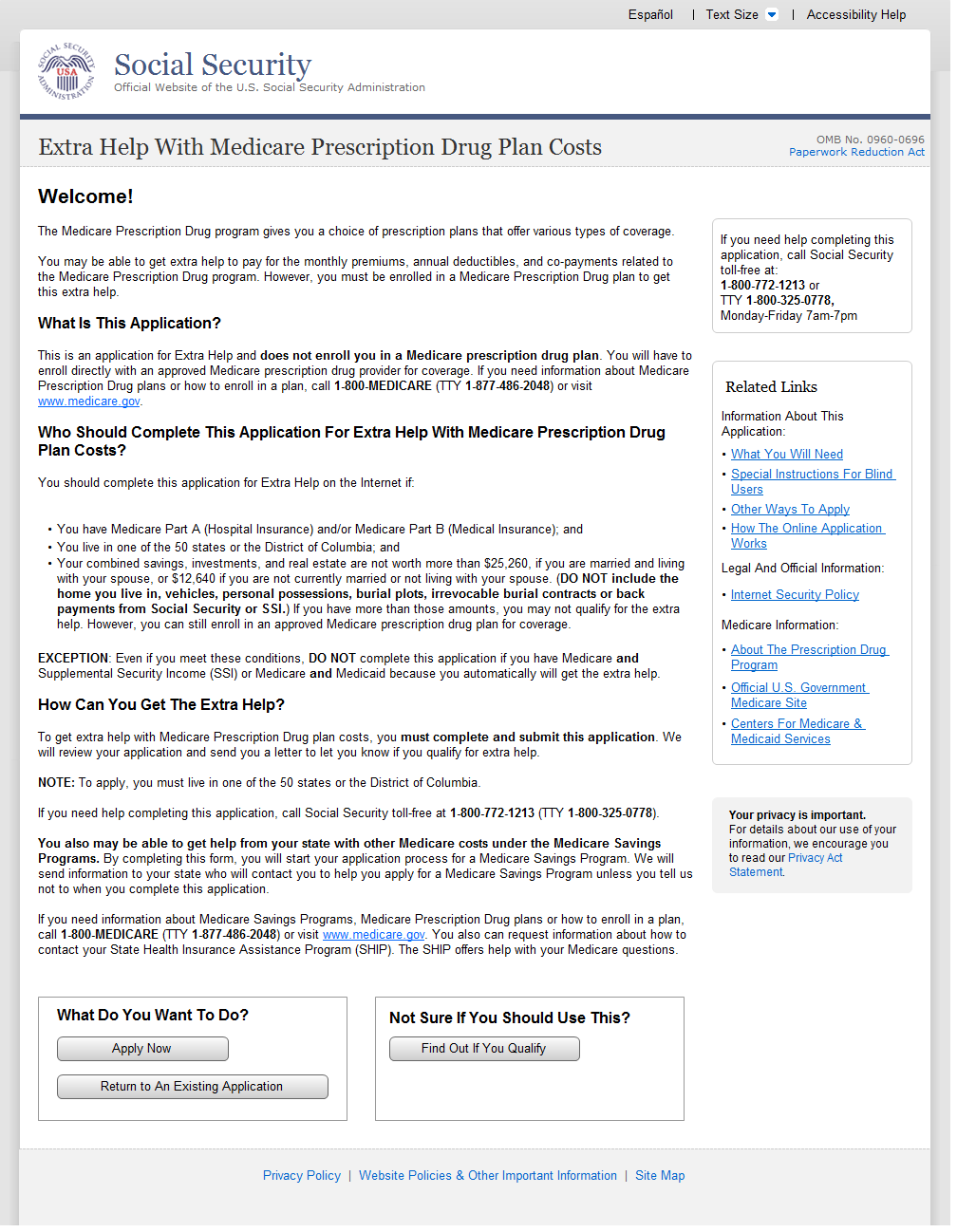 WelcomeA.3.1. User Interface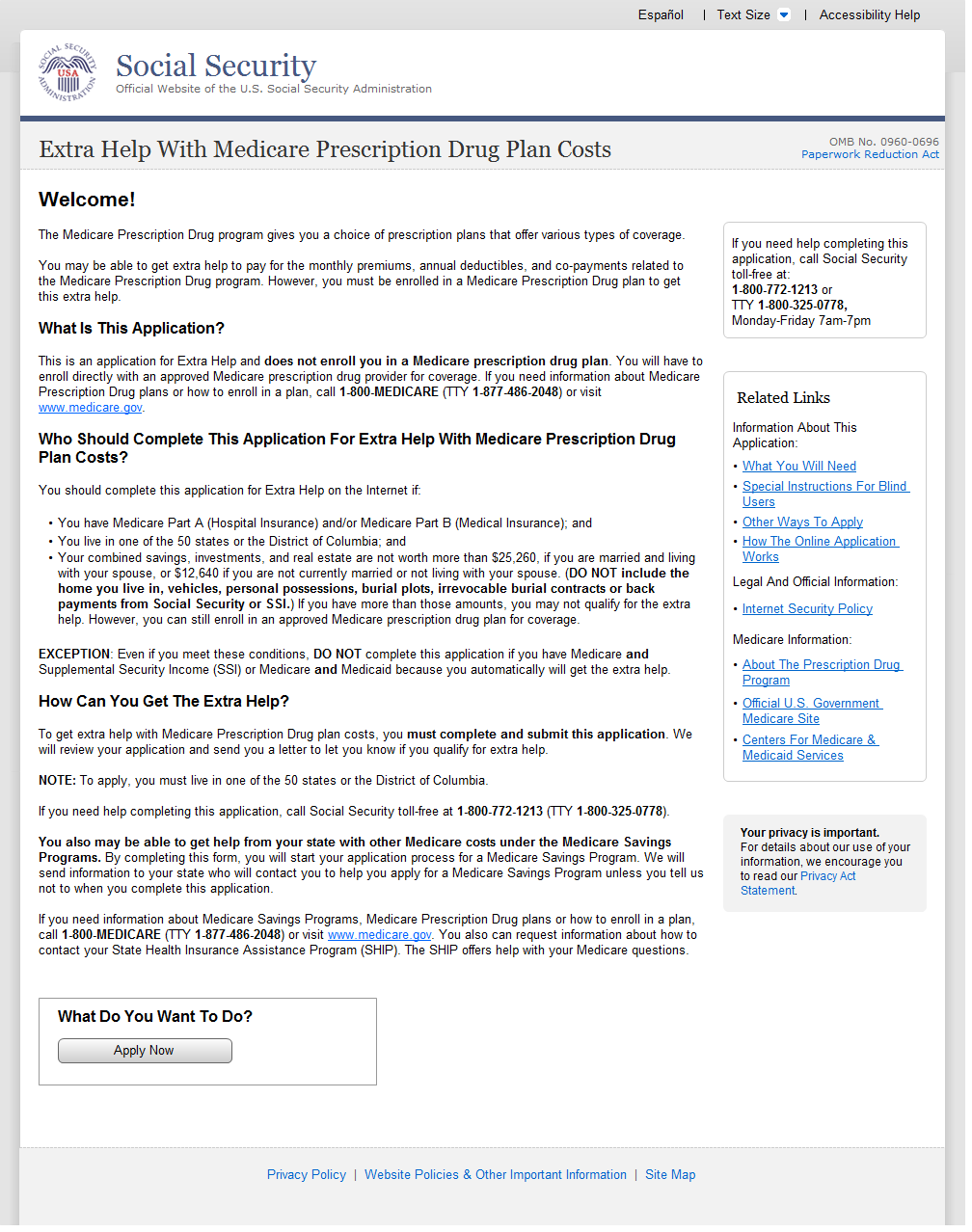 Should You Use This Application?A.4.1. User Interface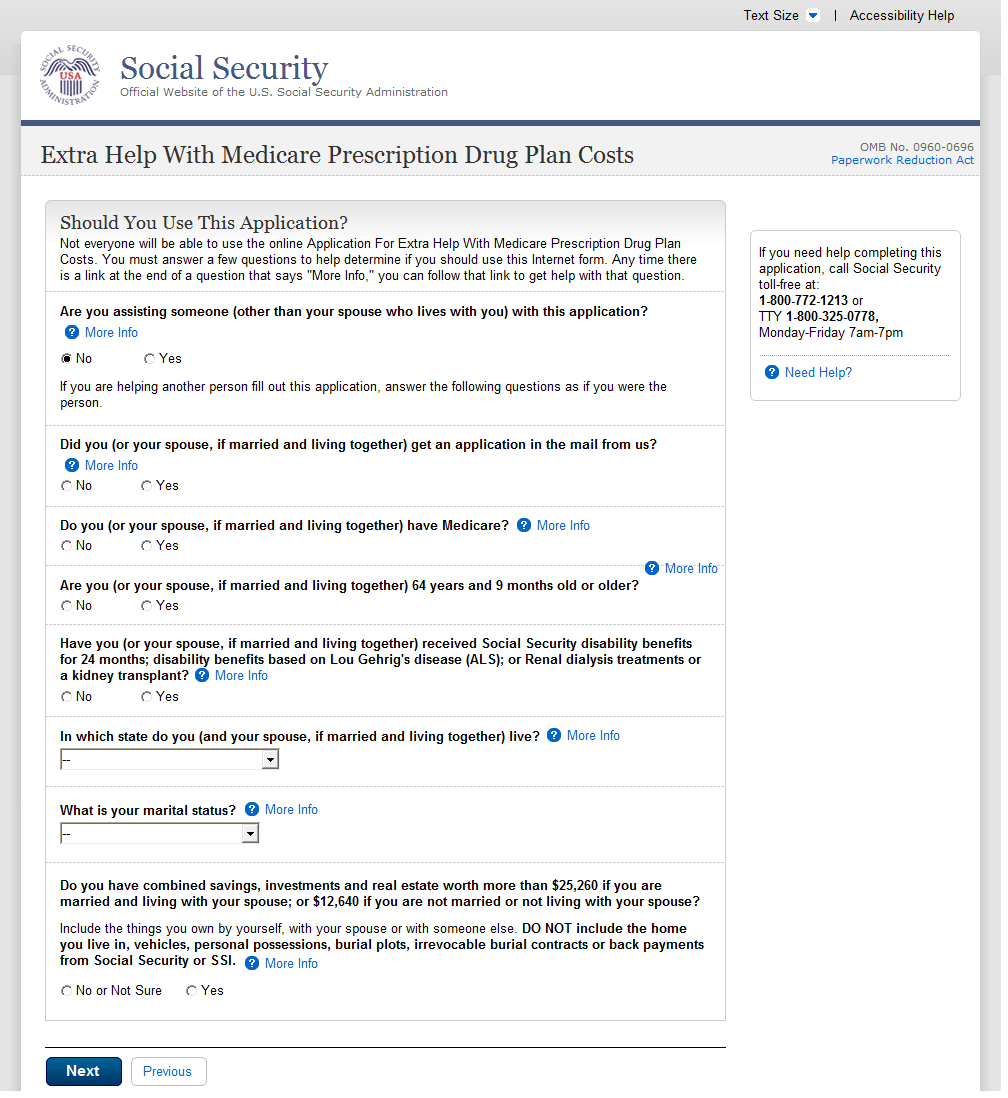 Welcome BackA.5.1. User InterfaceSave & Exit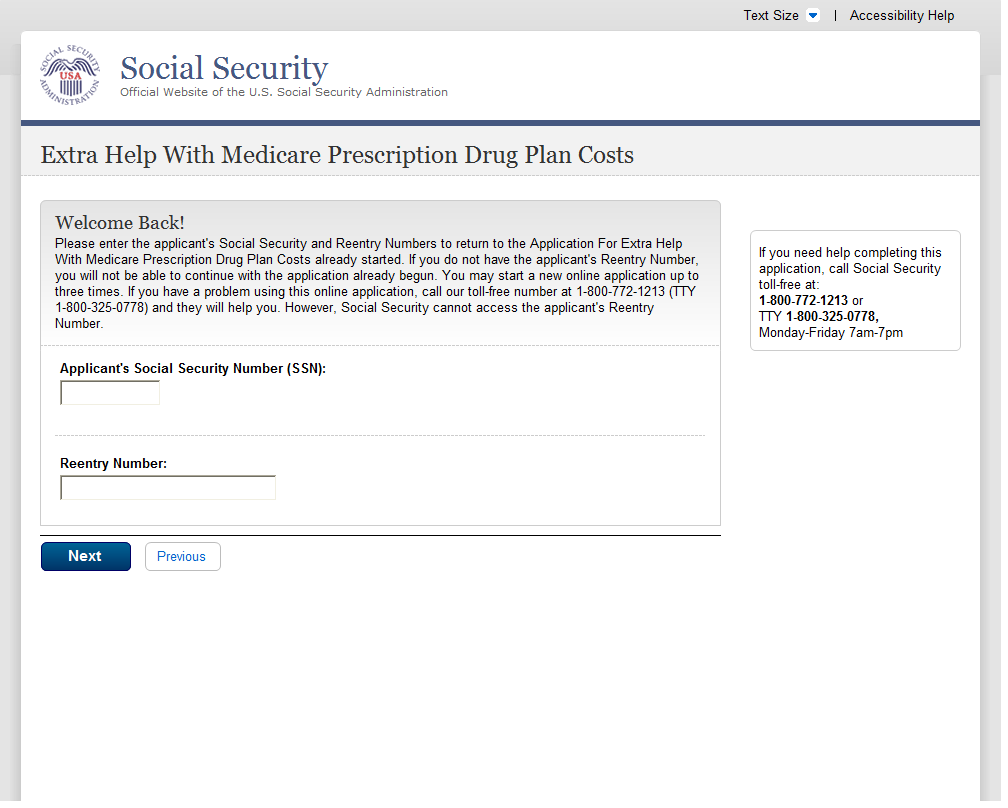 A.6.1. User Interface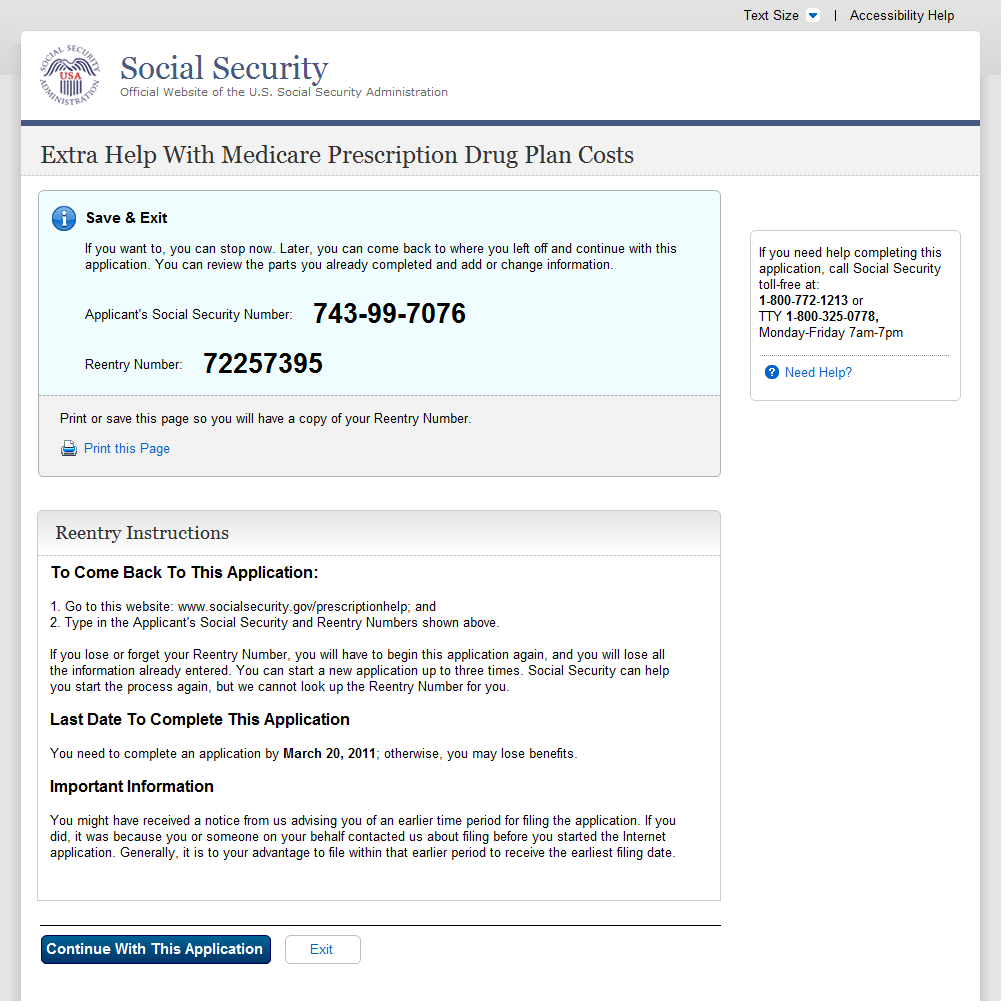 You Are Not Eligible For The Extra HelpA.7.1. User Interface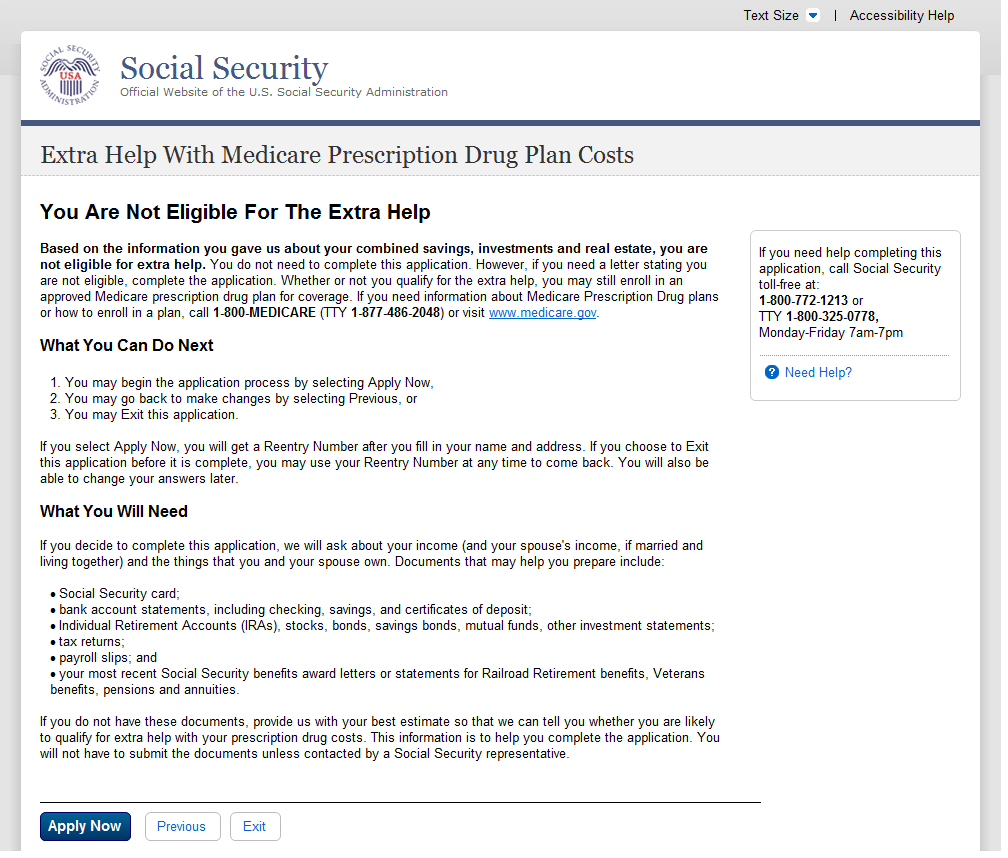 A.8. Go AheadA.8.1. User Interface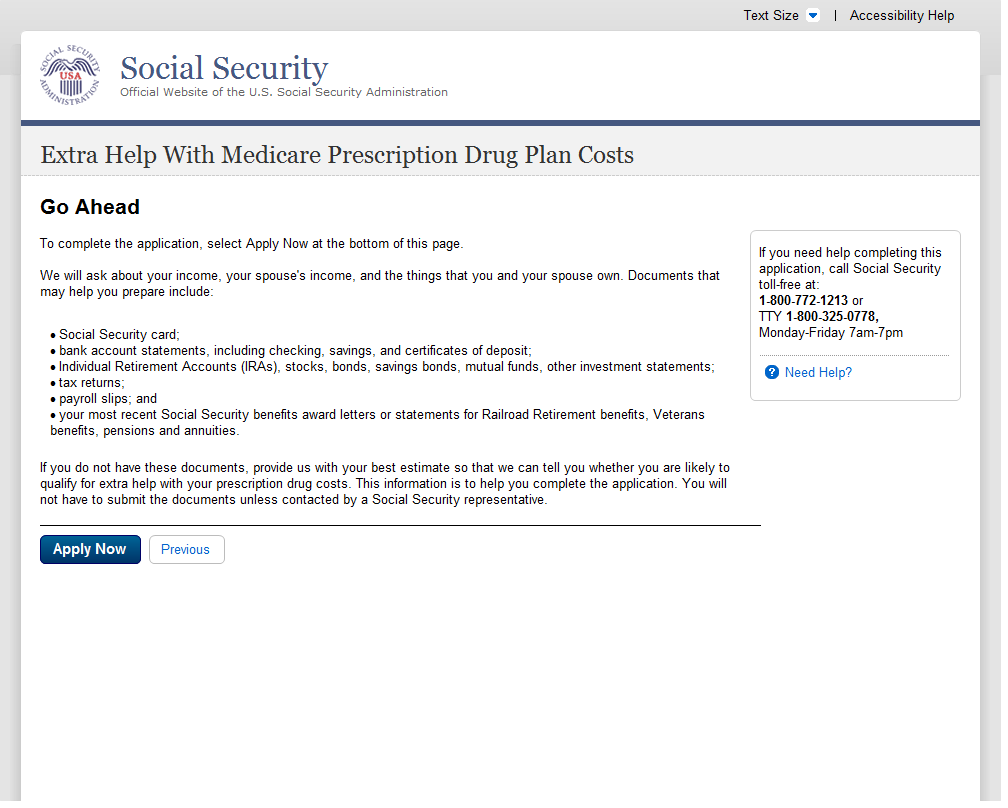 A.9. Preparing To Find Out If You QualifyA.9.1. User Interface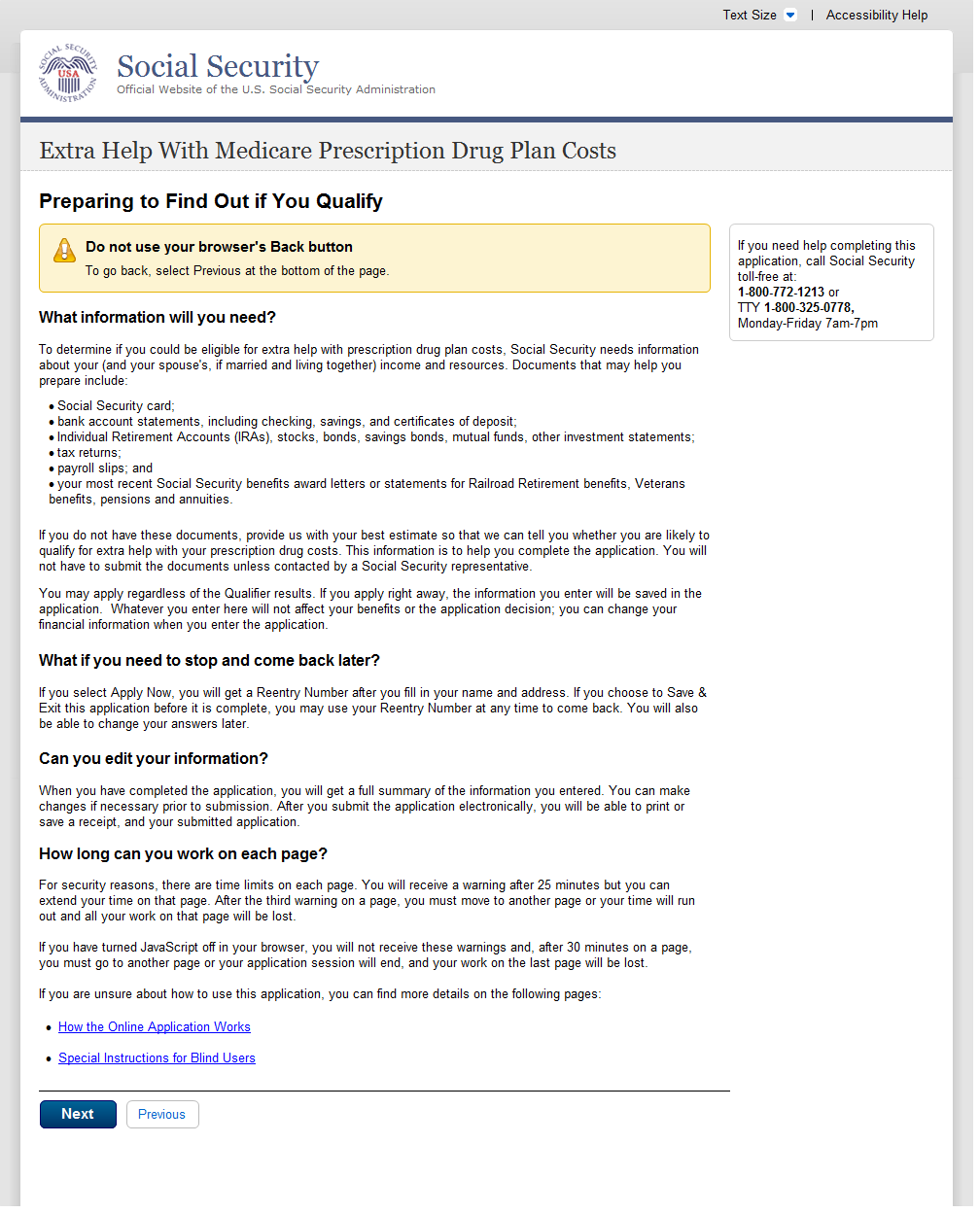 Preparing To Use This ApplicationA.10.1. User Interface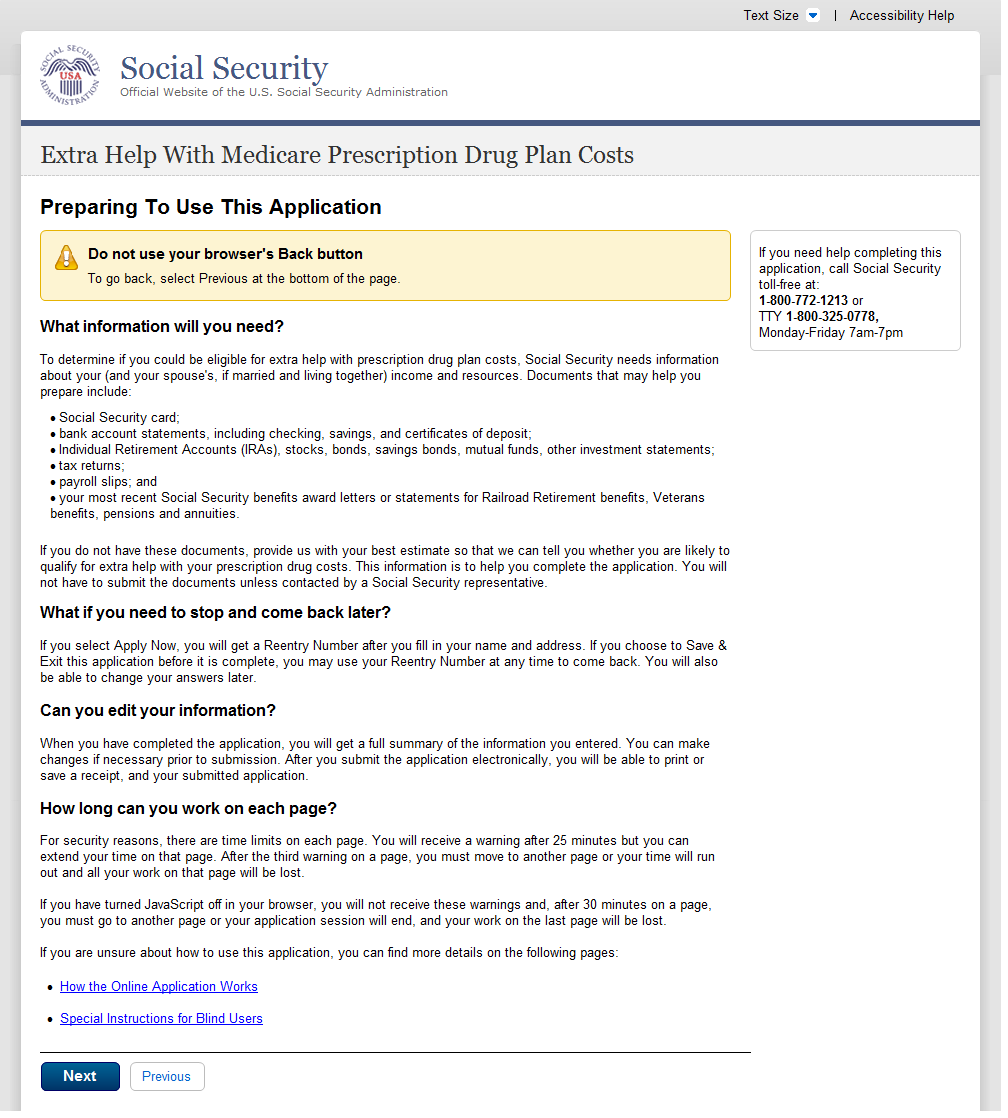 (Apply Now)A.11. About You and Your SpouseA.11.1. User Interface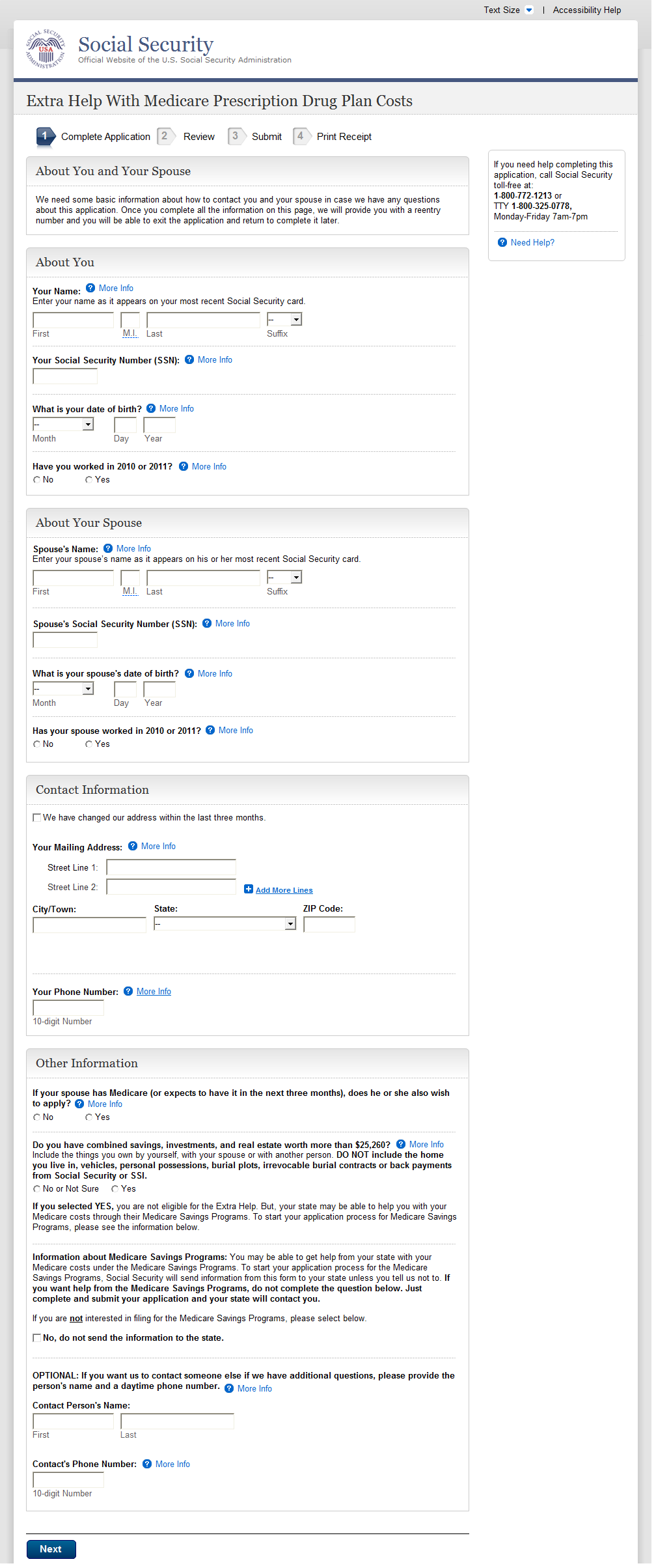 A.12. About You and Your Spouse - WithA.12.1. User Interface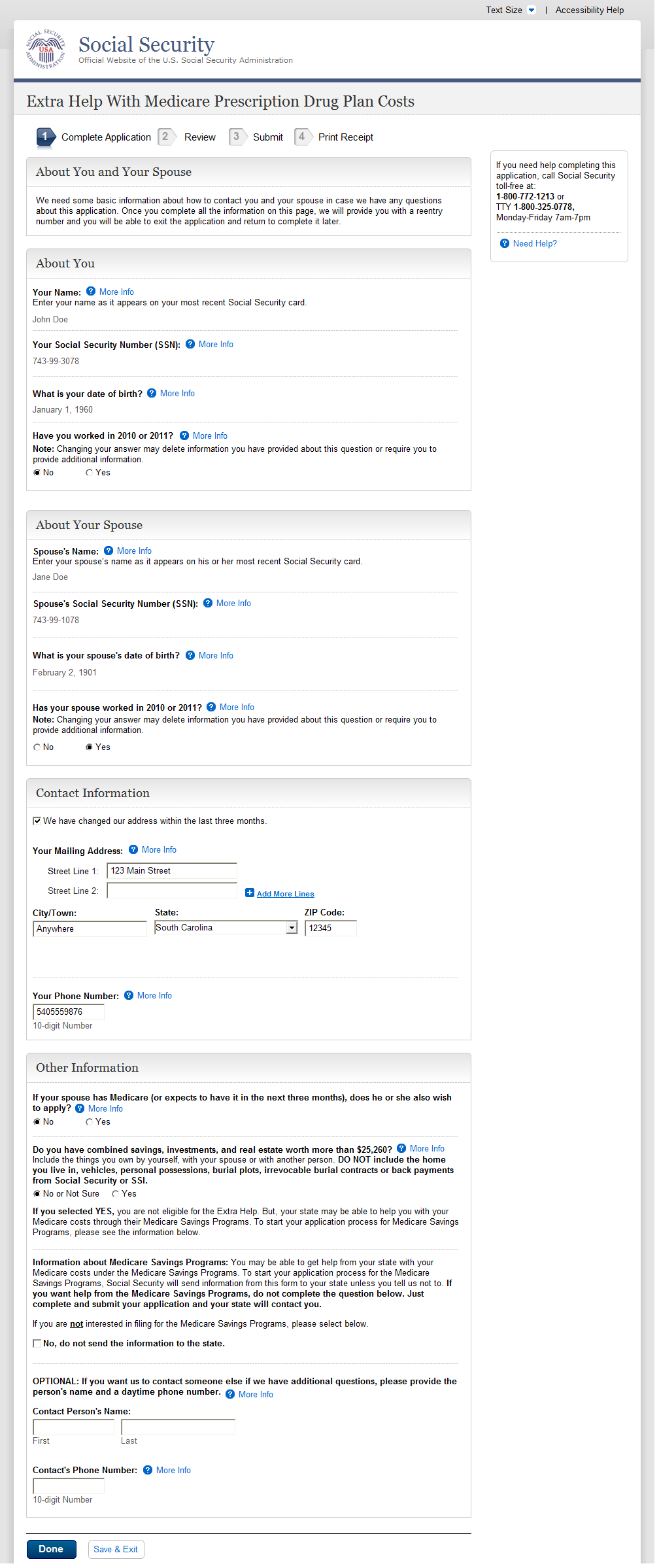 About YouA.13.1. User Interface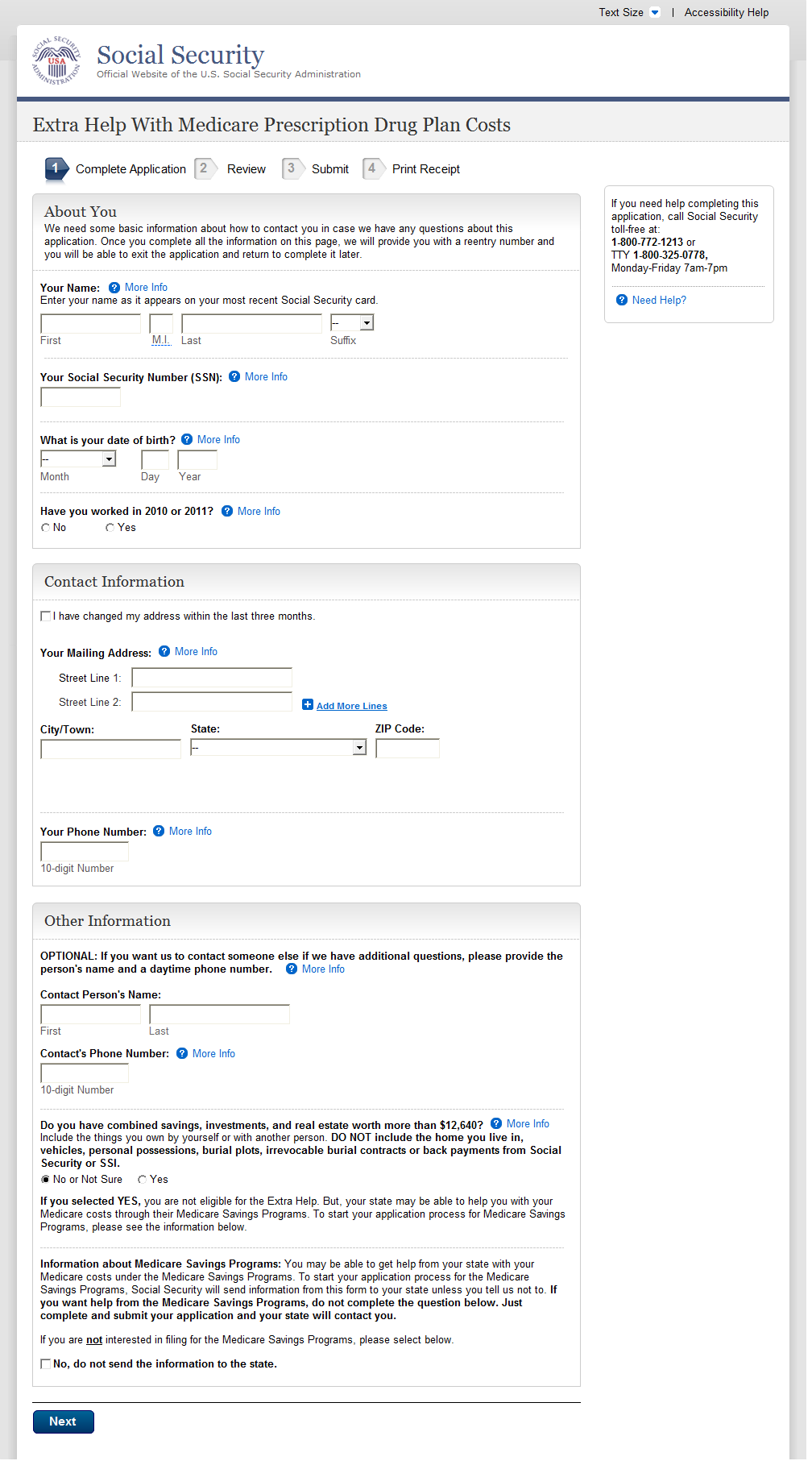 About the Person CompletingA.14.1. User Interface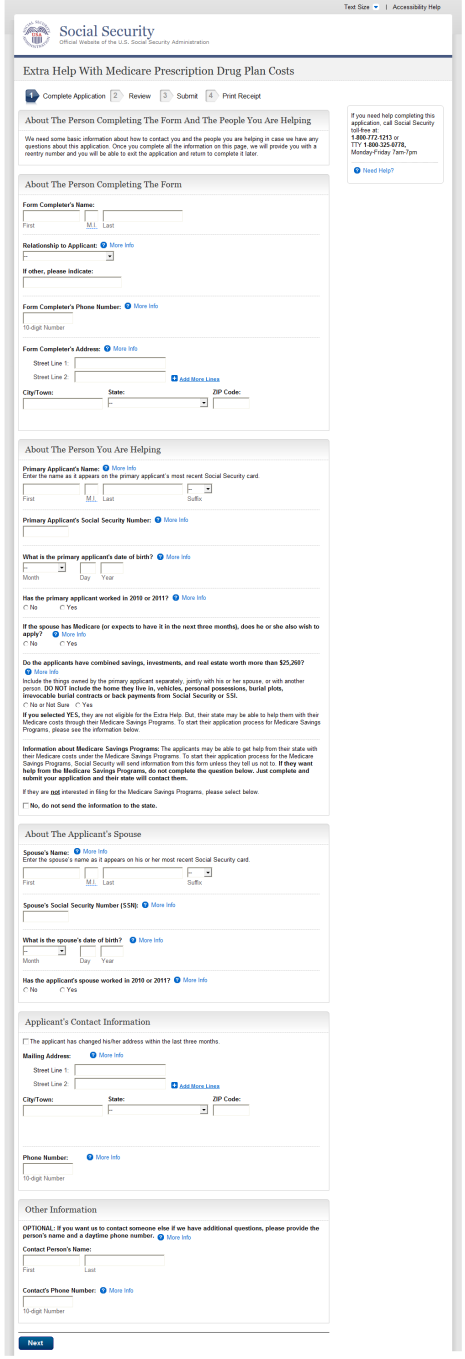 A.15. About the Person CompletingA.15.1. User Interface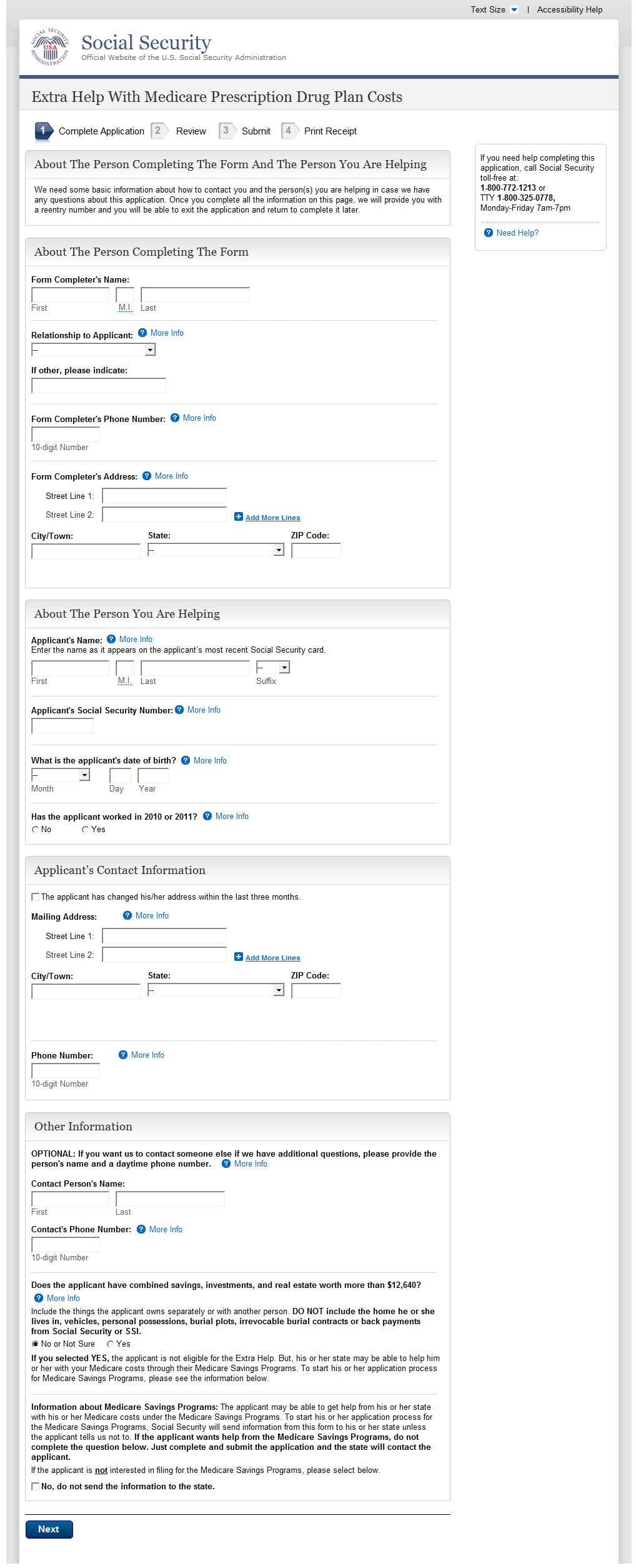 Reentry Number Issued Normal ProcessA.15.2. User Interface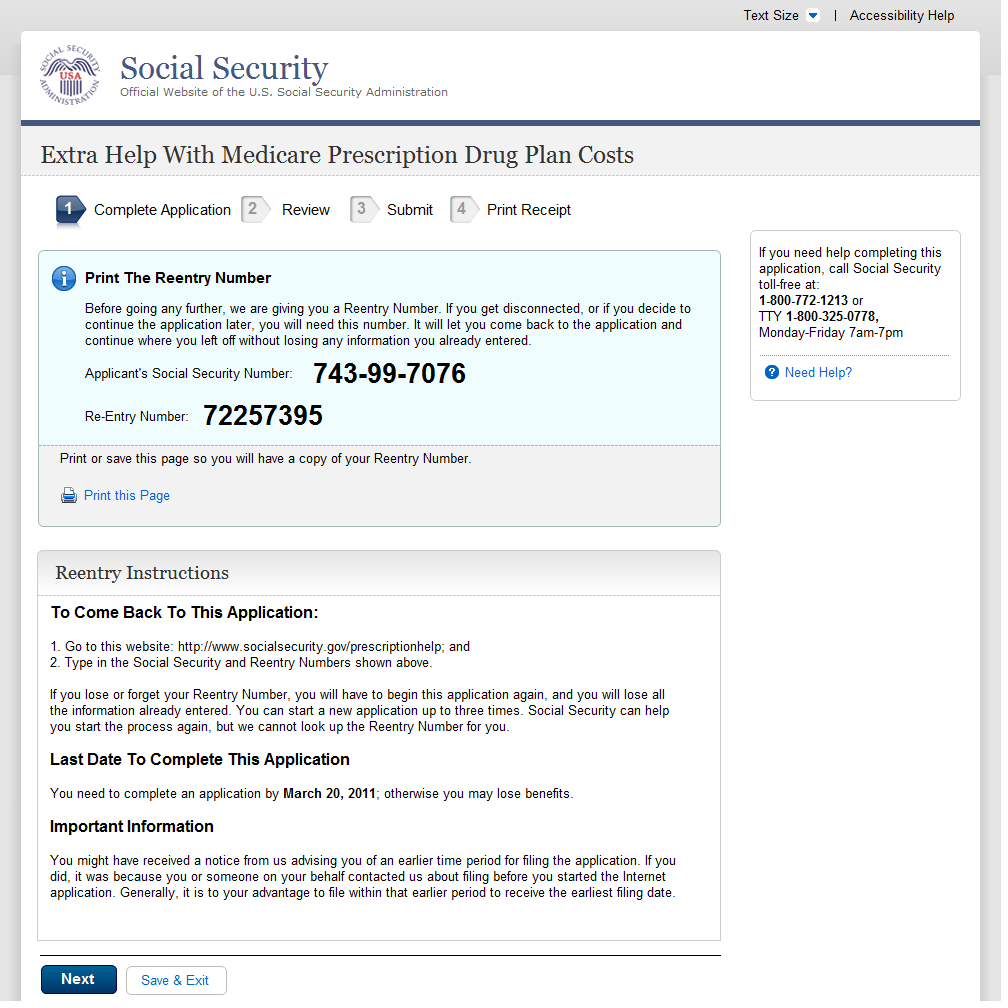 A.16. About You And Your Spouse's Living Situation - MarriedA.16.1 User Interface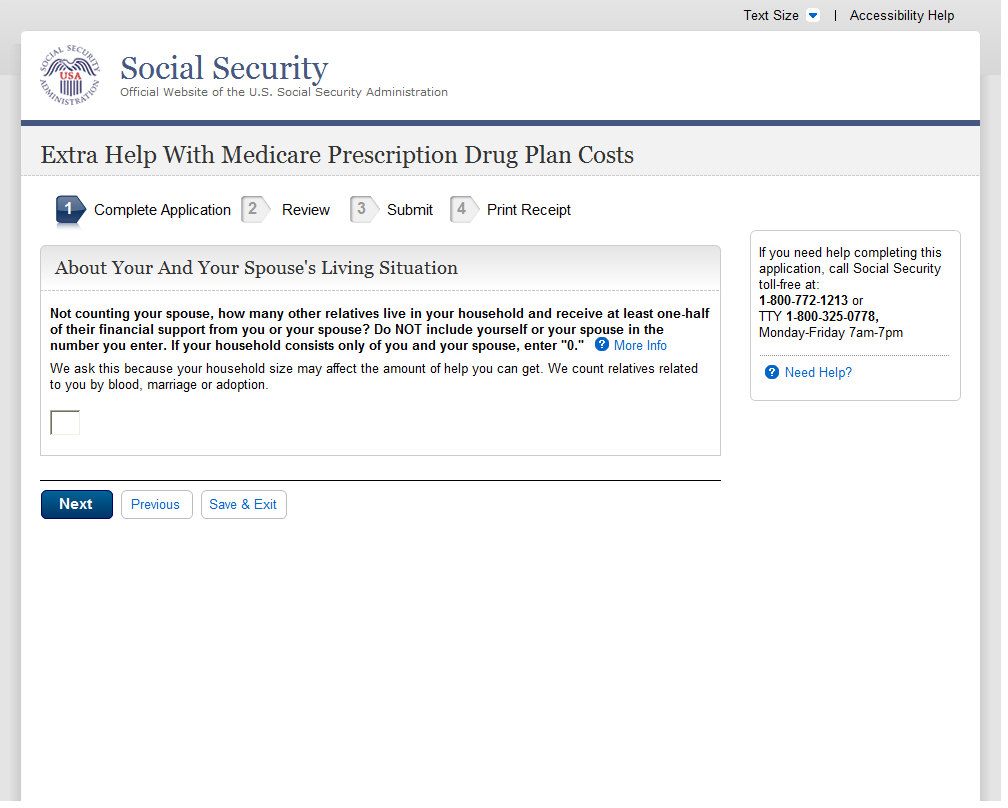 About Your Living Situation - SingleA.17.1 User Interface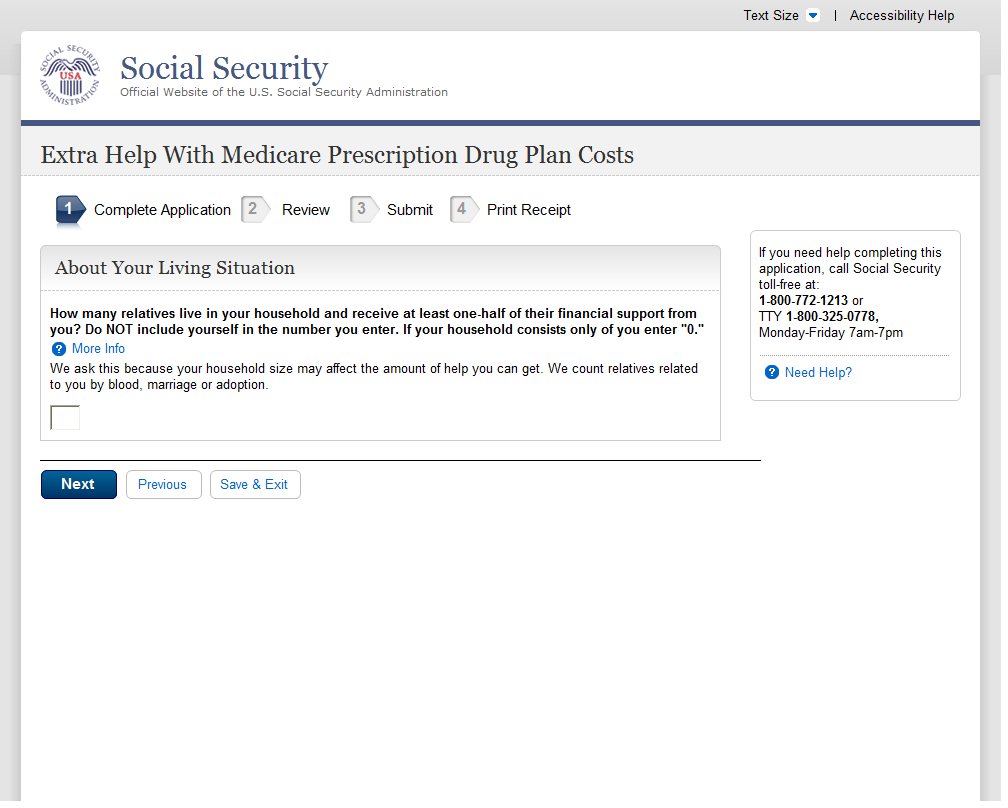 A.18. Wages And Earnings - MarriedA.18.1. User Interface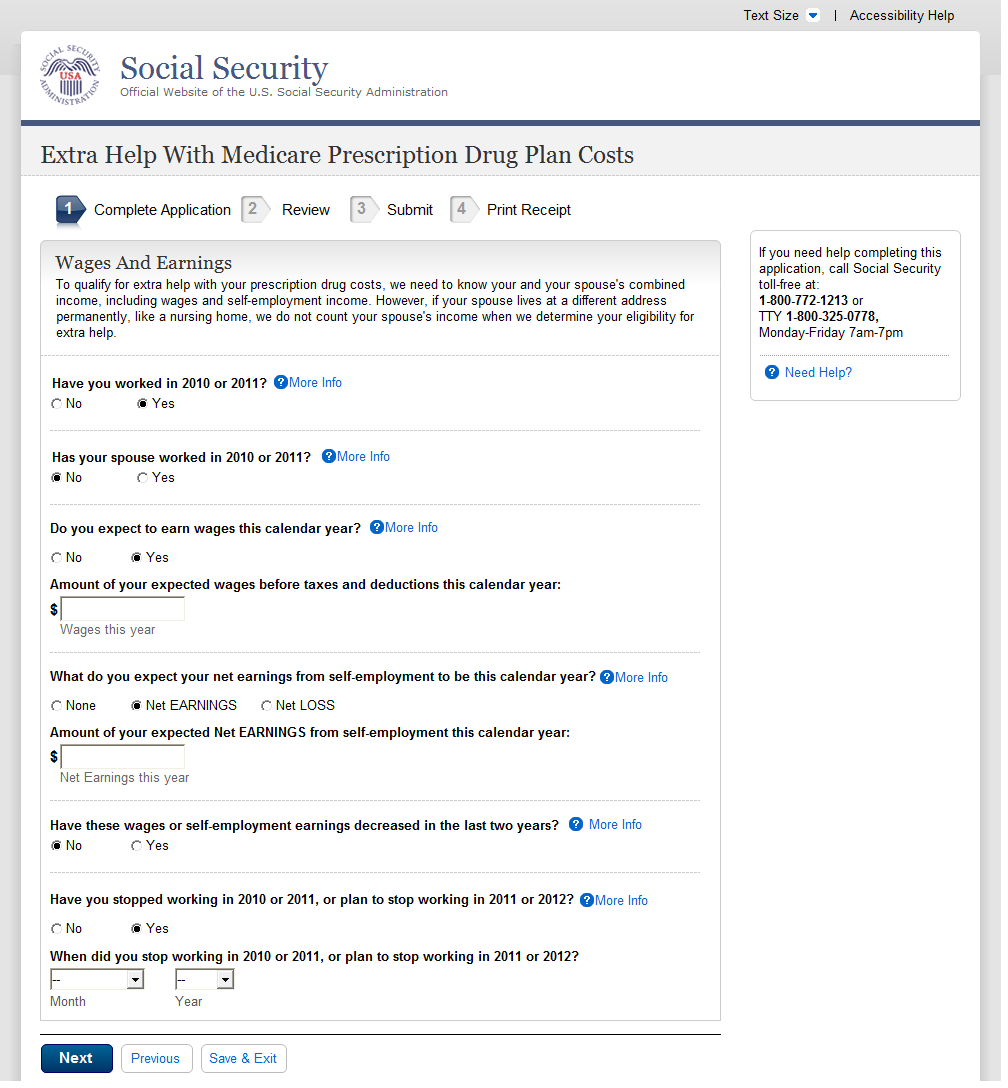 Wages And Earnings - MarriedA.19.1. User Interface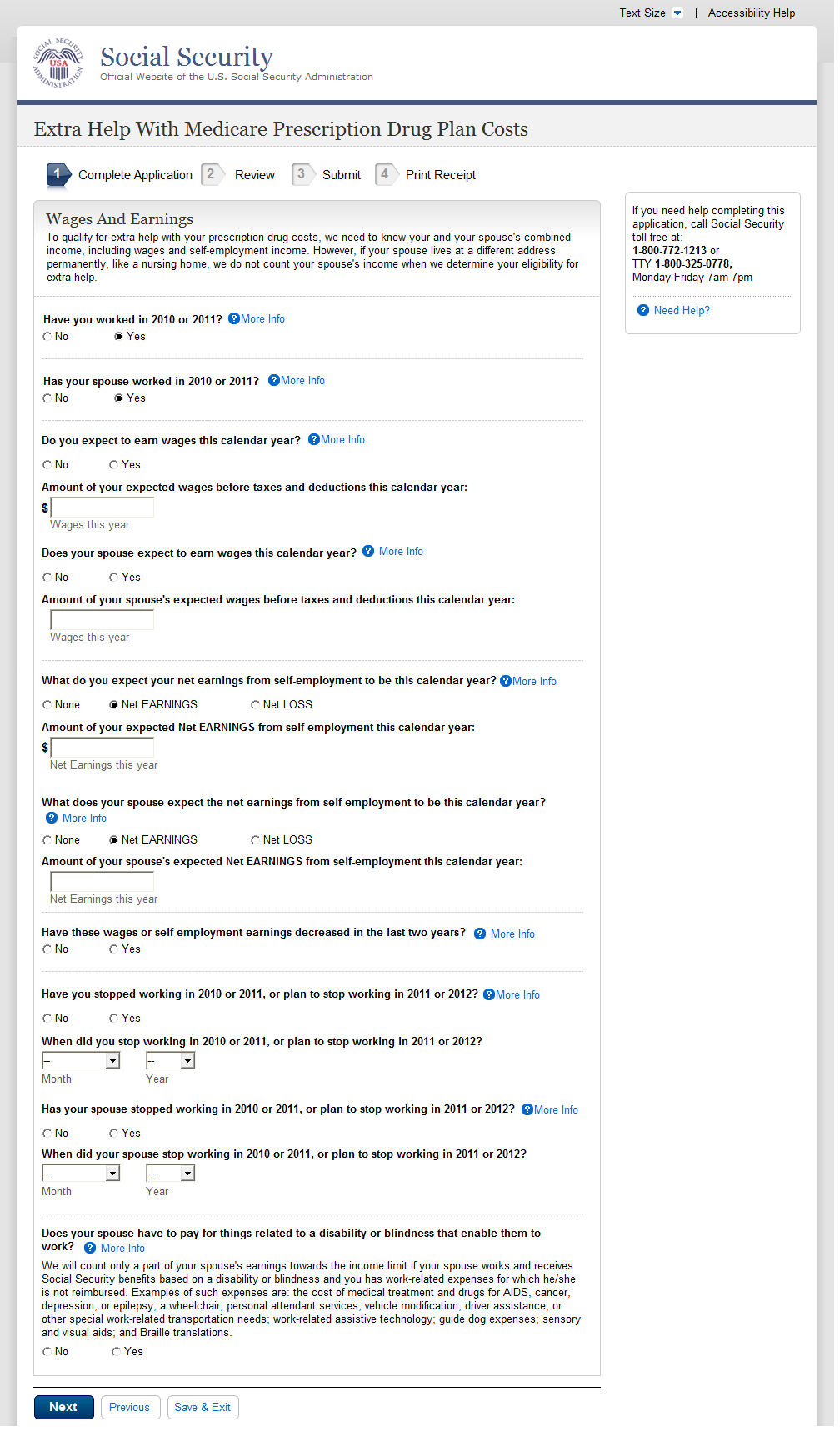 Wages And Earnings - Single (WITHOUT)A.20.1. User Interface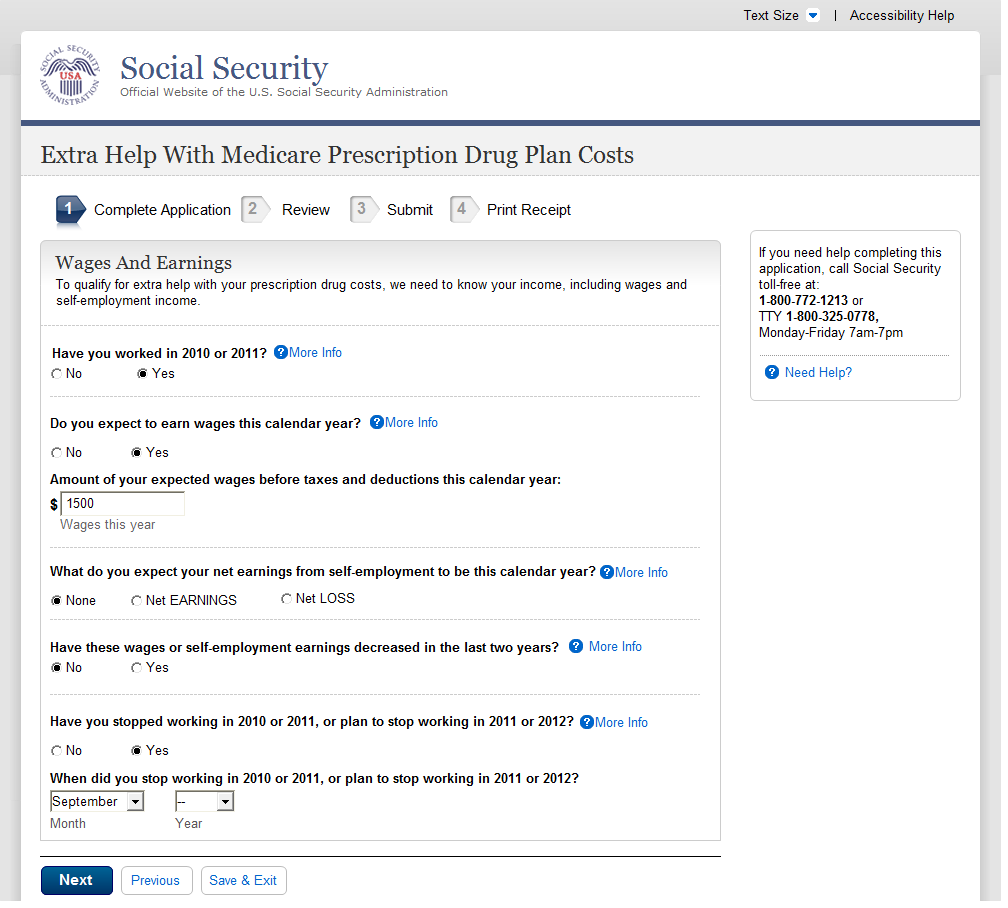 Wages And Earnings - Single (WITH)A.21.1. User Interface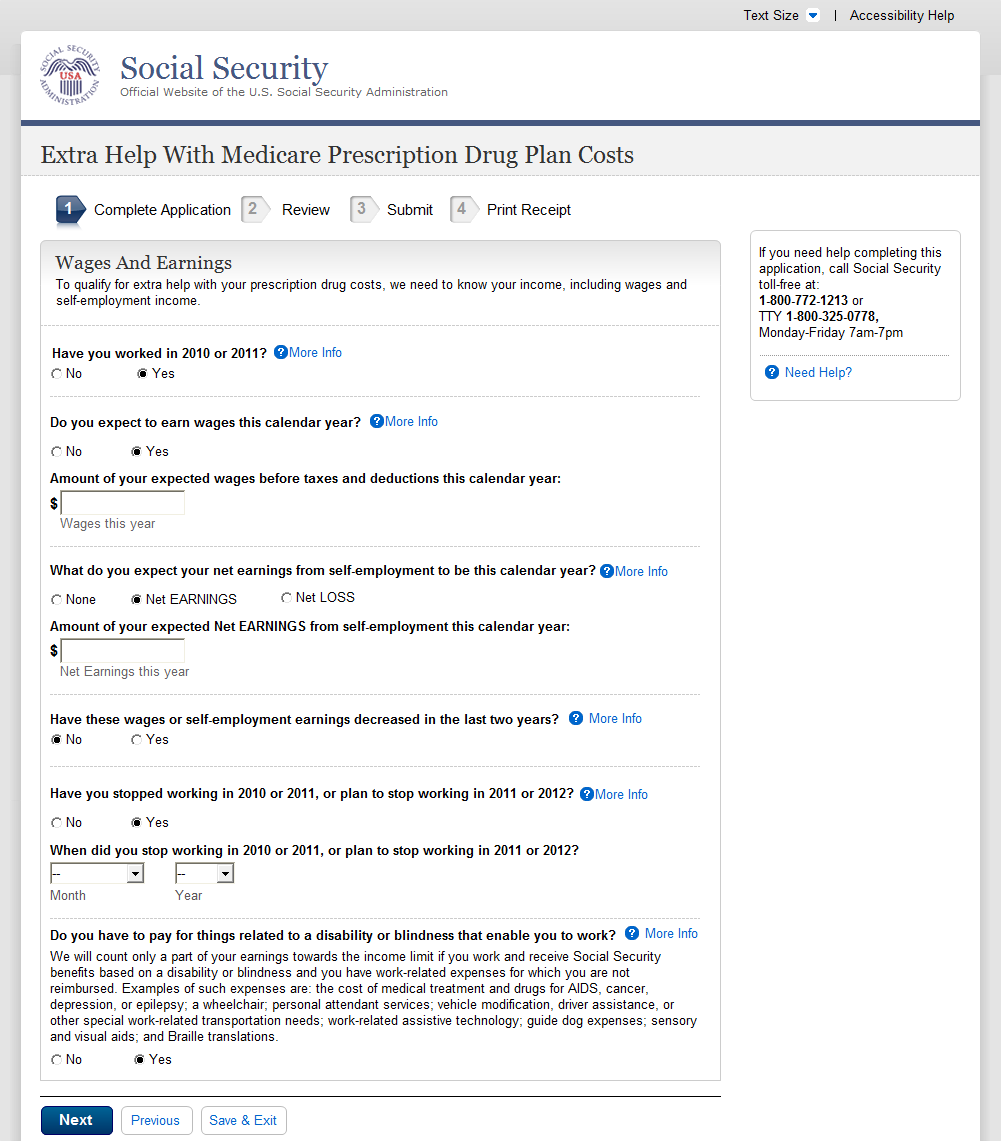 Income Other Than Wages And Earnings - MarriedA.22.1. User Interface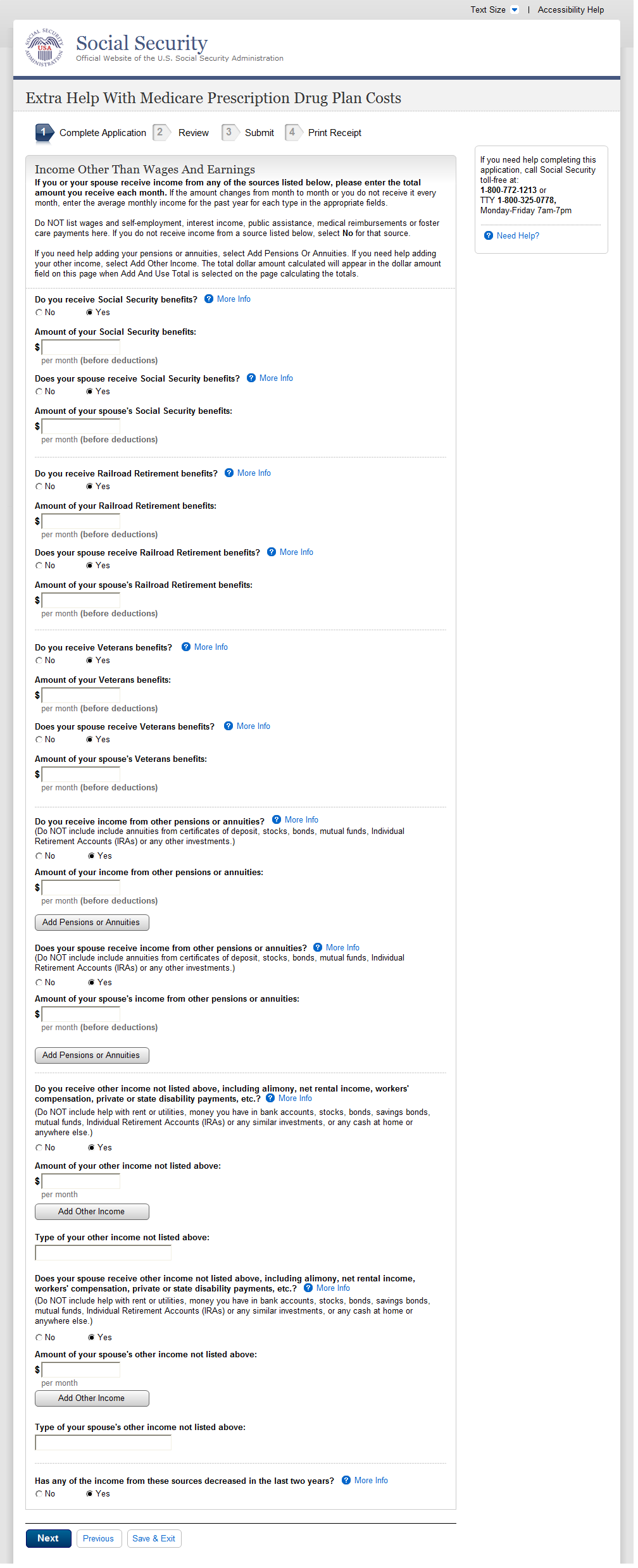 A.23. Income Other Than Wages And Earnings - SingleA.23.1. User Interface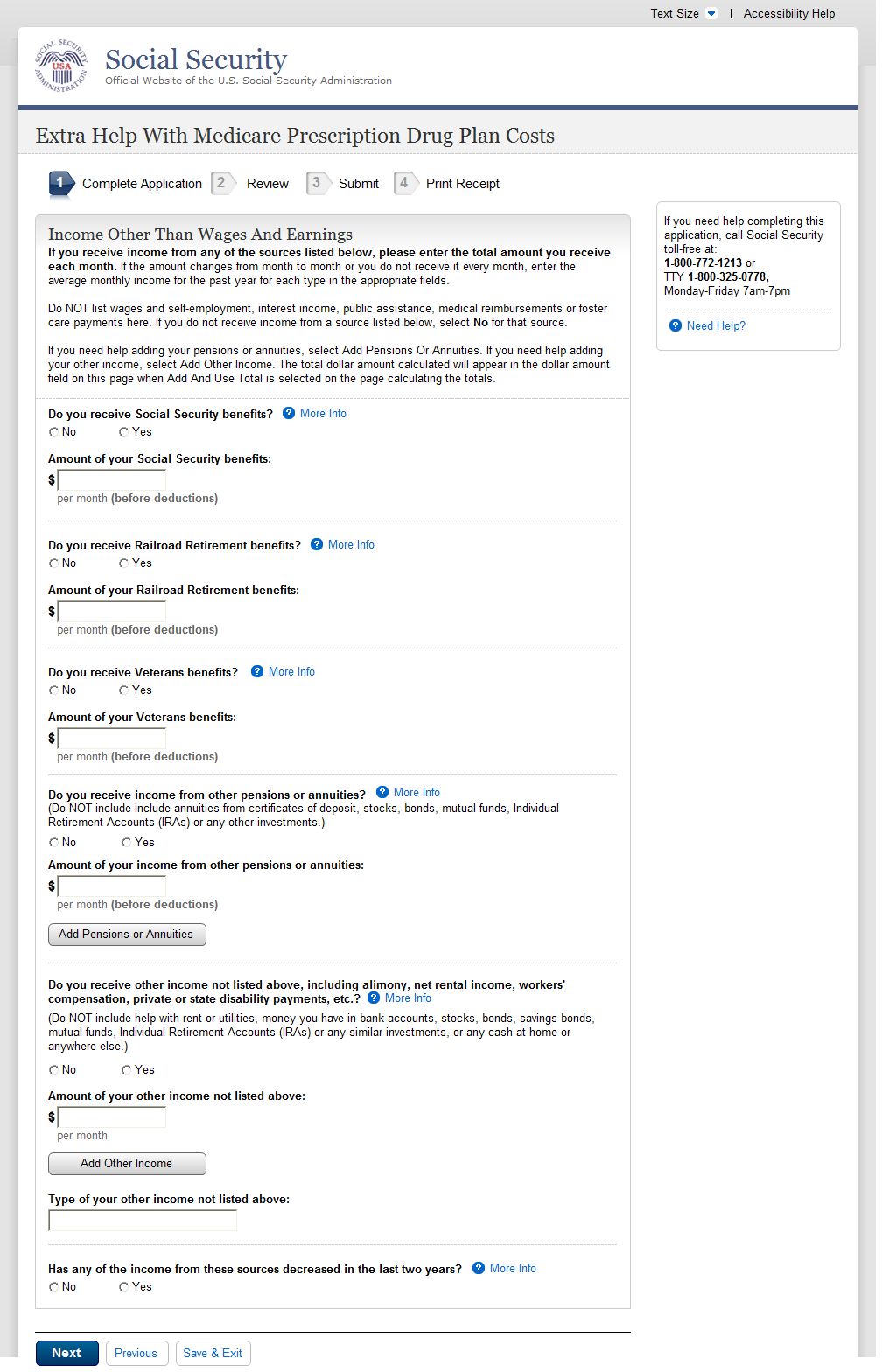 A.24. Resources - MarriedA.24.1. User Interface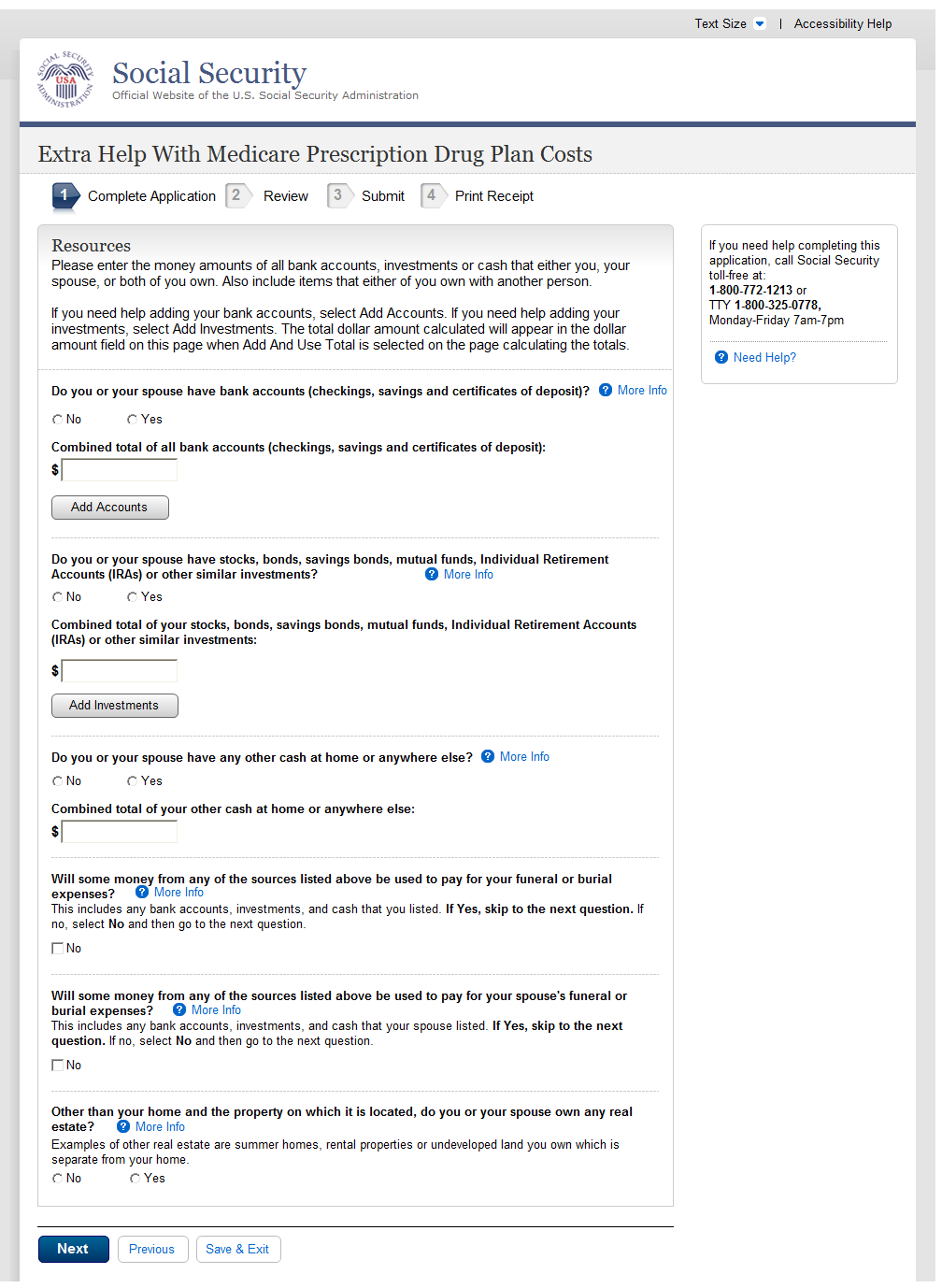 Resources - SingleA.25.1. User Interface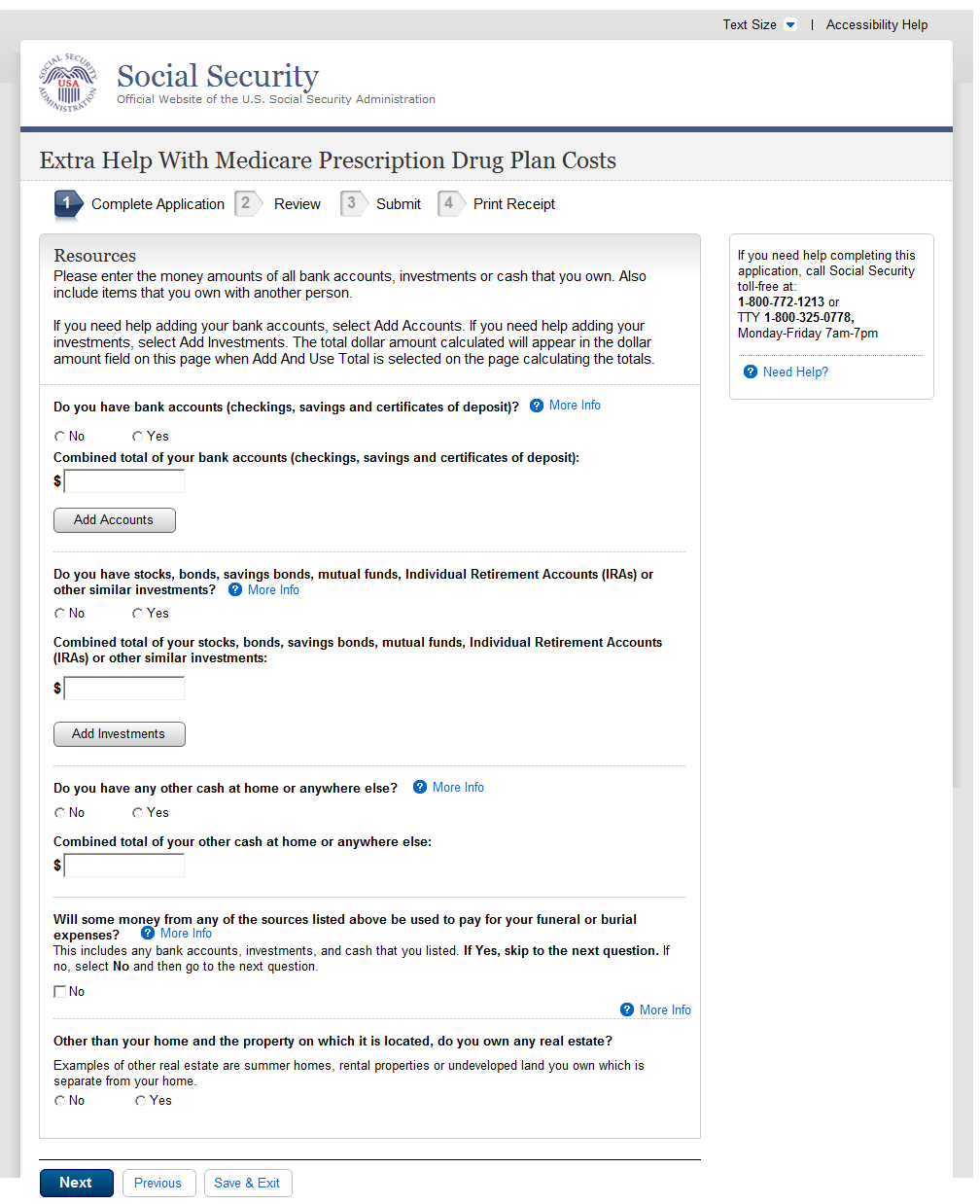 Tool: Add Up Your AccountsA.26.1. User Interface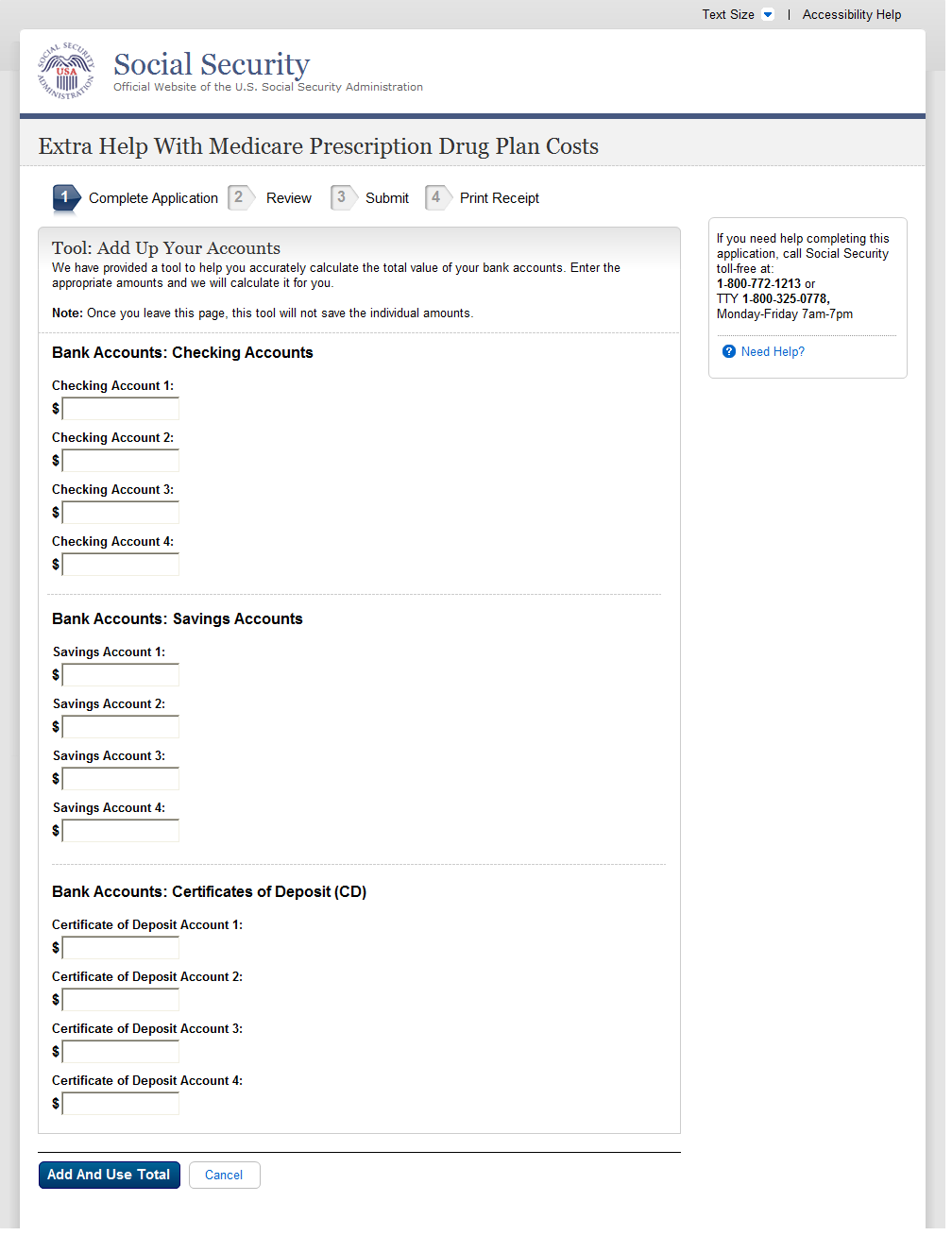 A.27. Tool: Add Up Your InvestmentsA.27.1. User Interface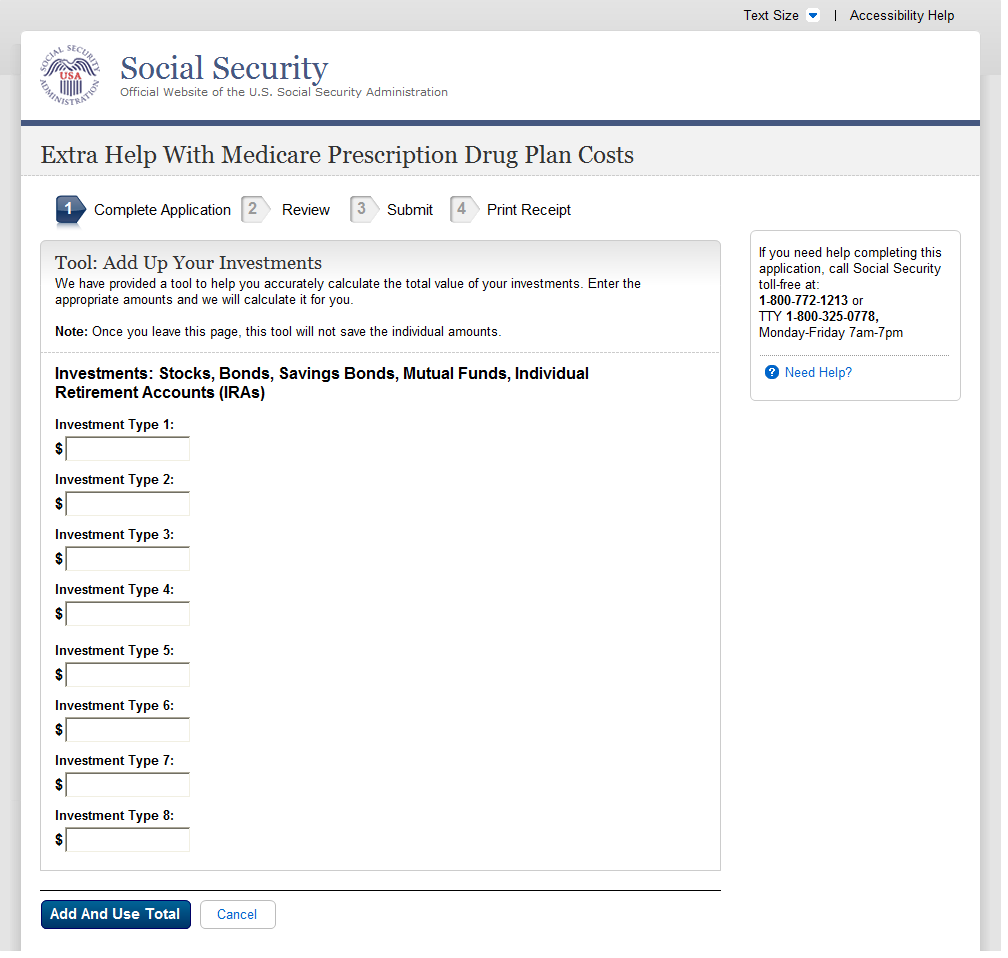 A.28. Tool: Add Up Your Other Pensions And AnnuitiesA.28.1. User Interface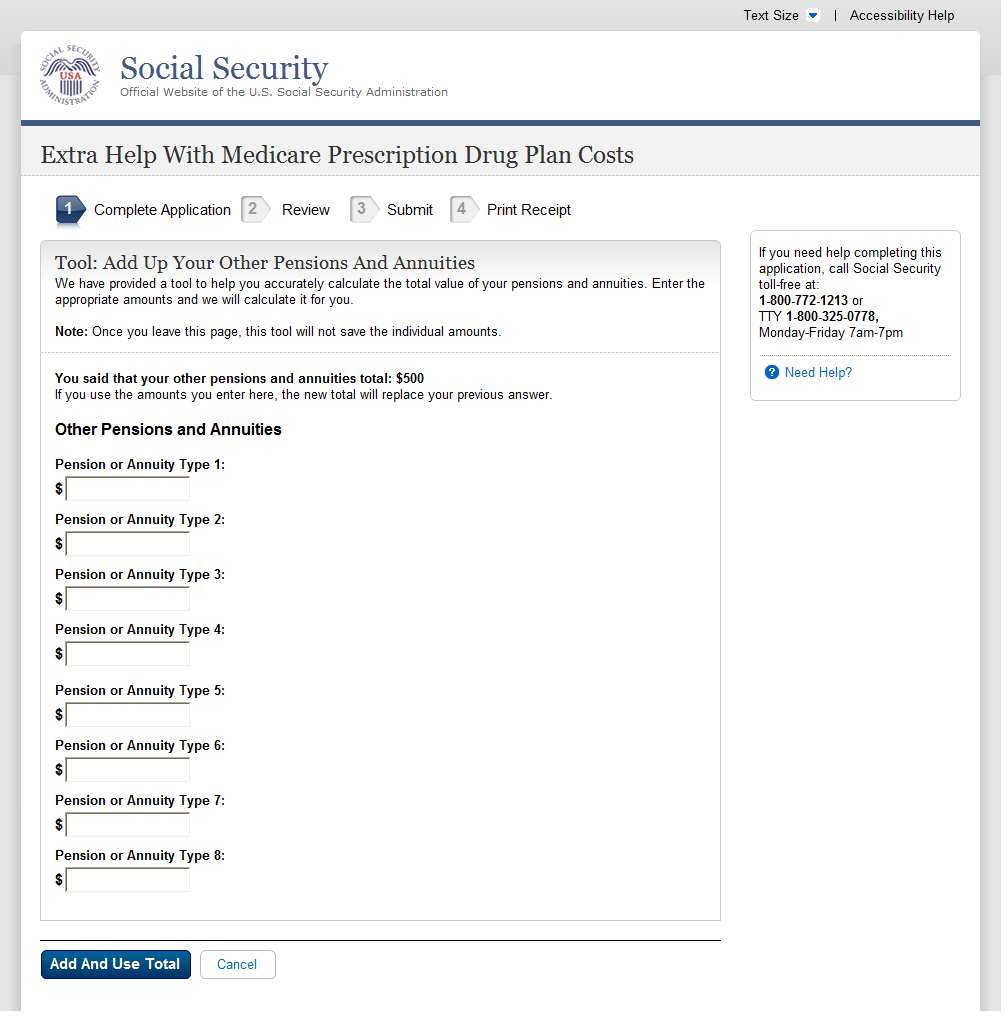 A.29. Tool: Add Up Your Types Of IncomeA.29.1. User Interface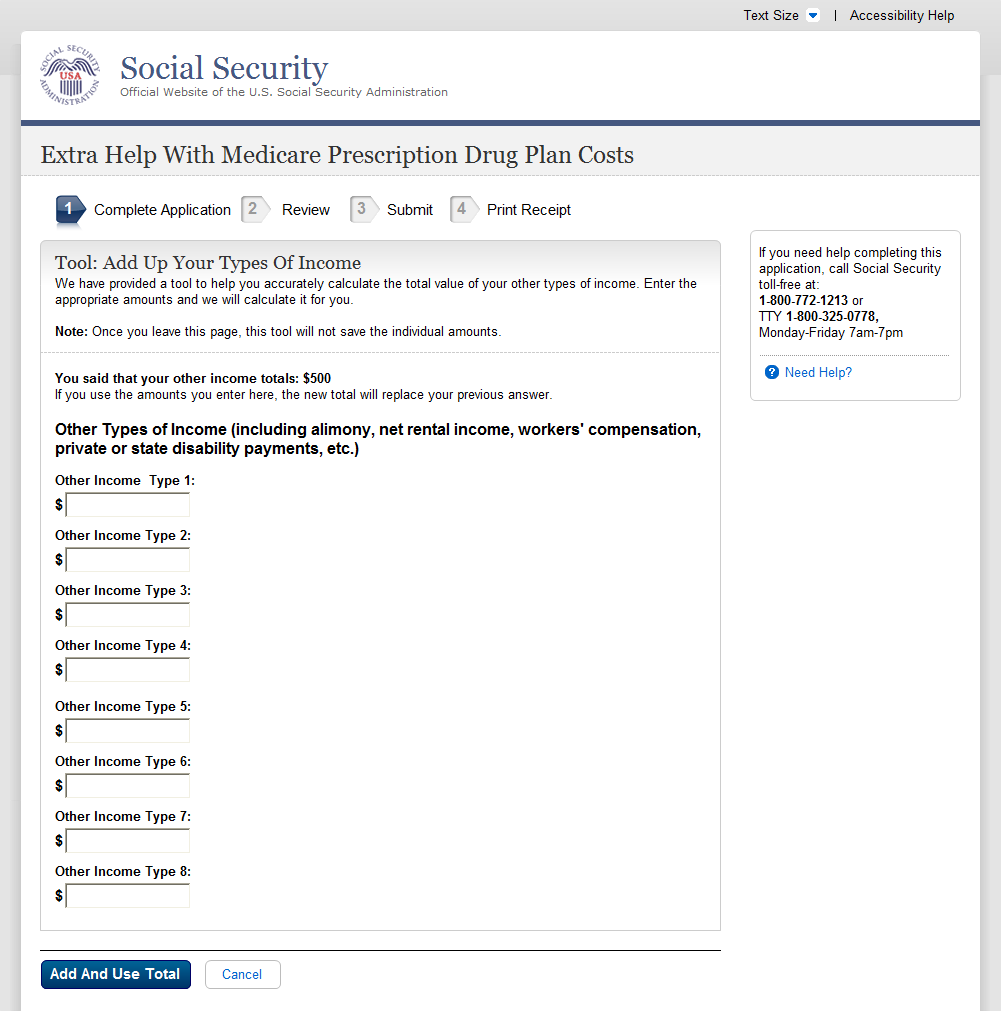 A.30. (Find Out if You Qualify)A.31. Find Out If You And Your Spouse Qualify  (Married) Part 1 (WITHOUT)A.31.1. User Interface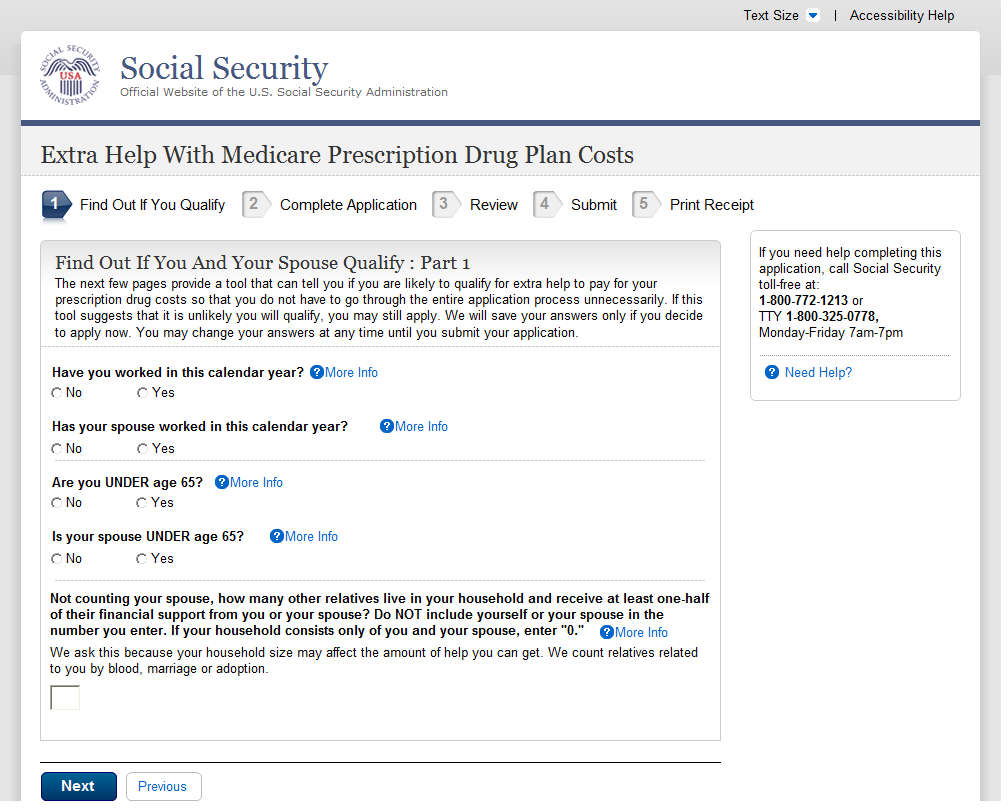 Find Out If You And Your Spouse Qualify  (Married) Part 1 (WITH)A.32.1. User Interface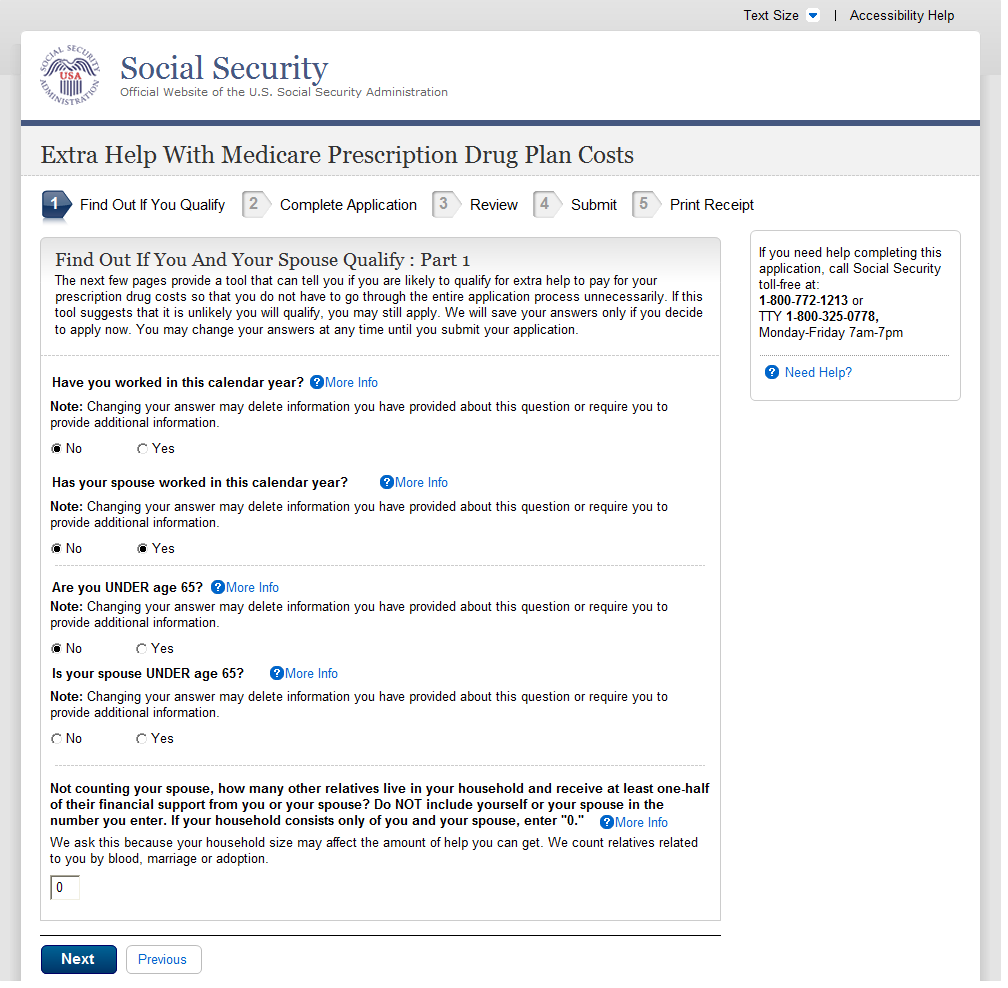 A.33. Find Out If You Qualify  (Single) Part 1A.33.1. User Interface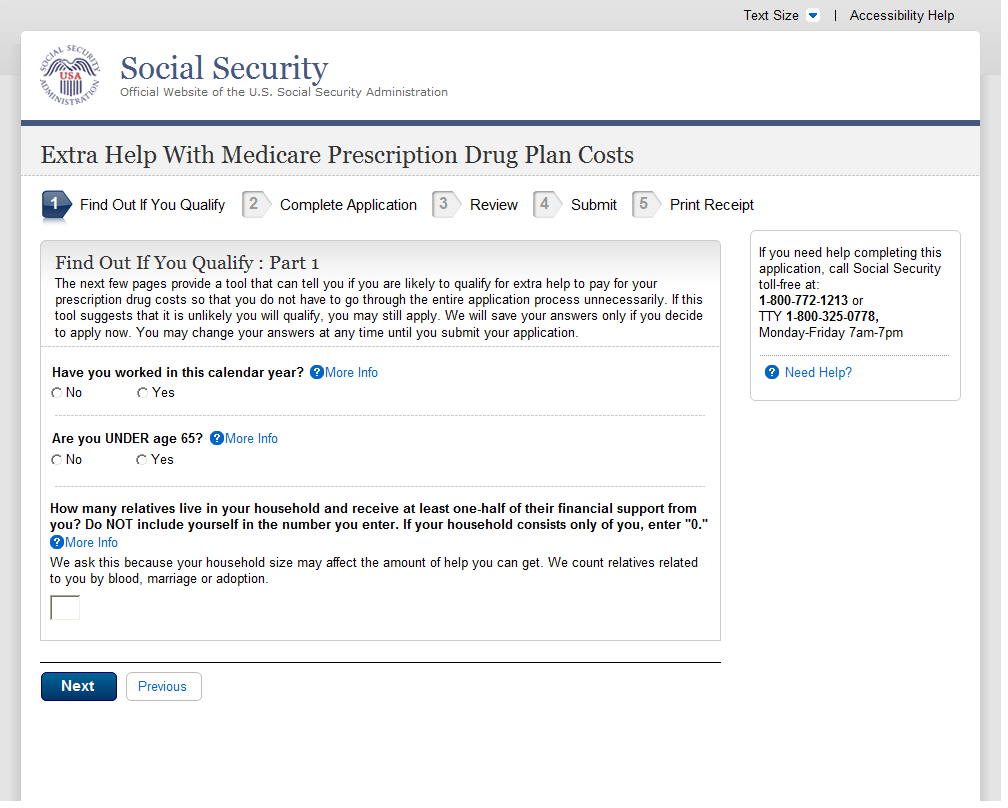 A.34. Find Out If You Qualify (Married) Part 3 (WITH)A.34.1. User Interface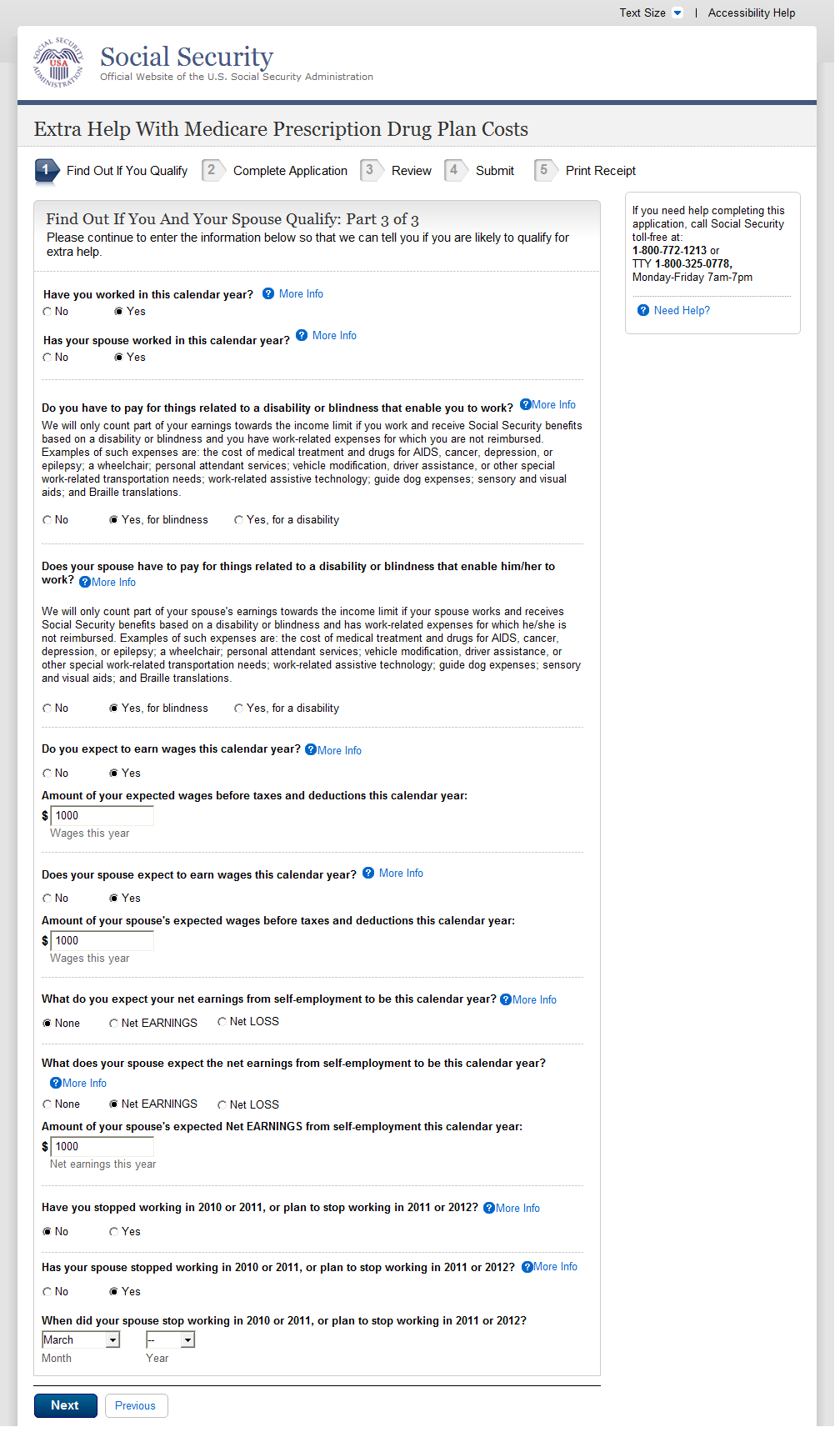 Find Out If You Qualify (Single) Part 3 (WITHOUT)A.35.1. User Interface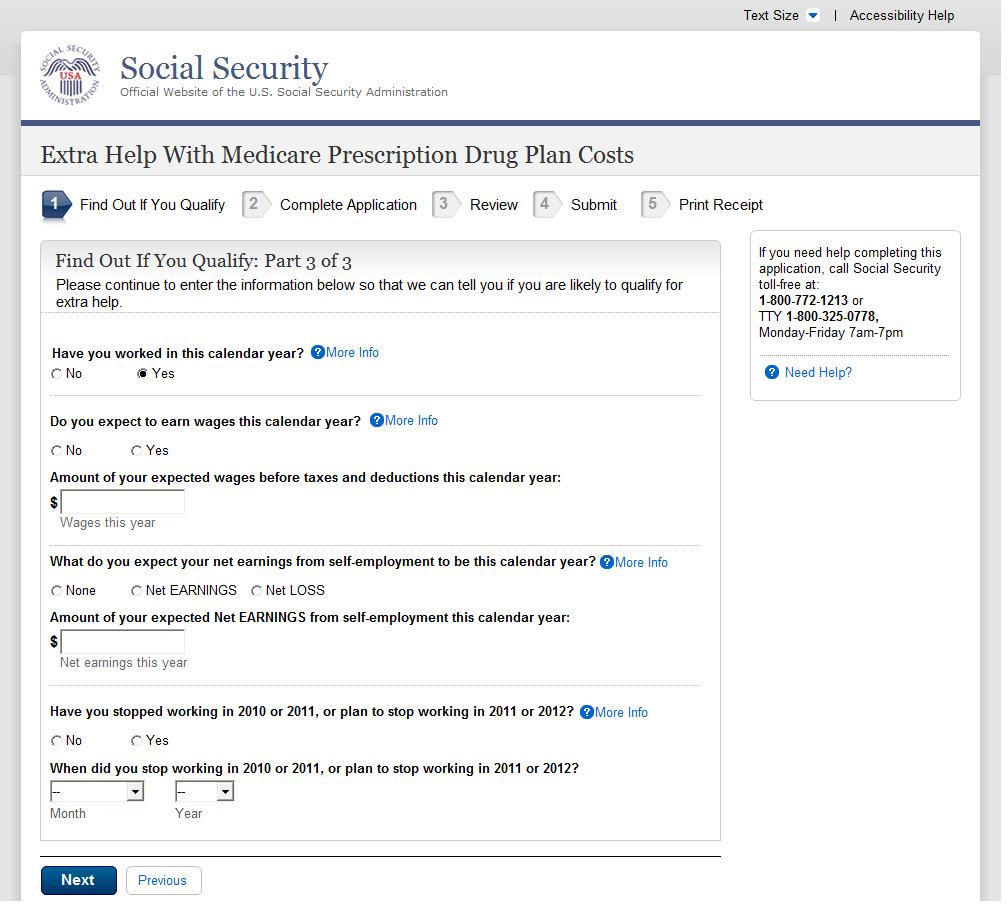 Find Out if You Qualify (Single) Part 3 (WITH)A.36.1. User Interface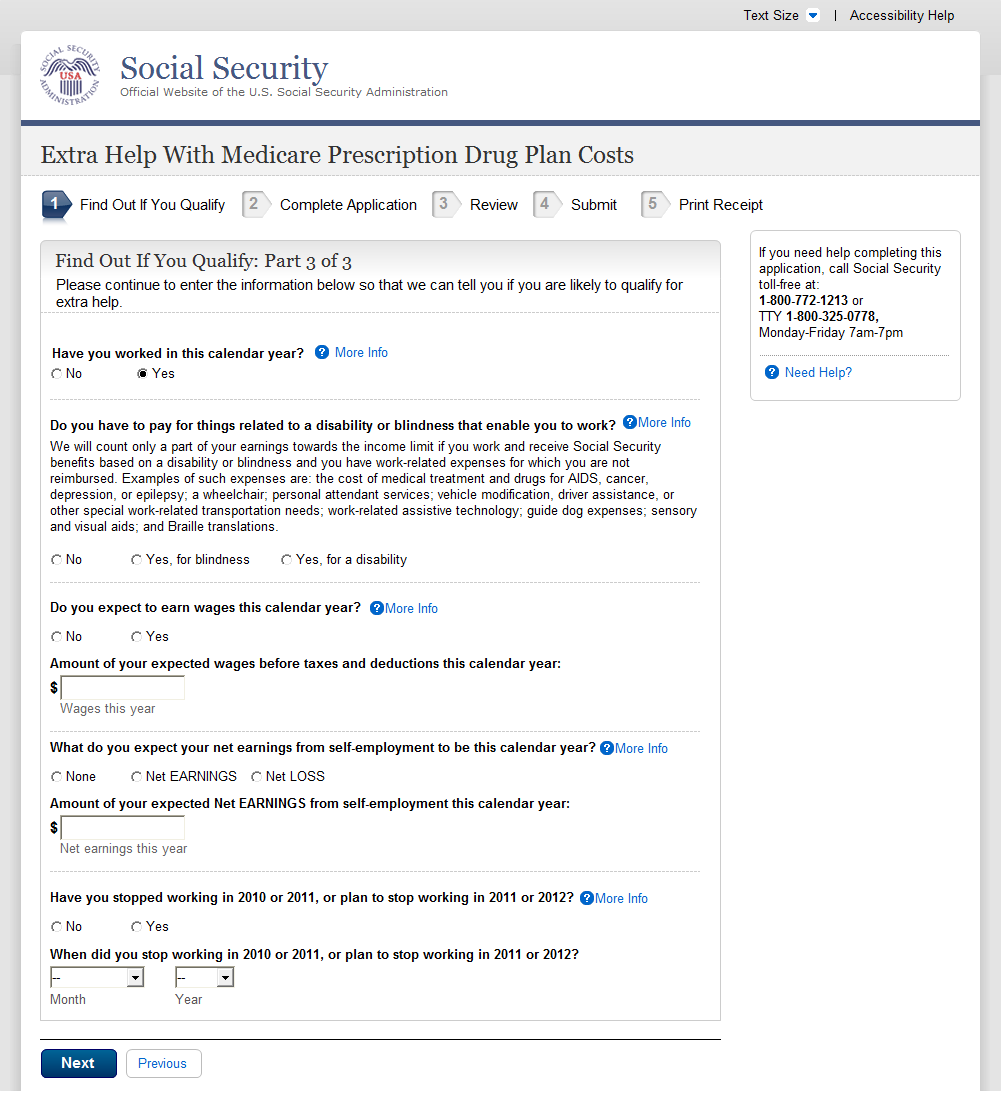 Find Out If You Qualify  (Married) Part 2A.37.1. User Interface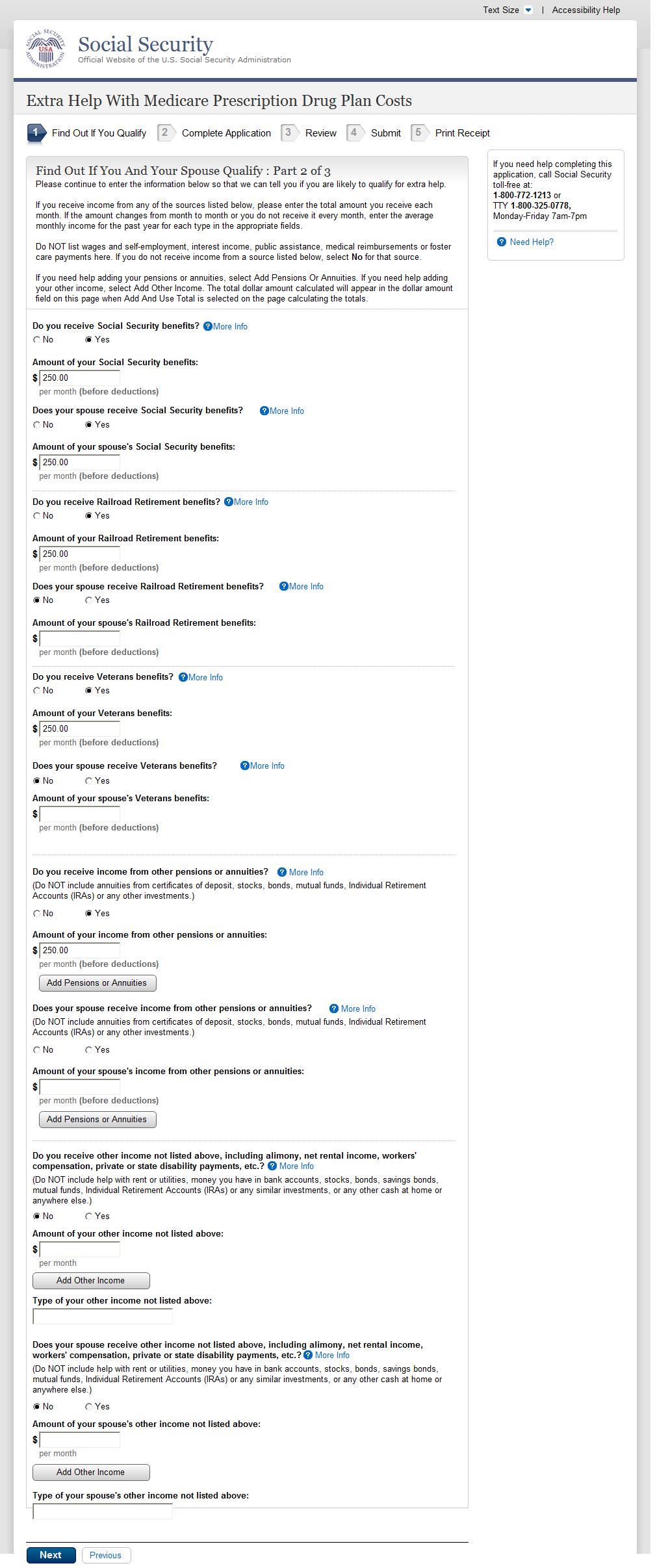 A.38. Find Out If You Qualify  (Single) Part 2A.38.1. User Interface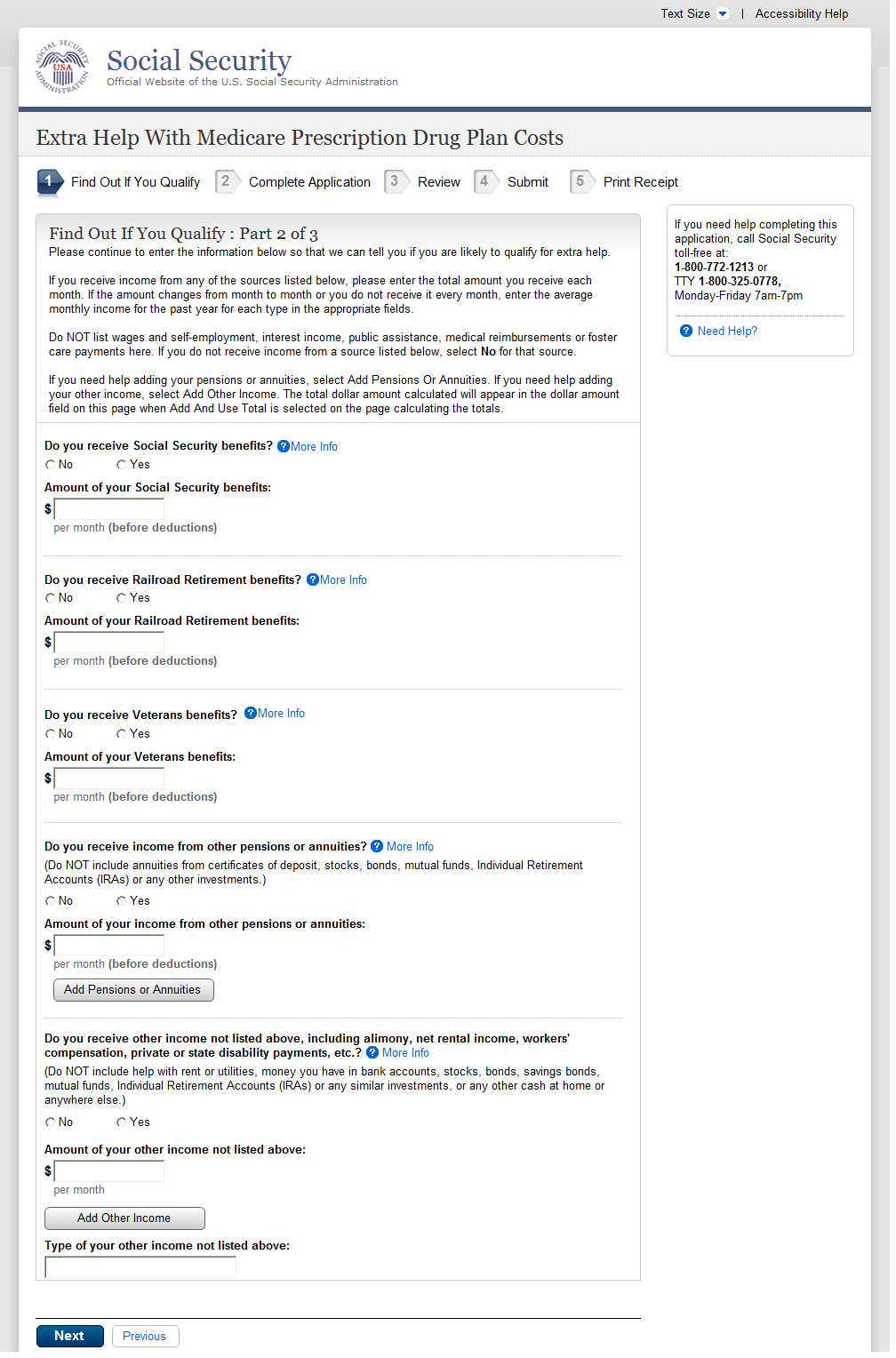 A.39. Find Out If You Qualify (You Should Apply)A.39.1. User Interface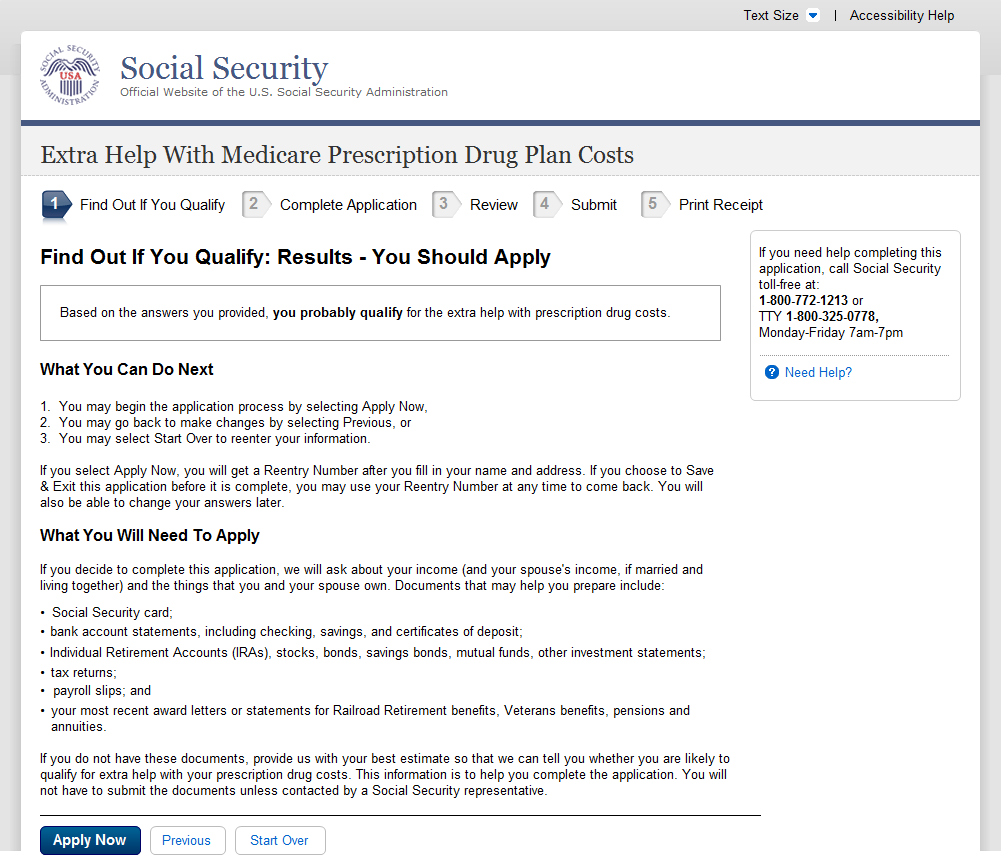 A.40. Find Out If You Qualify (You Probably Do Not Qualify)A.40.1. User Interface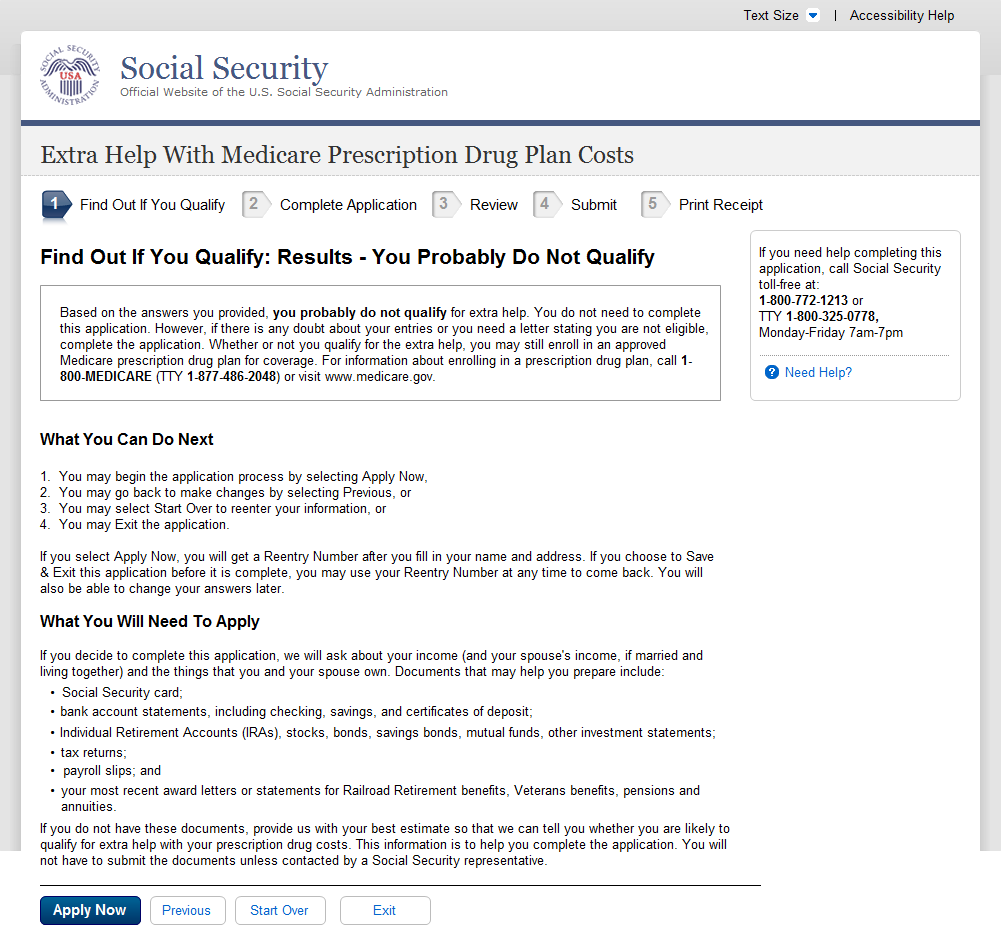 A.41. Review and SendA.42. Review Your InformationA.42.1. User Interface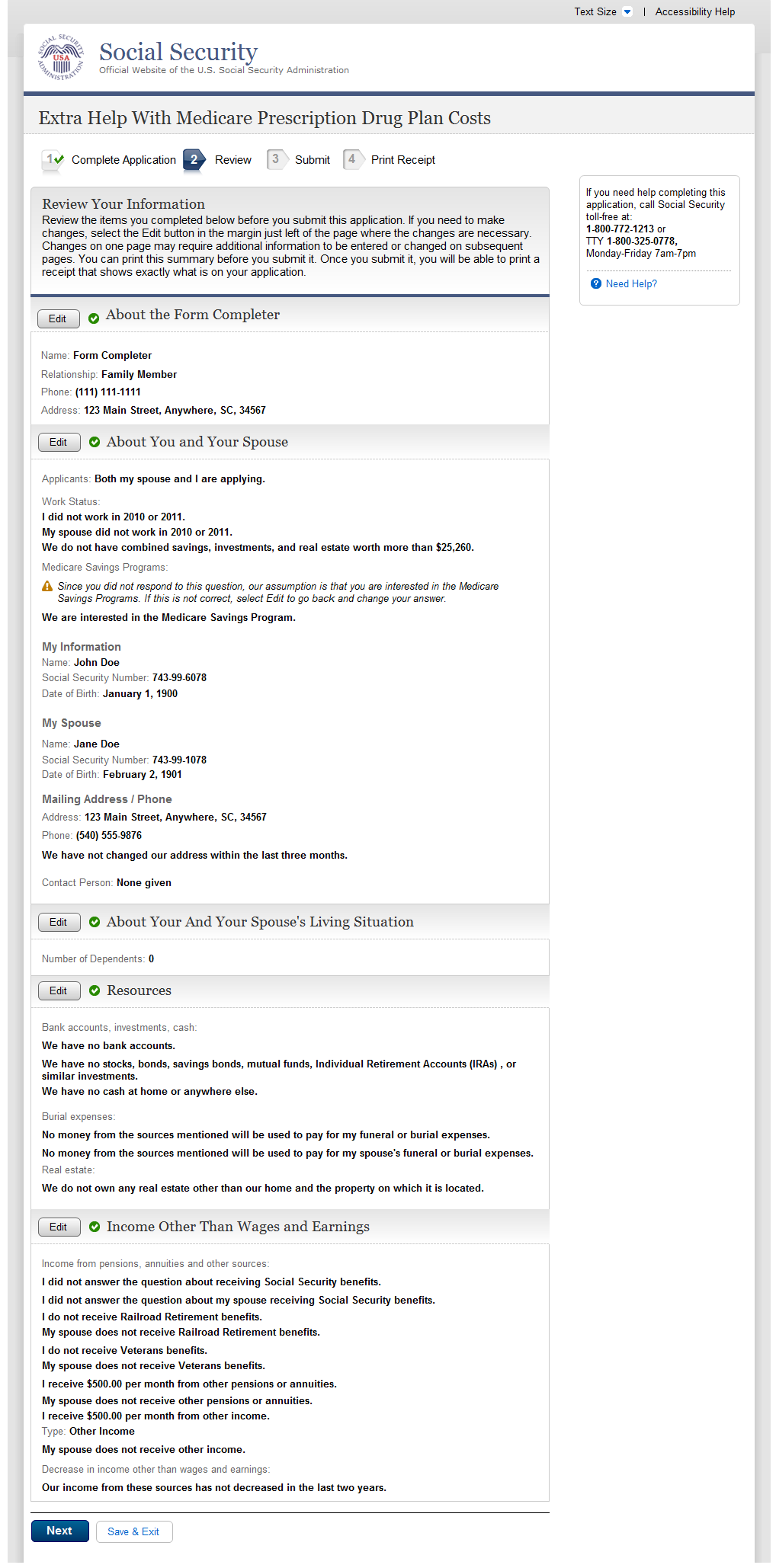 A.43. Review Your InformationA.43.1. User Interface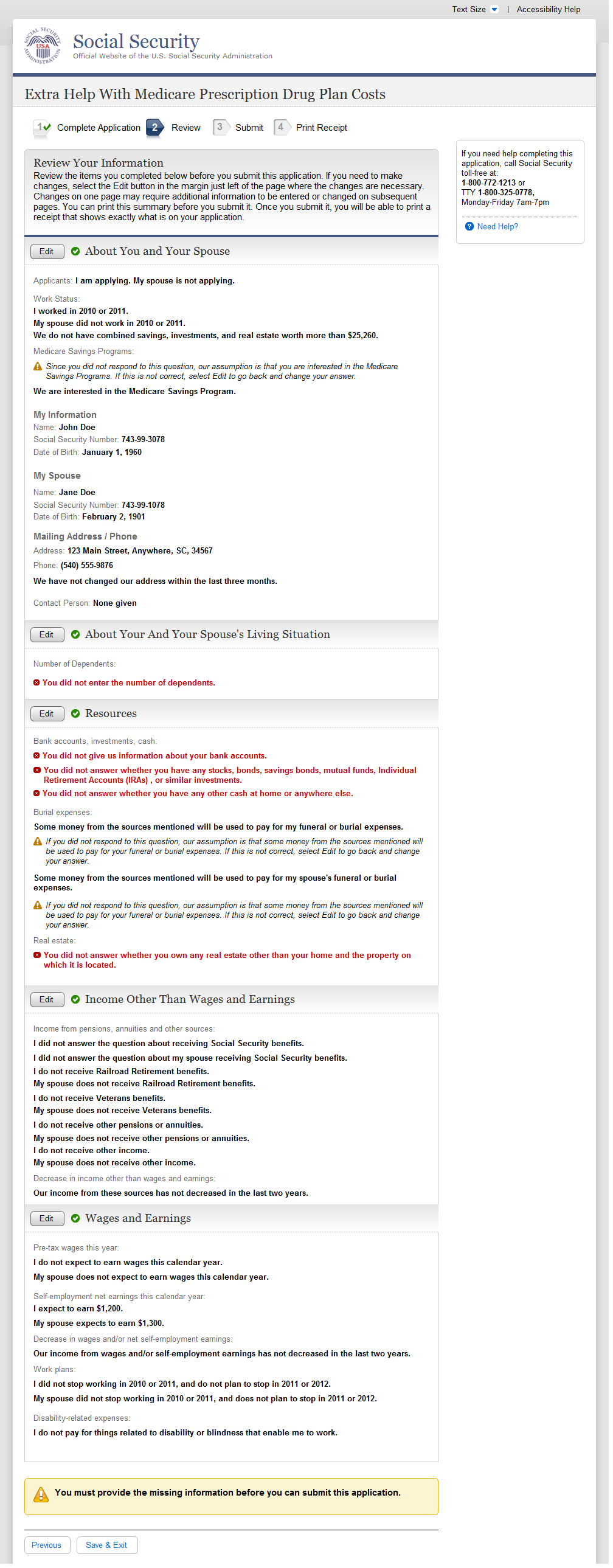 Ready to SubmitA.44.1. User Interface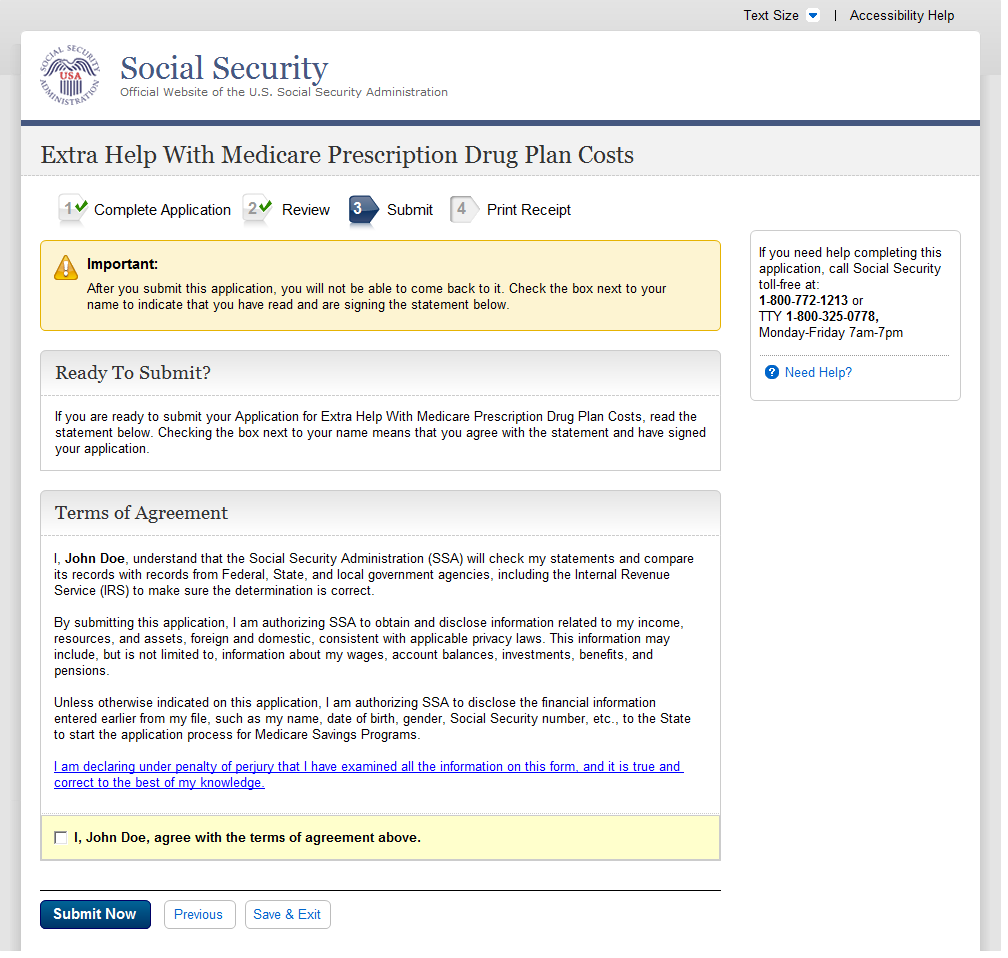 A.45. Ready to SubmitA.45.1. User Interface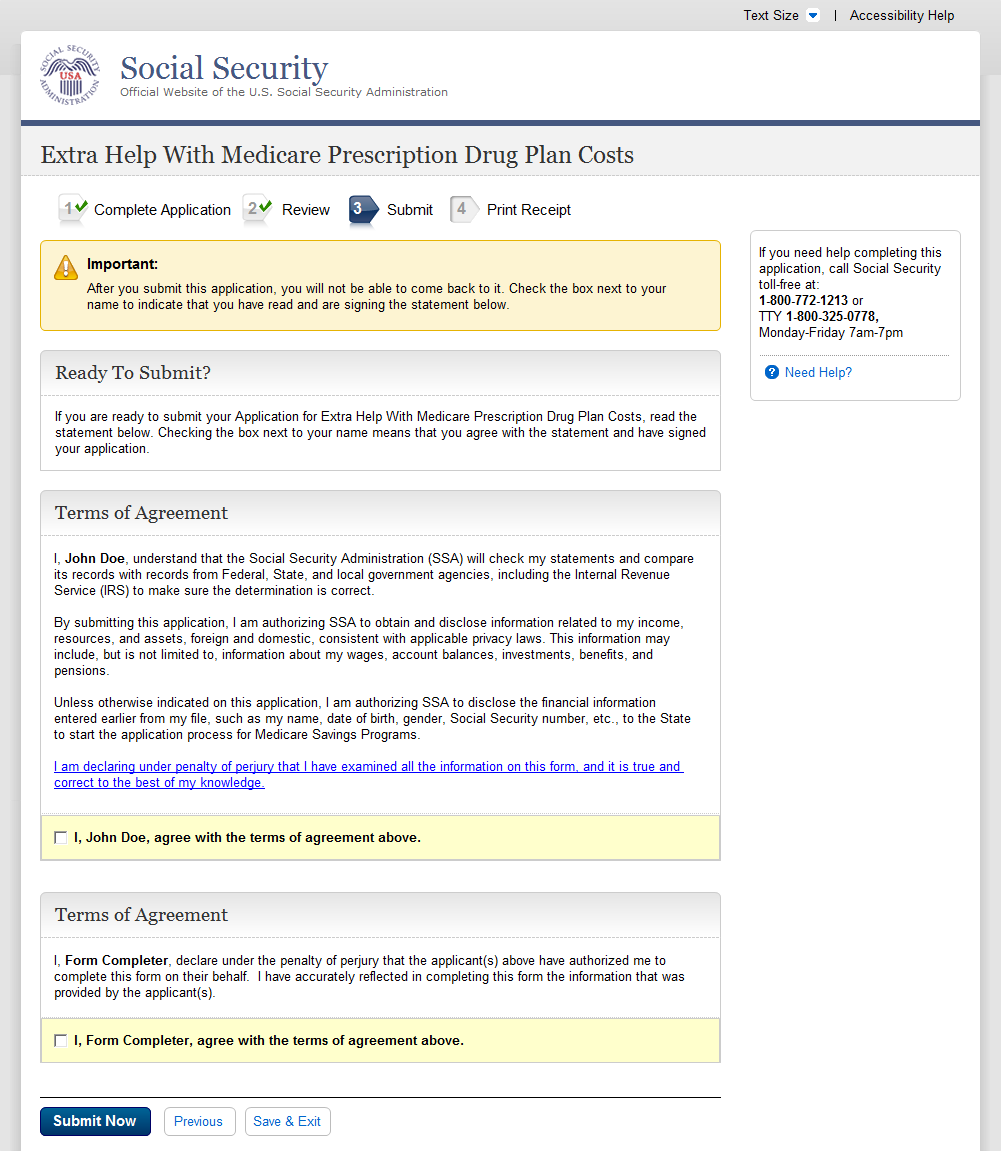 Ready to SubmitA.46.1. User Interface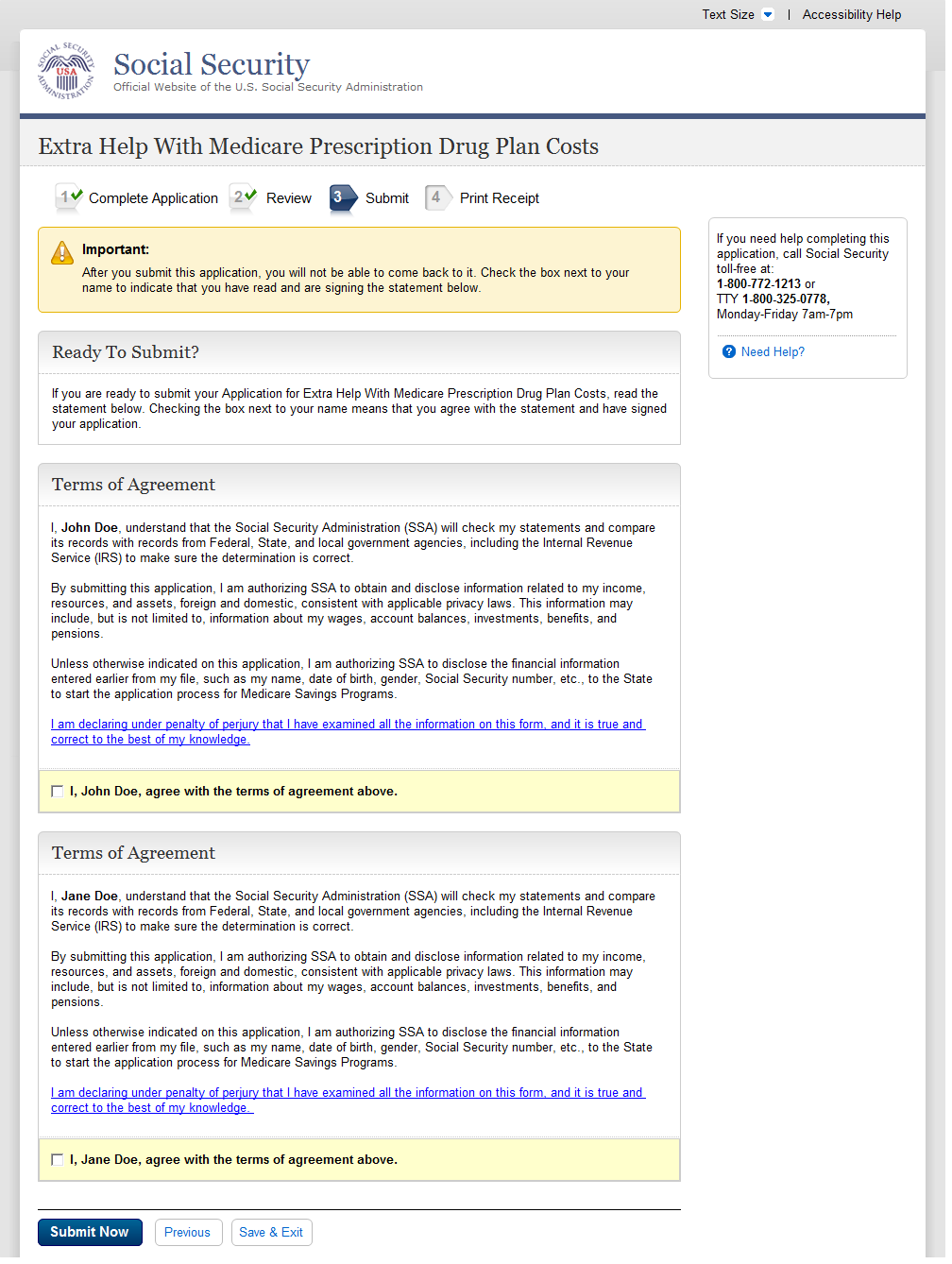 Ready to SubmitA.47.1. User Interface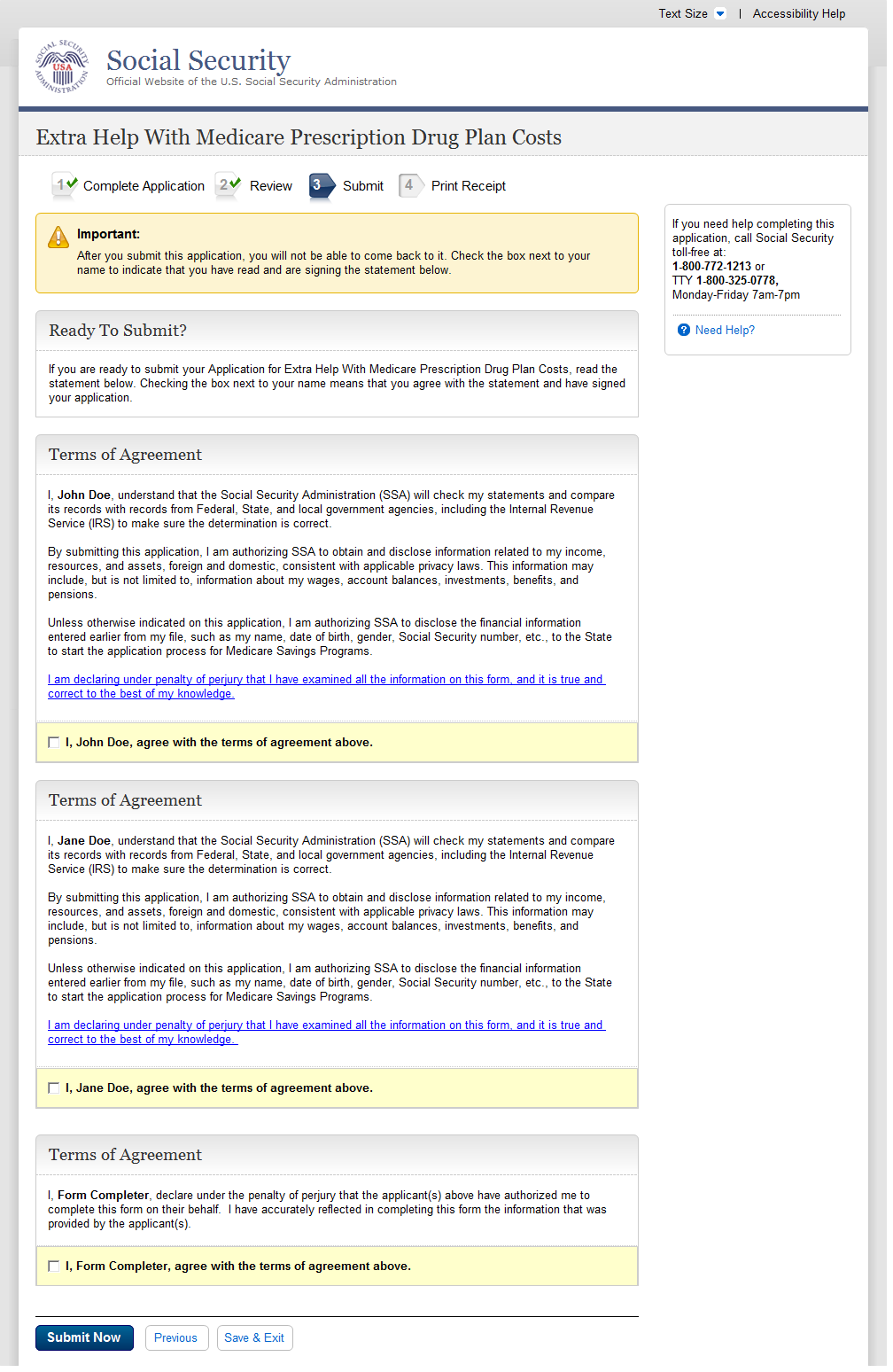 Ready to SubmitA.48.1. User Interface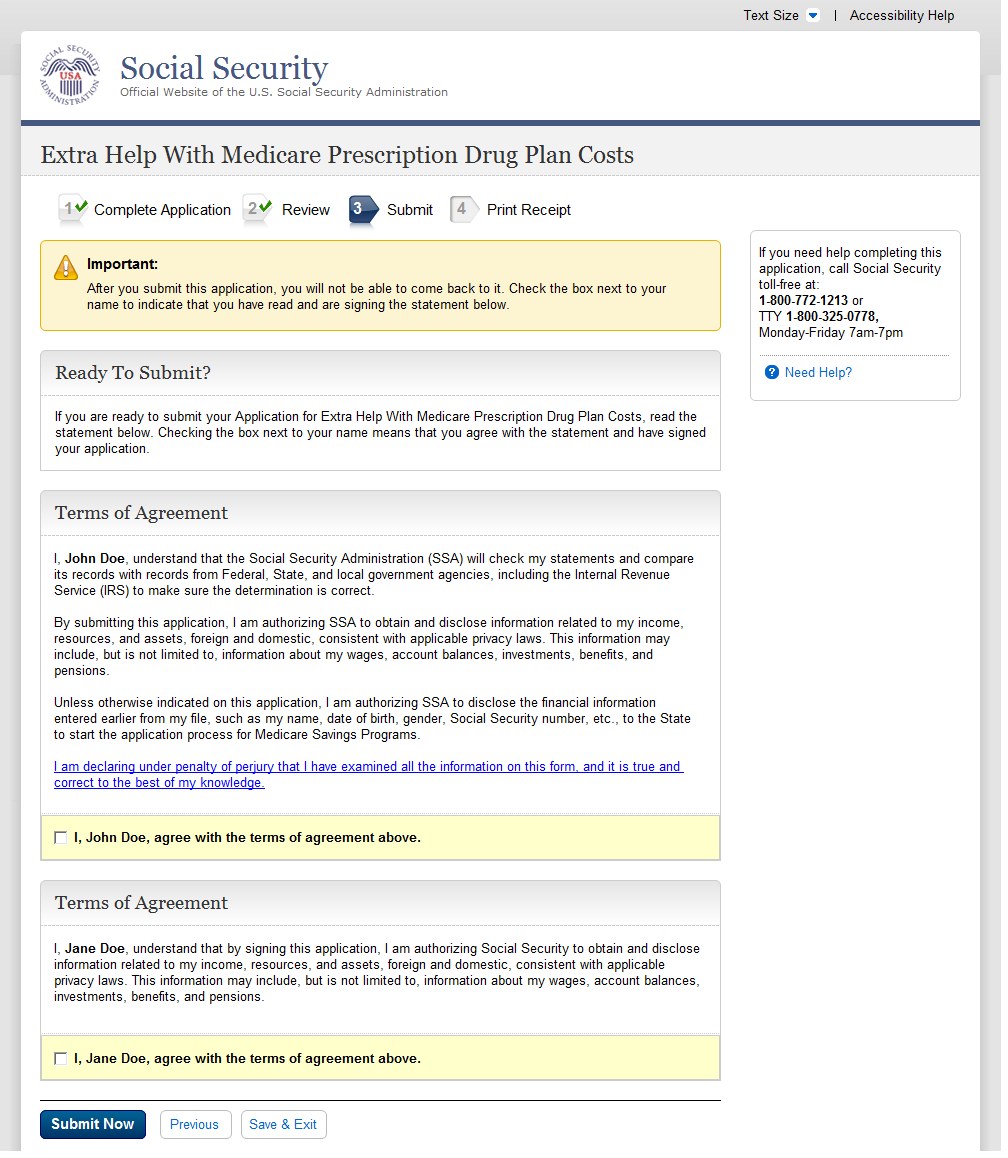 Ready to SubmitA.49.1. User Interface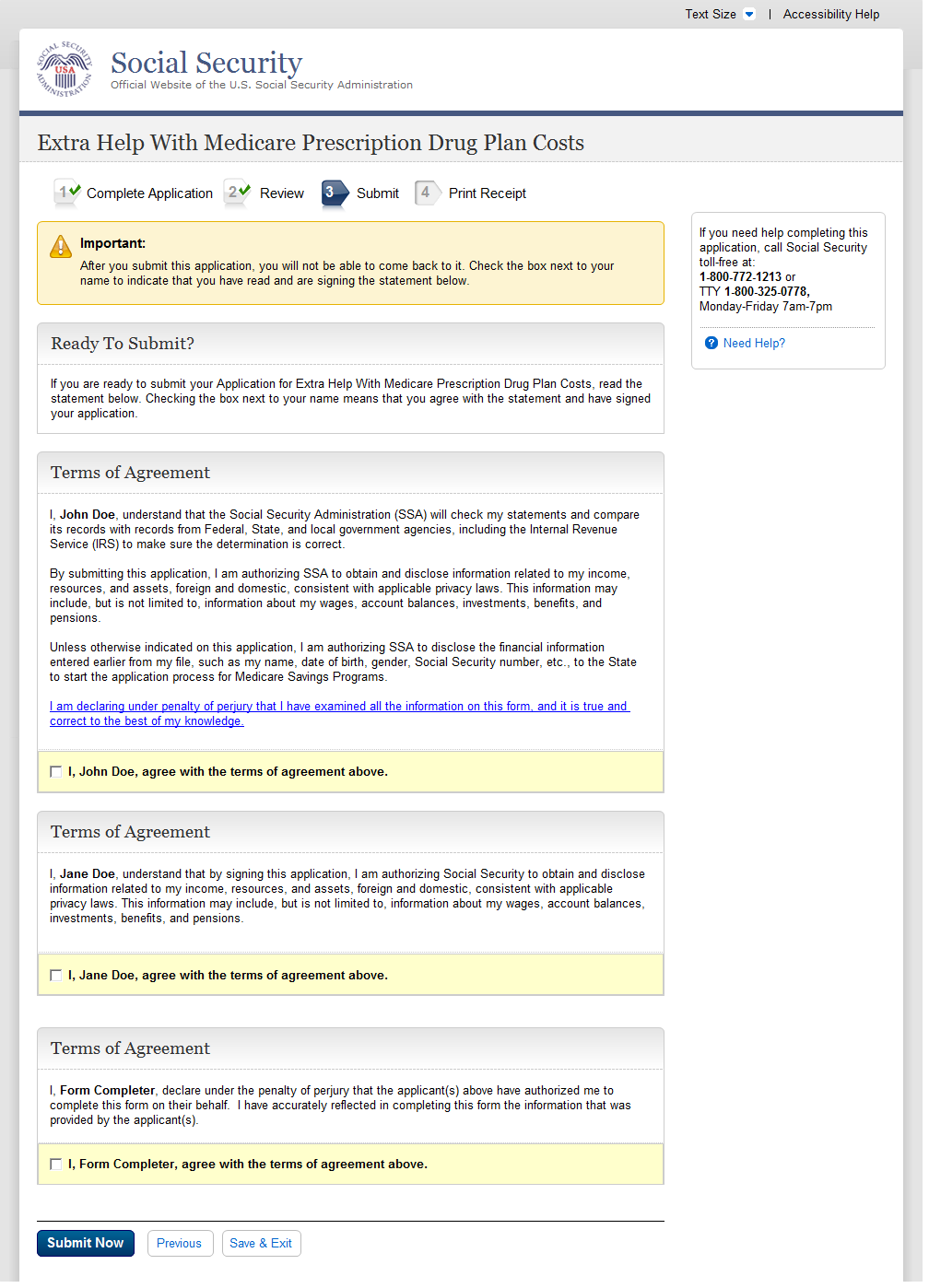 Successful Submission - Print Or Save Your ReceiptA.50.1. User Interface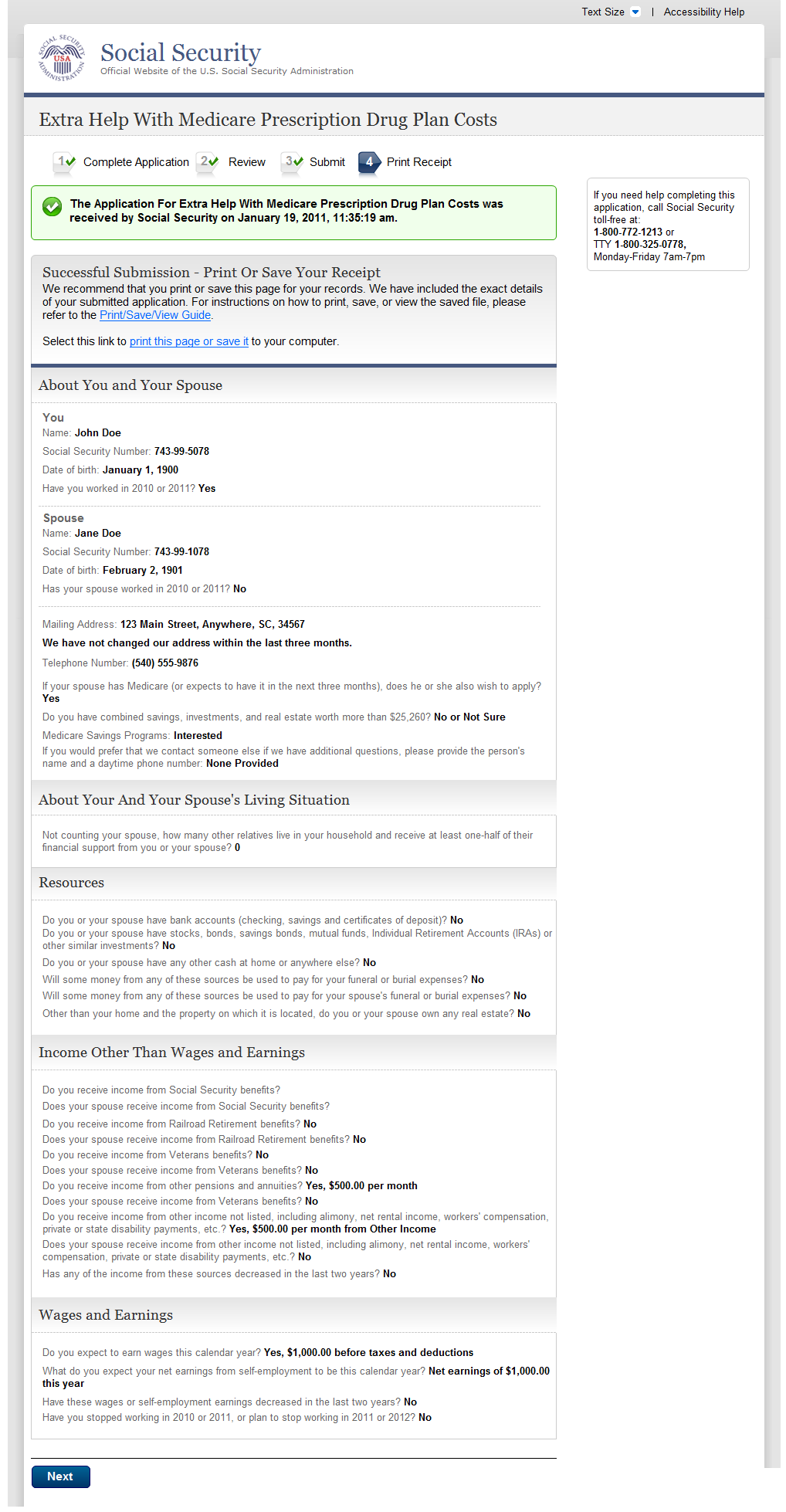 A.51. Unsuccessful SubmissionA.51.1. User Interface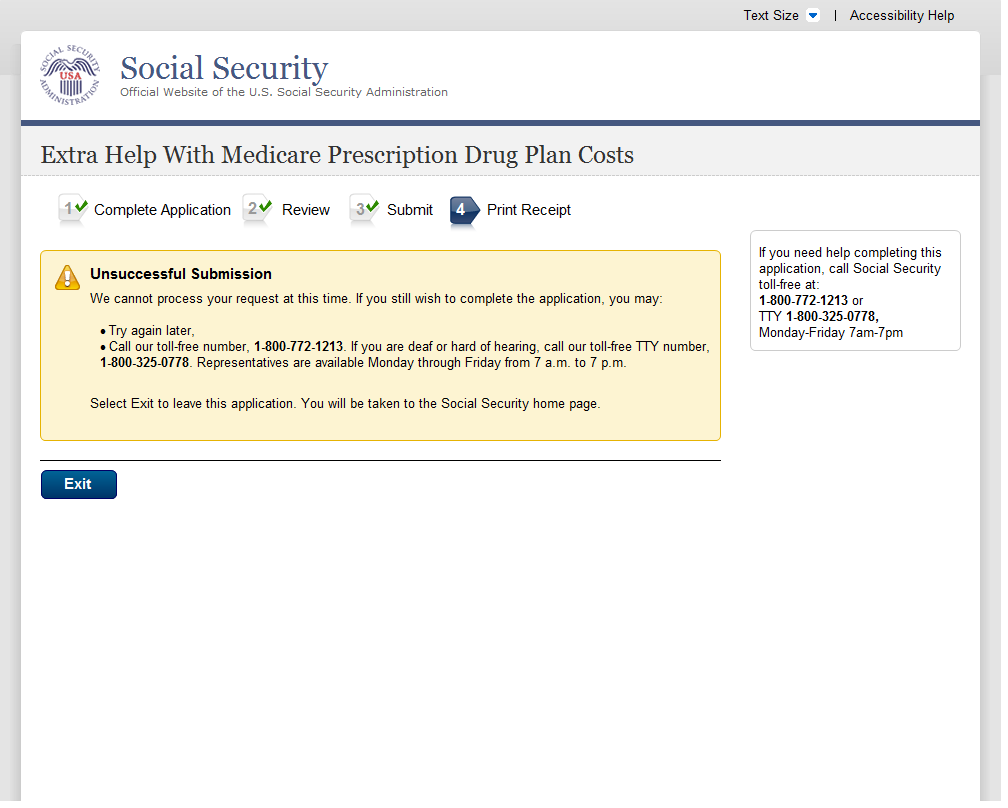 A.52. Next StepsA.52.1. User Interface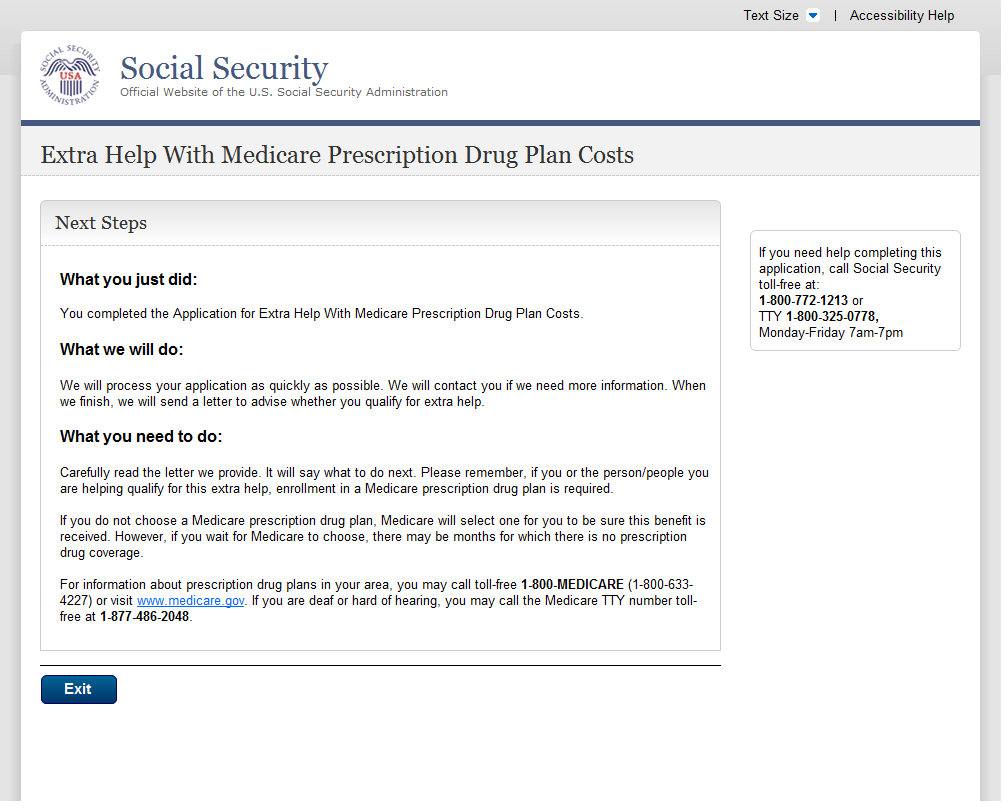 A.53. Missing Information (Fix Errors)A.53.1. User Interface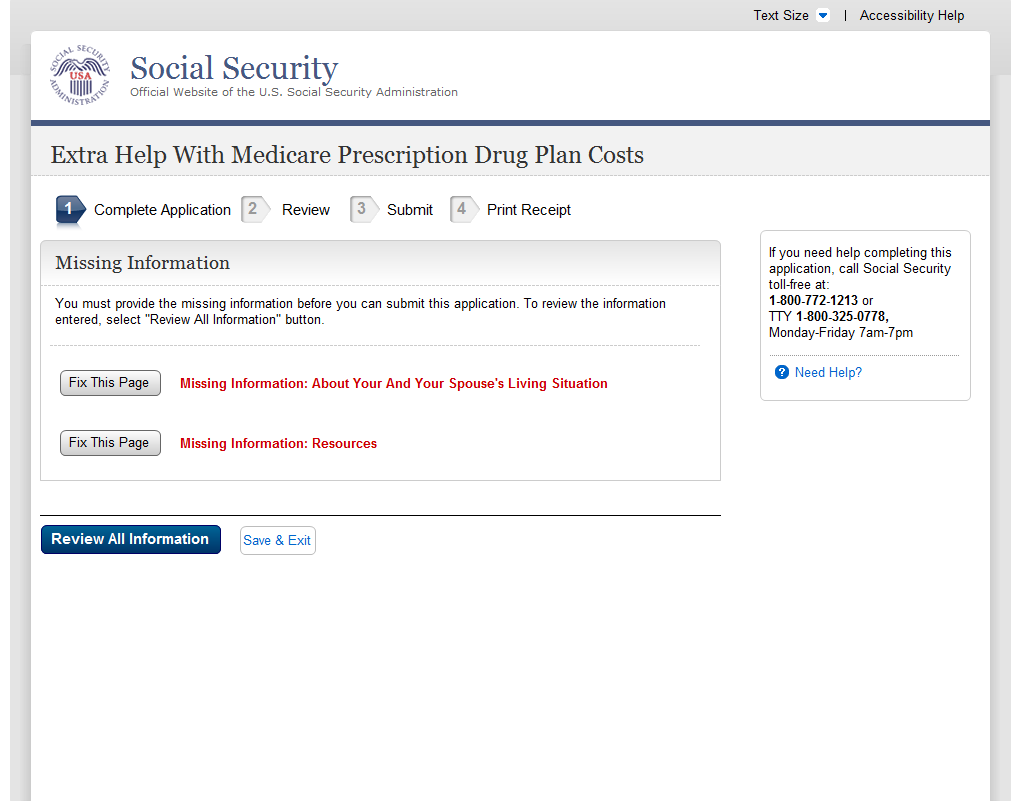 A.54. Successful Submission - Print Or Save Yoour Receipt (print)A.54.1. User Interface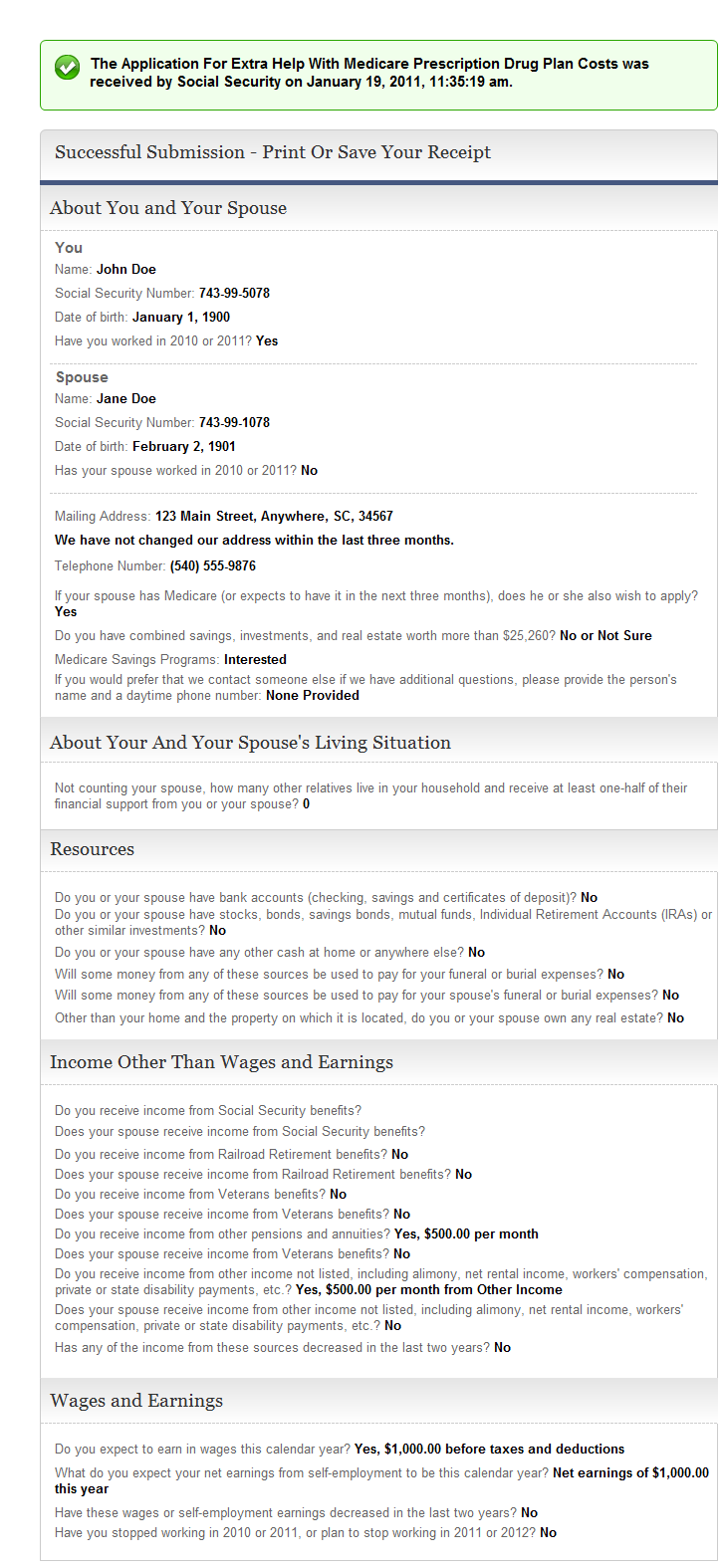 A.55. Unsuccessful SubmissionA.55.1. User Interface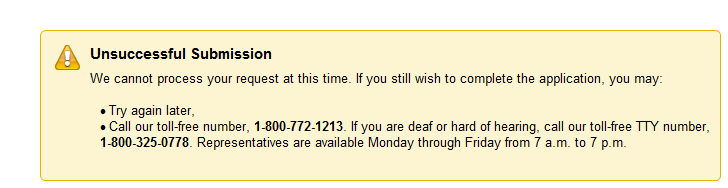 Message PagesAuthentication - Medicare Part D Database Not Eligible Or SSI RecipientA.56.1. User Interface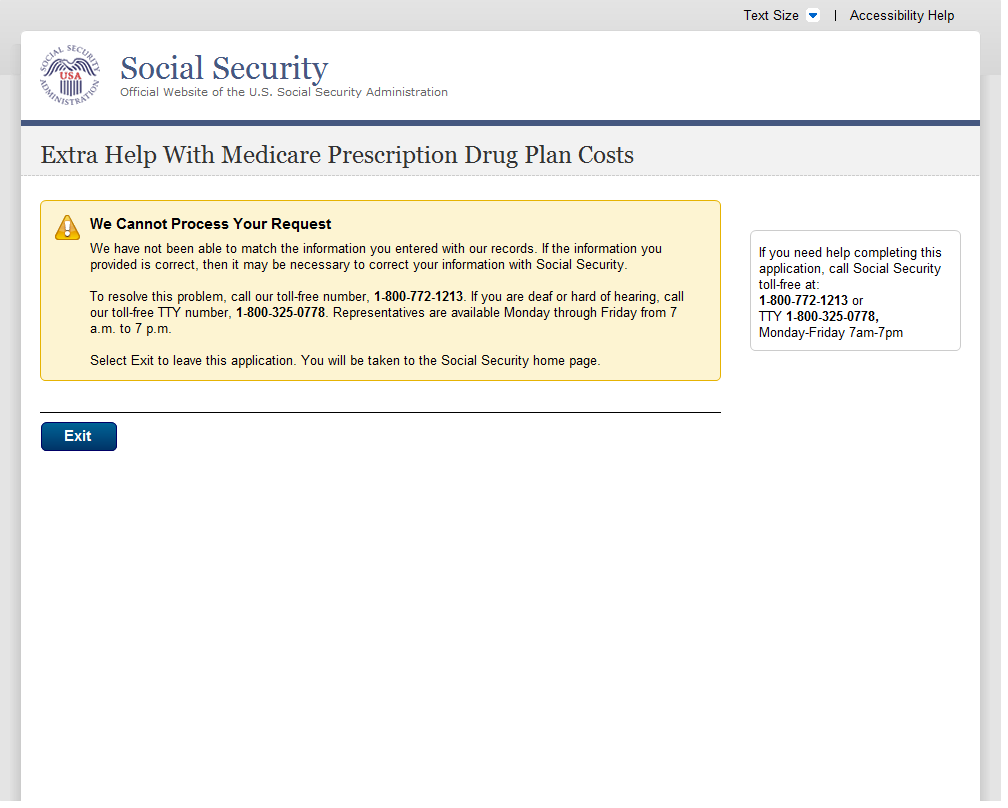 A.57. Check The Social Security Number You EnteredA.57.1. User Interface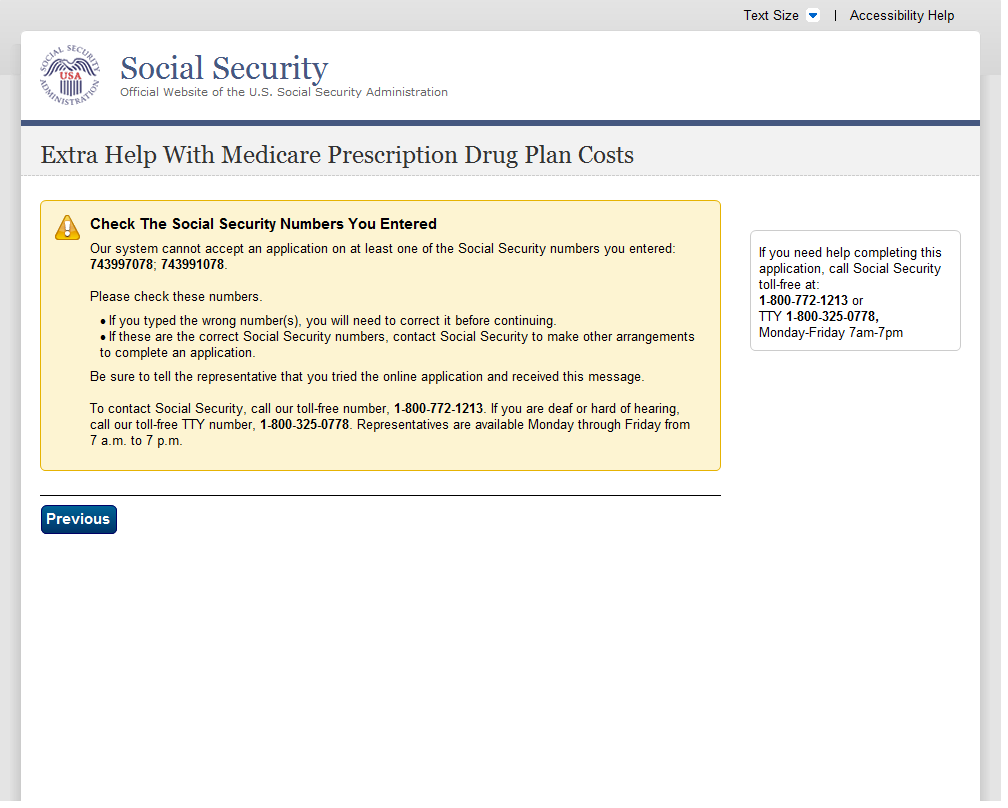 A.58. How The Online Application WorksA.58.1. User Interface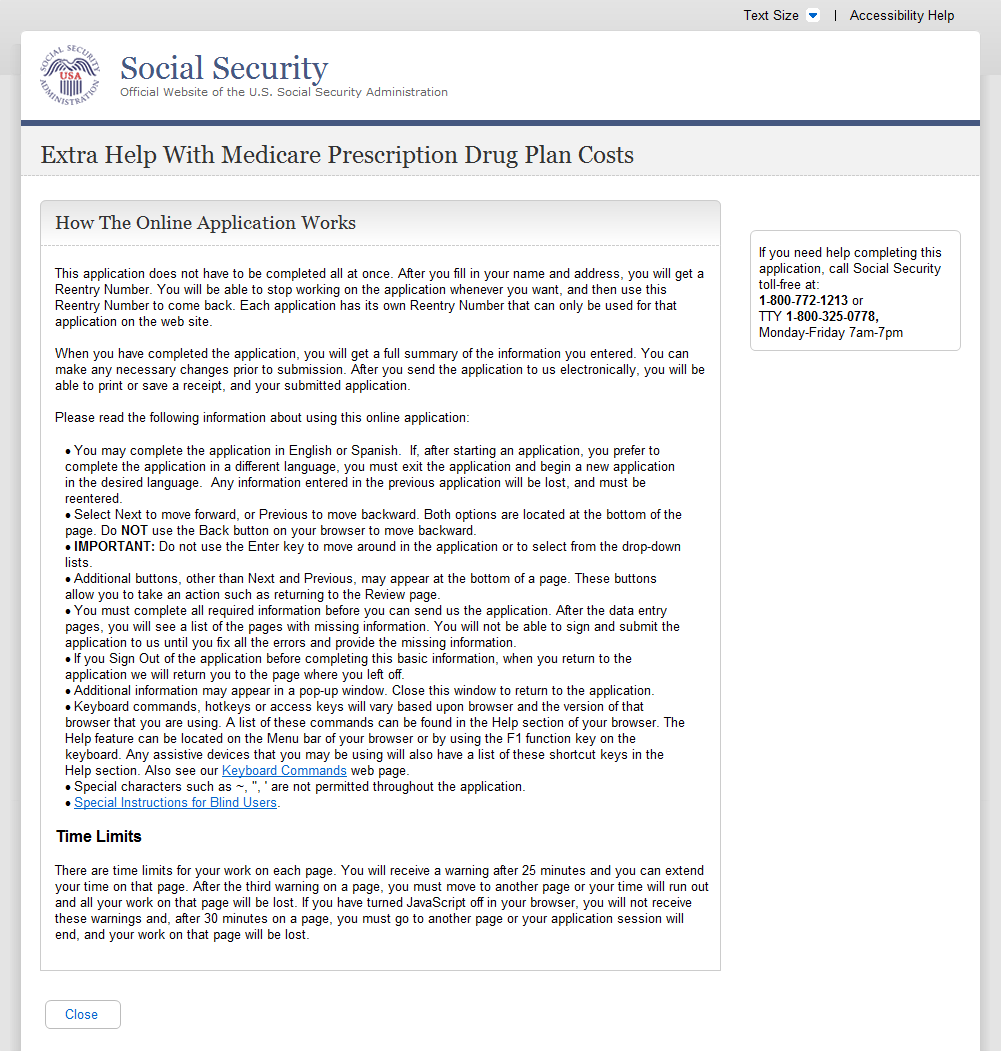 Privacy Act StatementA.59.1. User Interface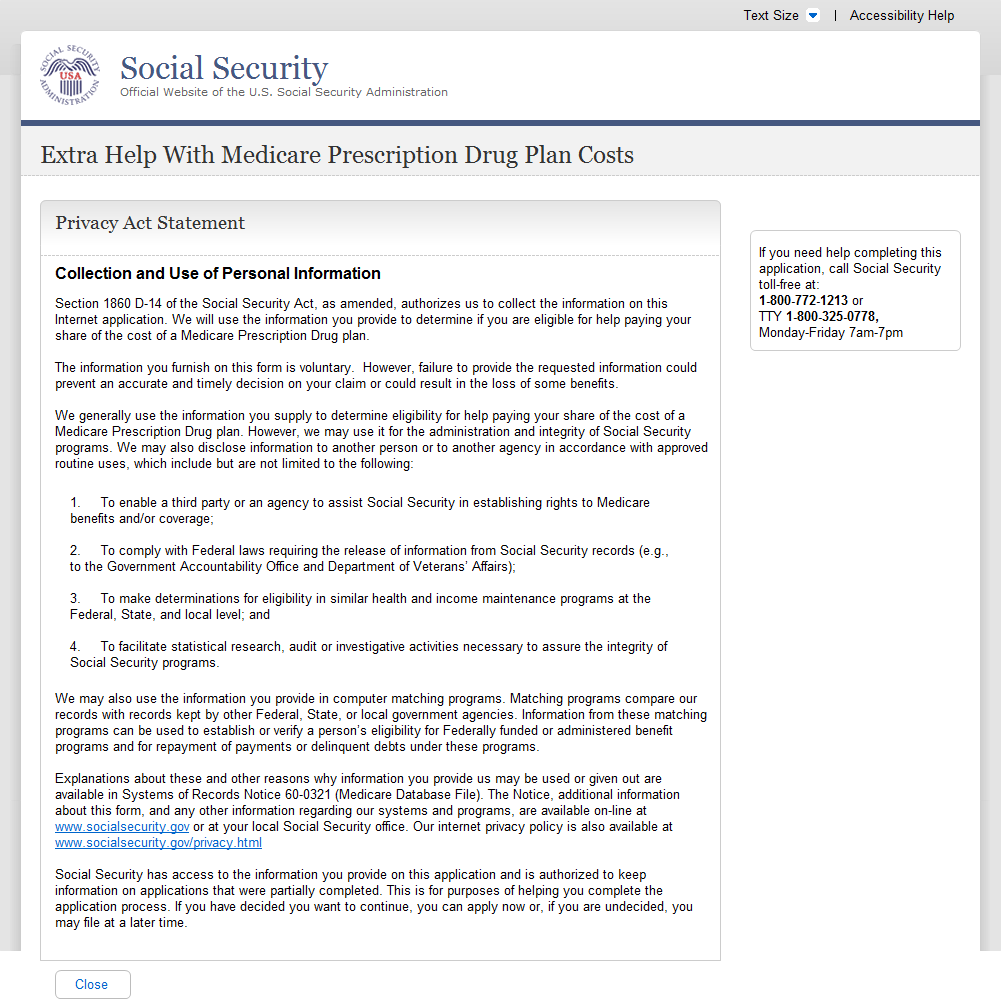 Internet Security PolicyA.61.1. User Interface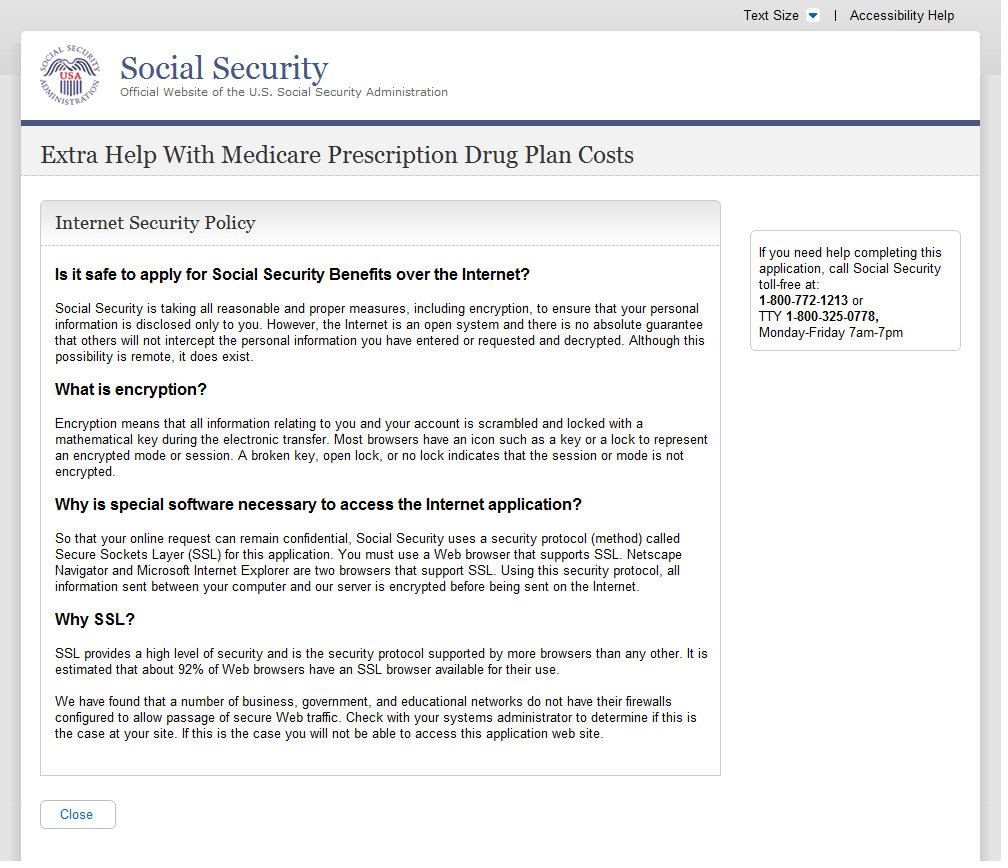 Limit Number Of RestartsA.60.2. User Interface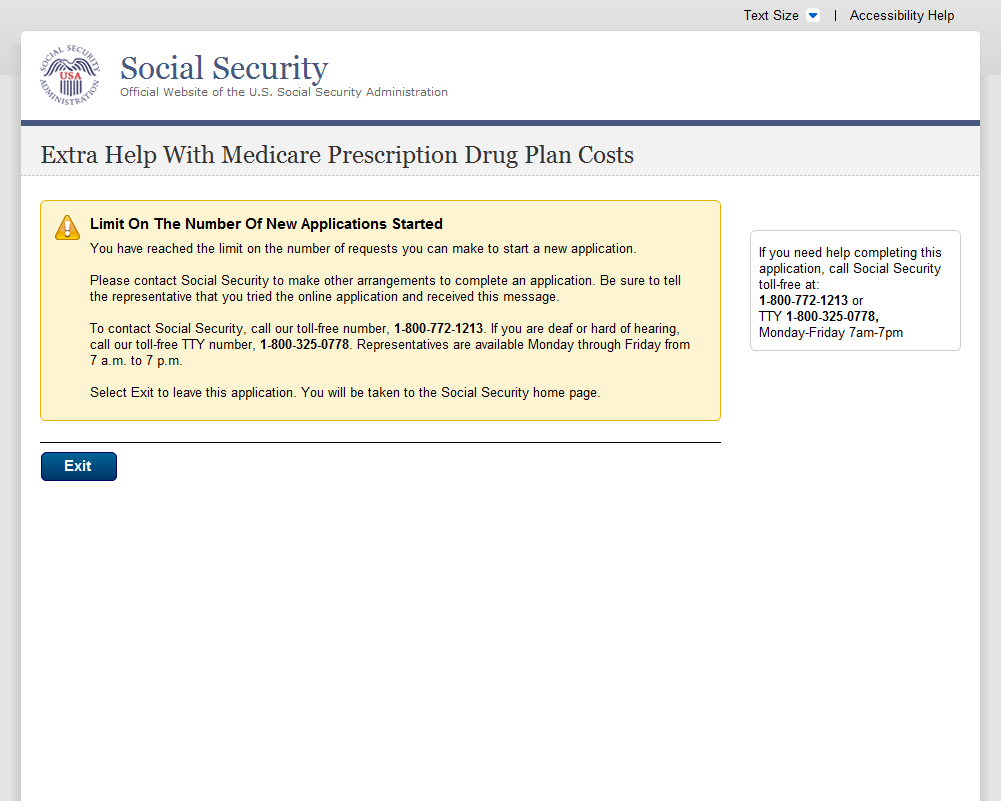 A.61. Limit Number Of Starts For A New ApplicationA.61.1. User Interface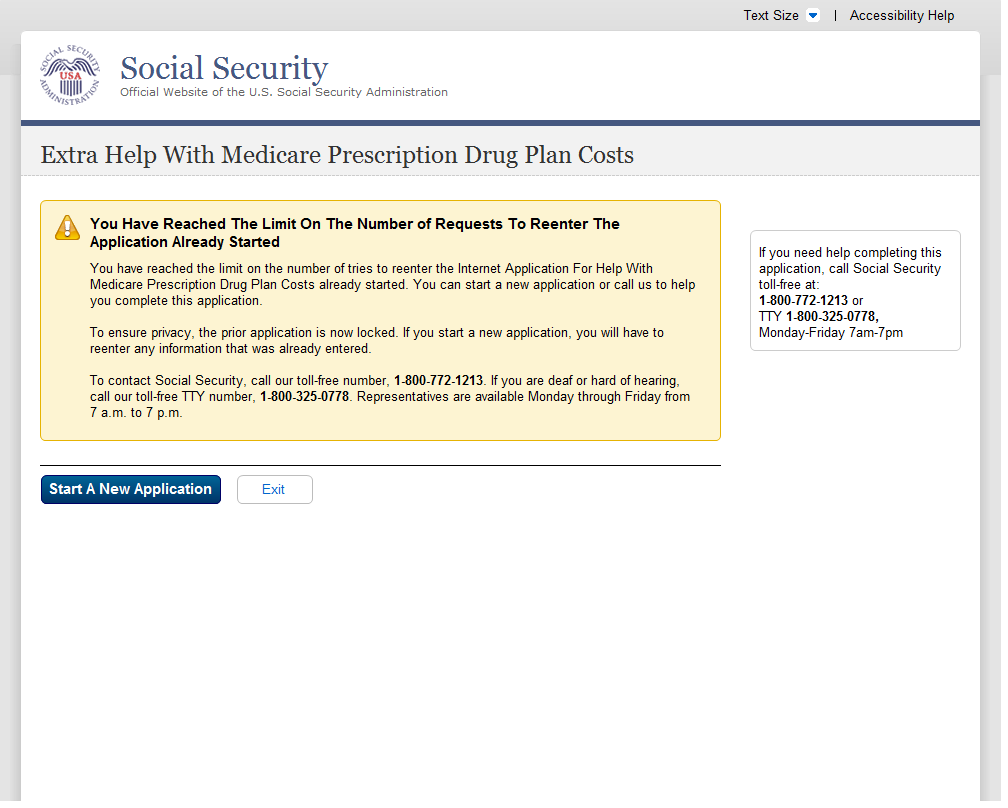 A.62. Limit On The Number Of Tries To Start An ApplicationA.62.1. User Interface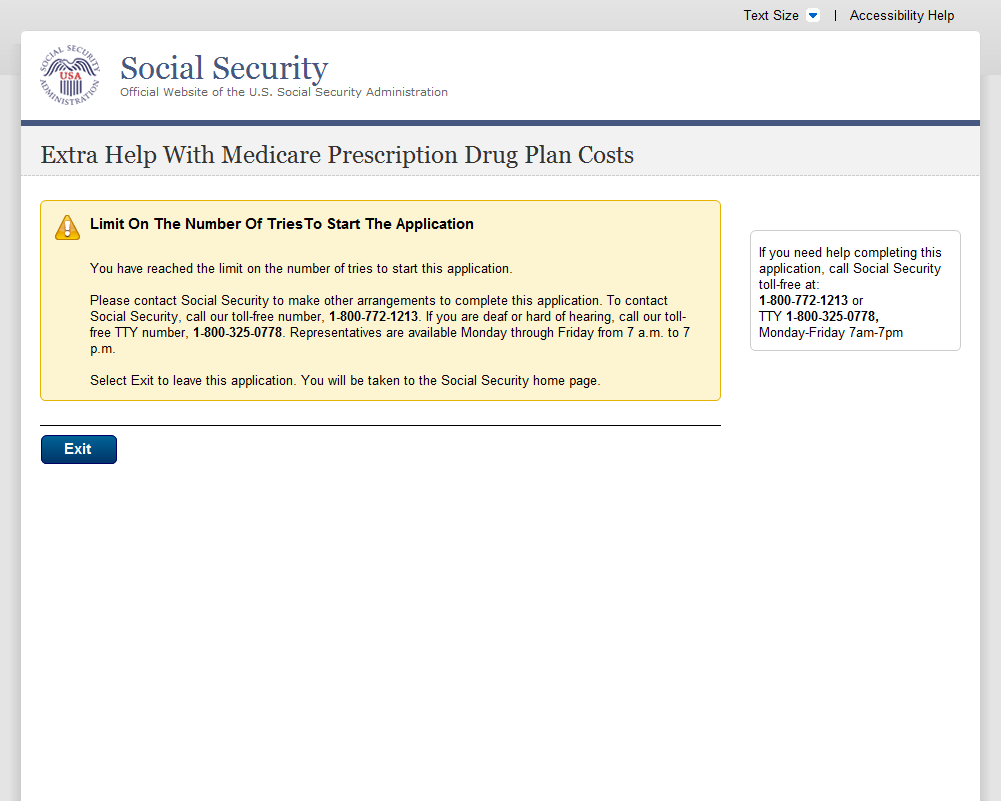 A.63. Name Check MismatchA.63.1. User Interface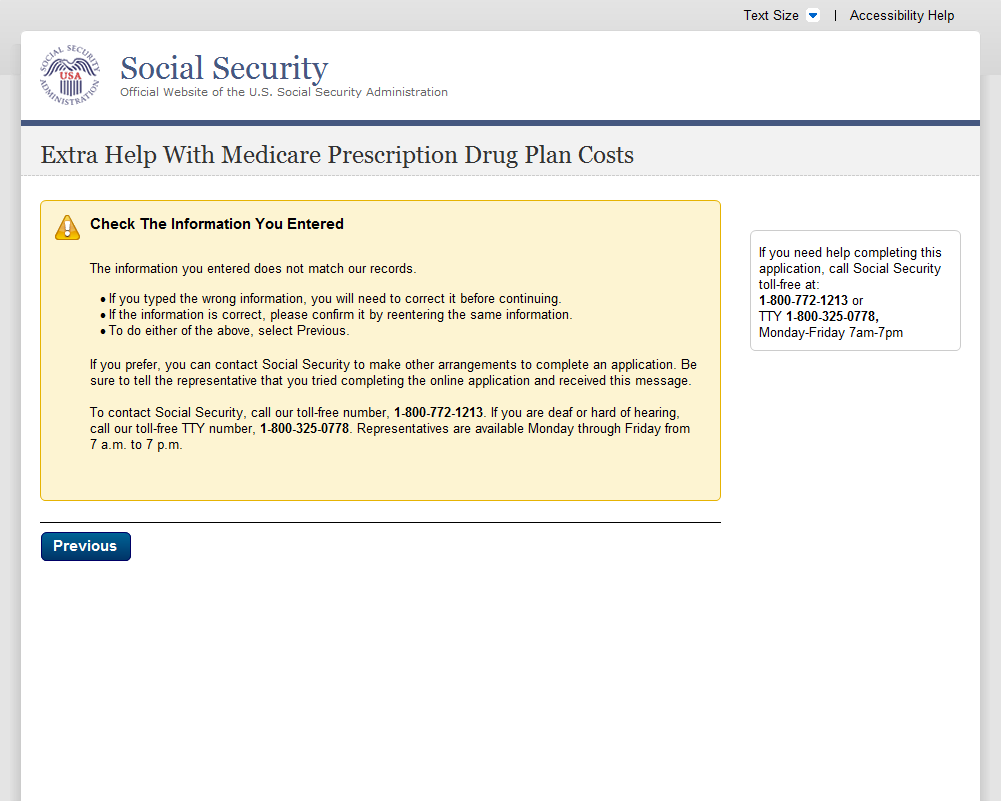 A.64. Not Eligible For The Prescription Drug PlanA.64.1. User Interface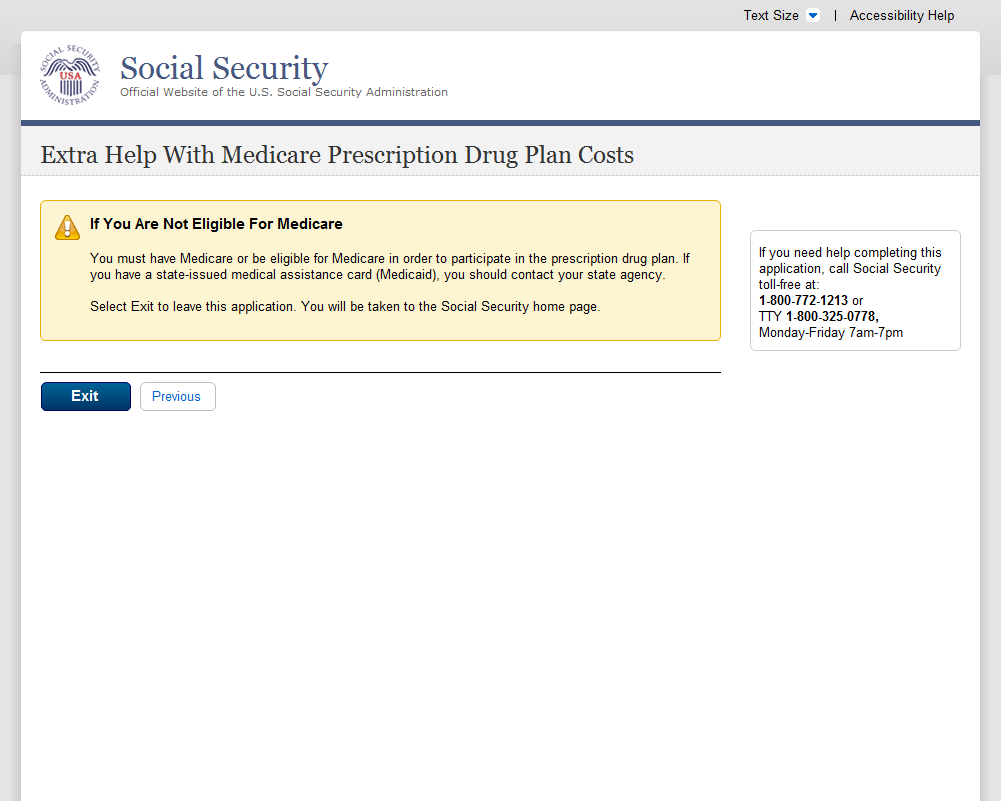 A.65. Off Hours MessageA.65.1. User Interface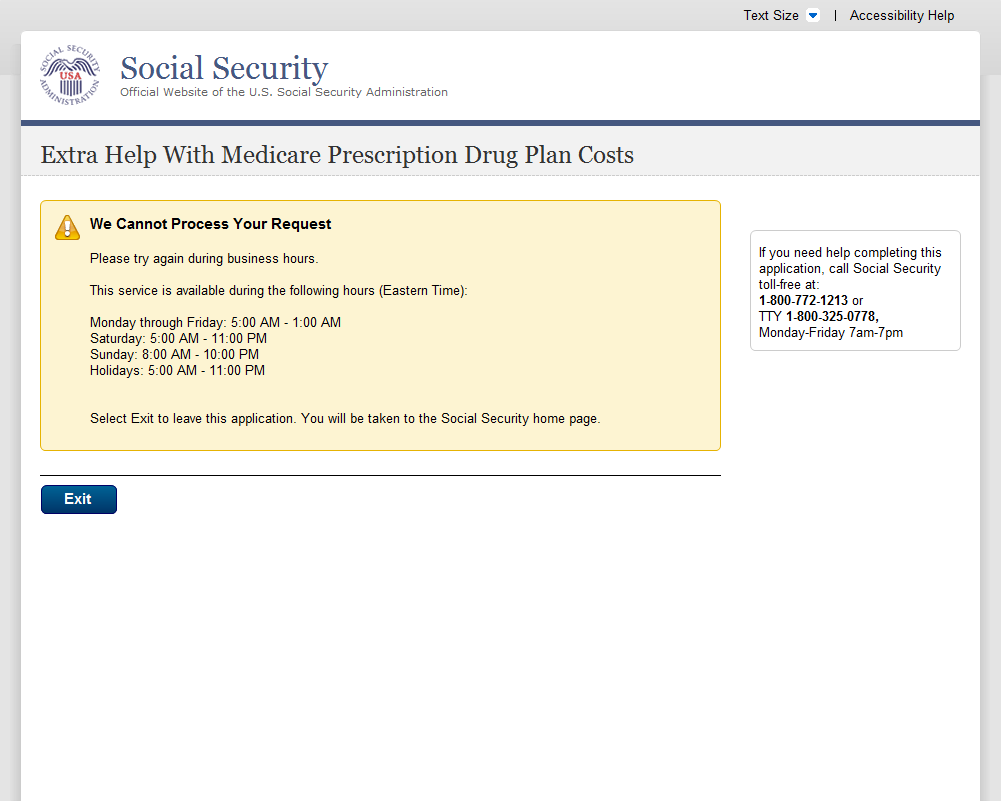 A.66. Other Ways To ApplyA.66.1. User Interface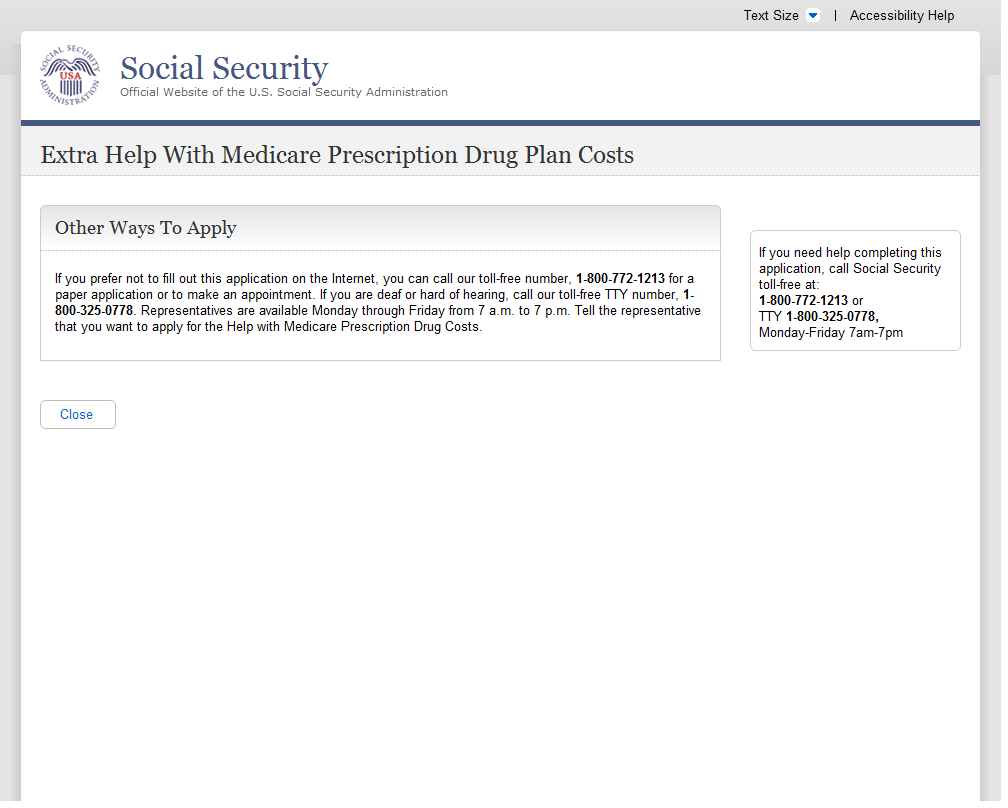 A.67. Paperwork Reduction Act StatementA.67.1. User Interface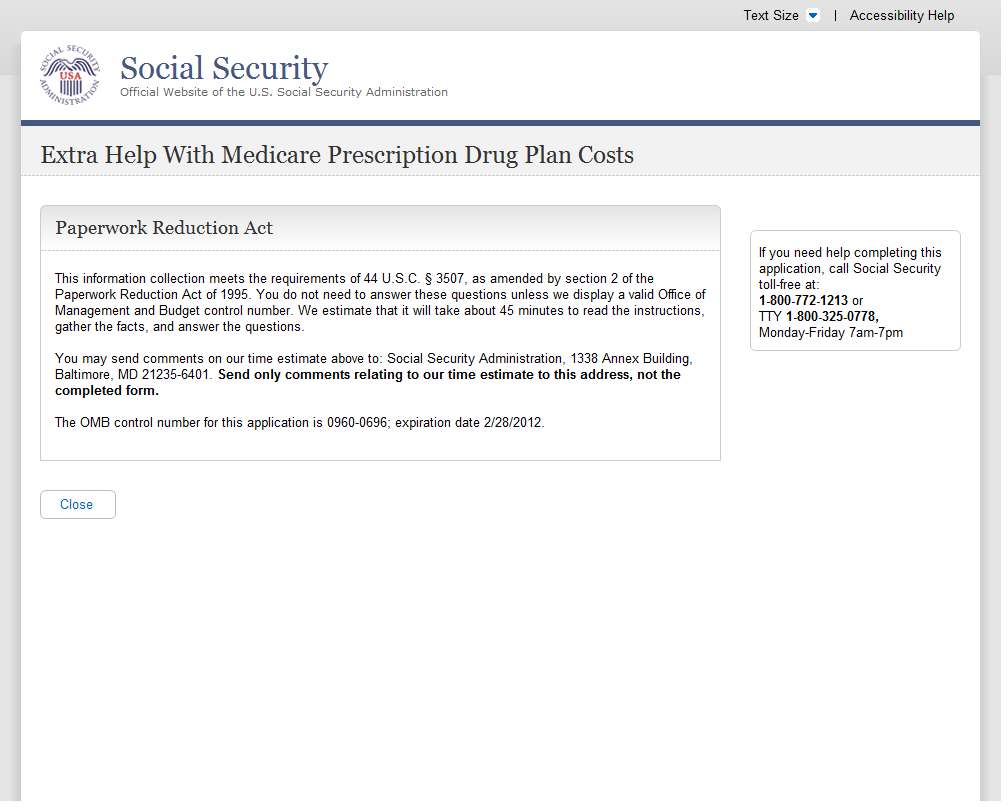 A.68. Print/Save/View GuideA.68.1. User Interface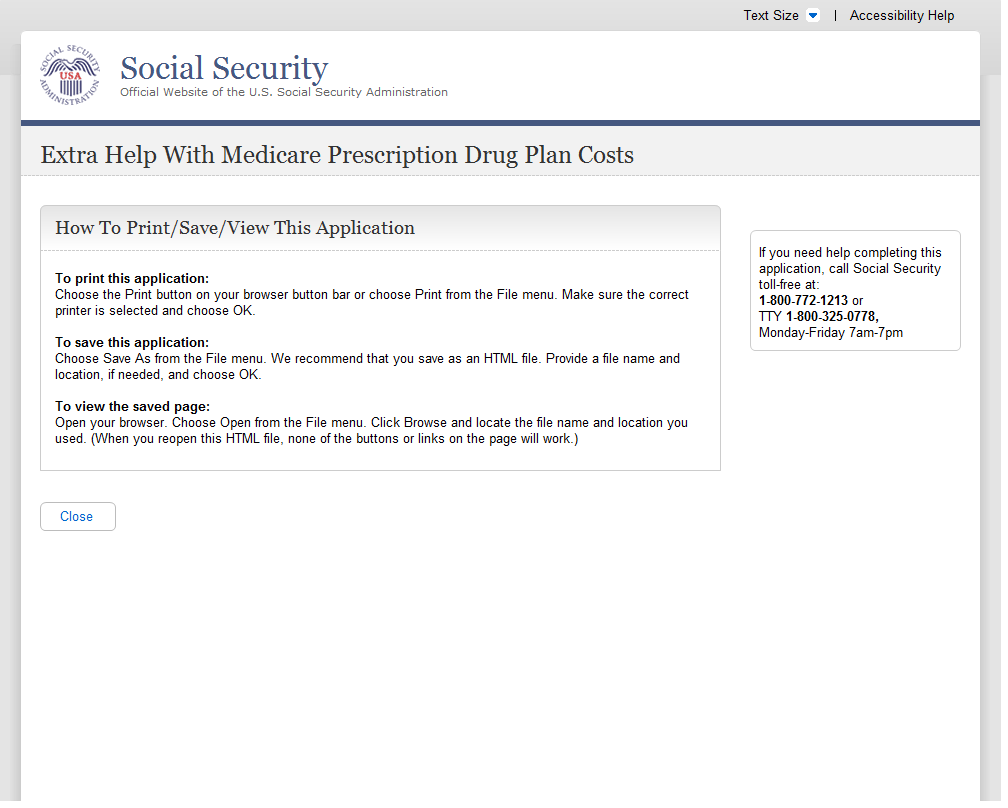 A.69. Processing AlertA.69.1. User Interface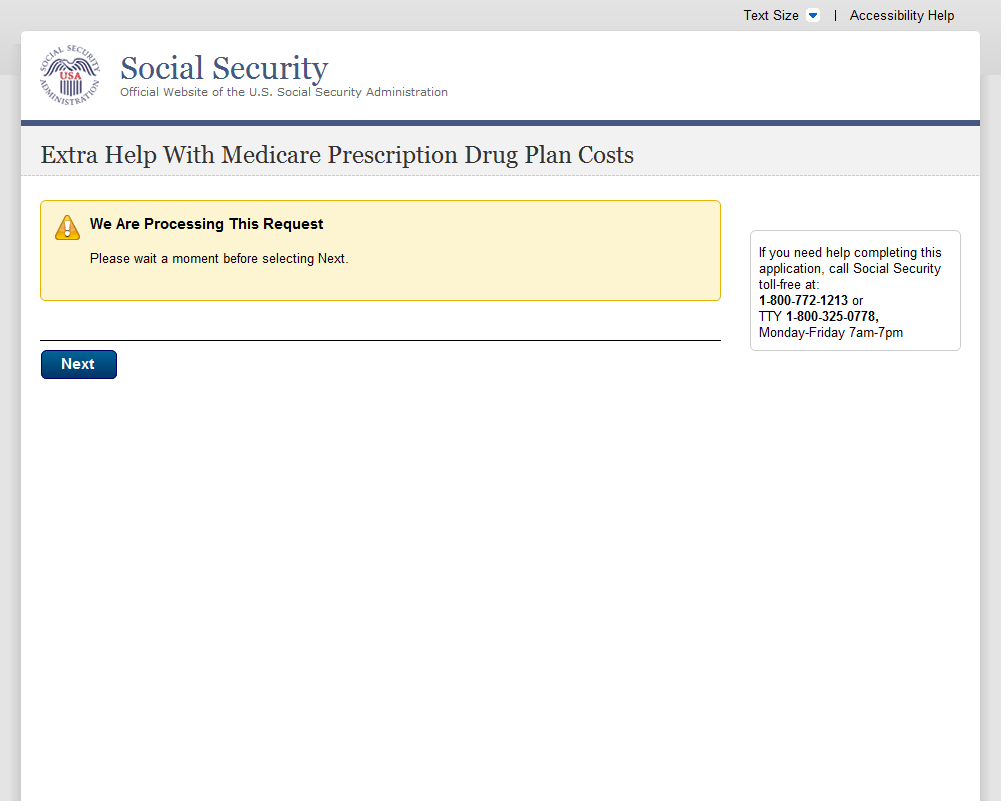 Sign-In ProblemA.70.1. User Interface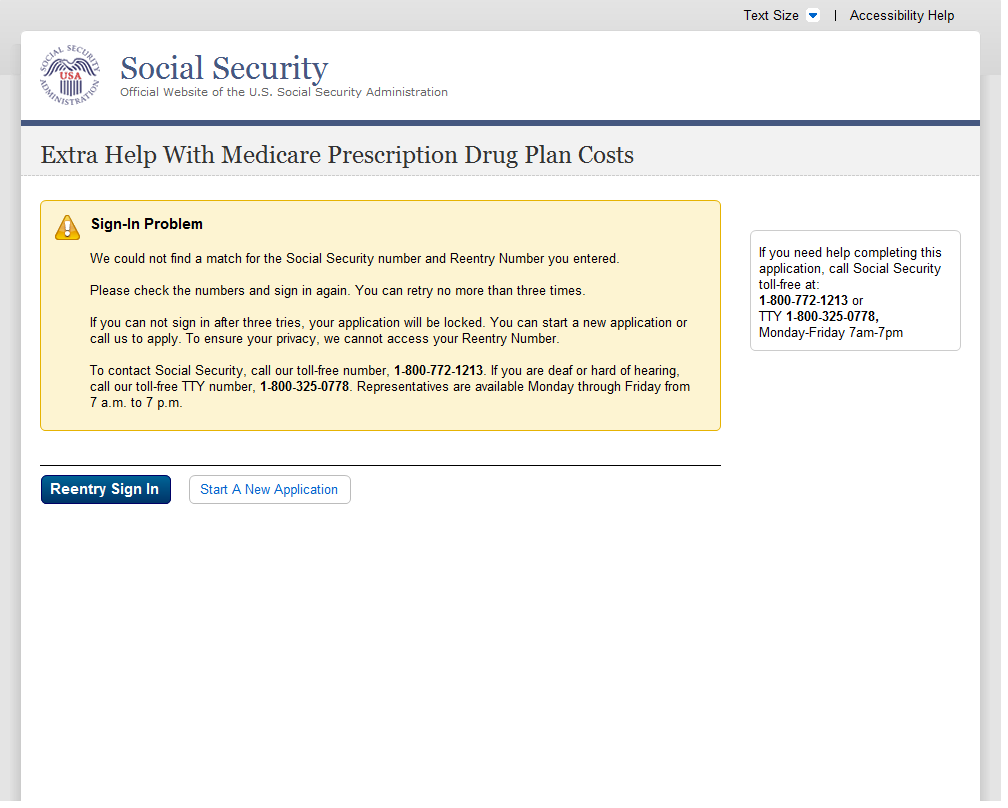 A.71. Special Instructions For Blind UsersA.71.1. User Interface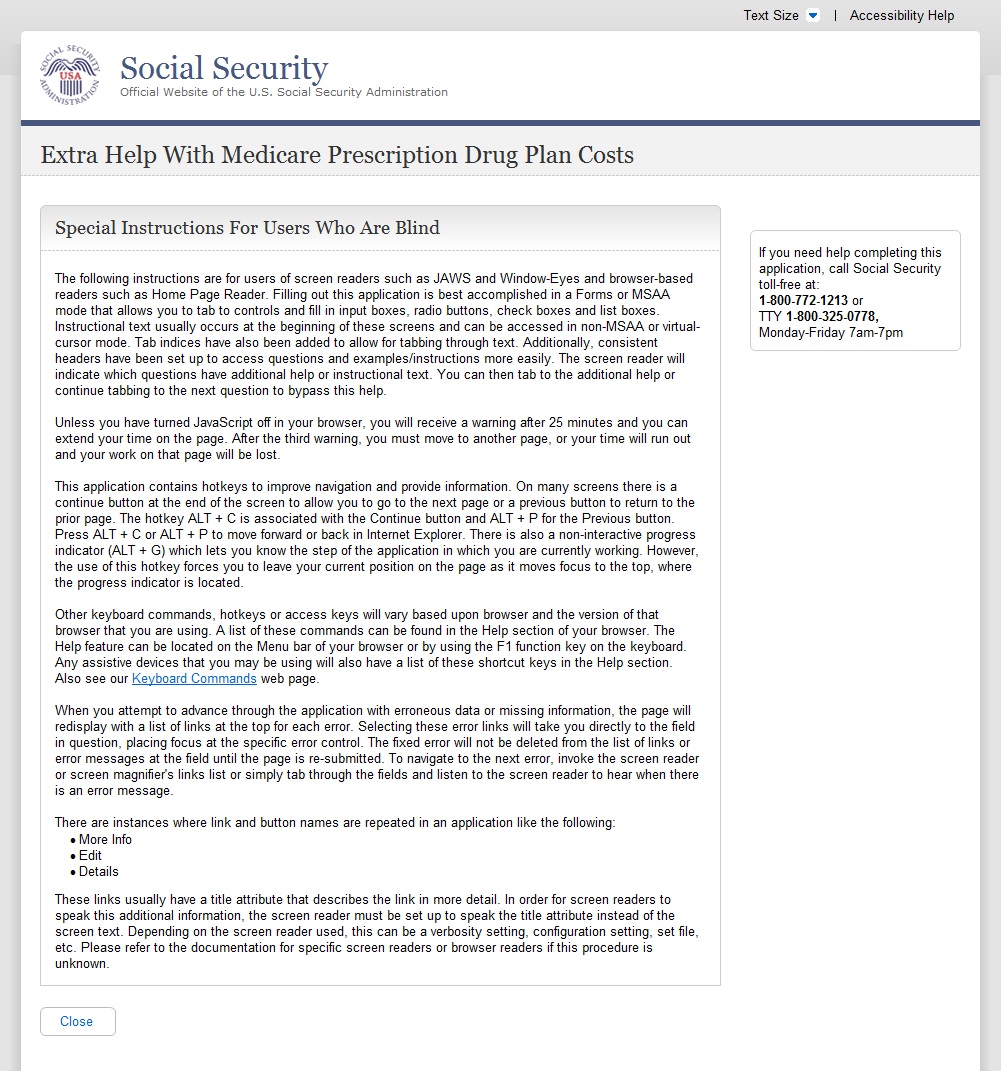 A.72. System FailureA.72.1. User Interface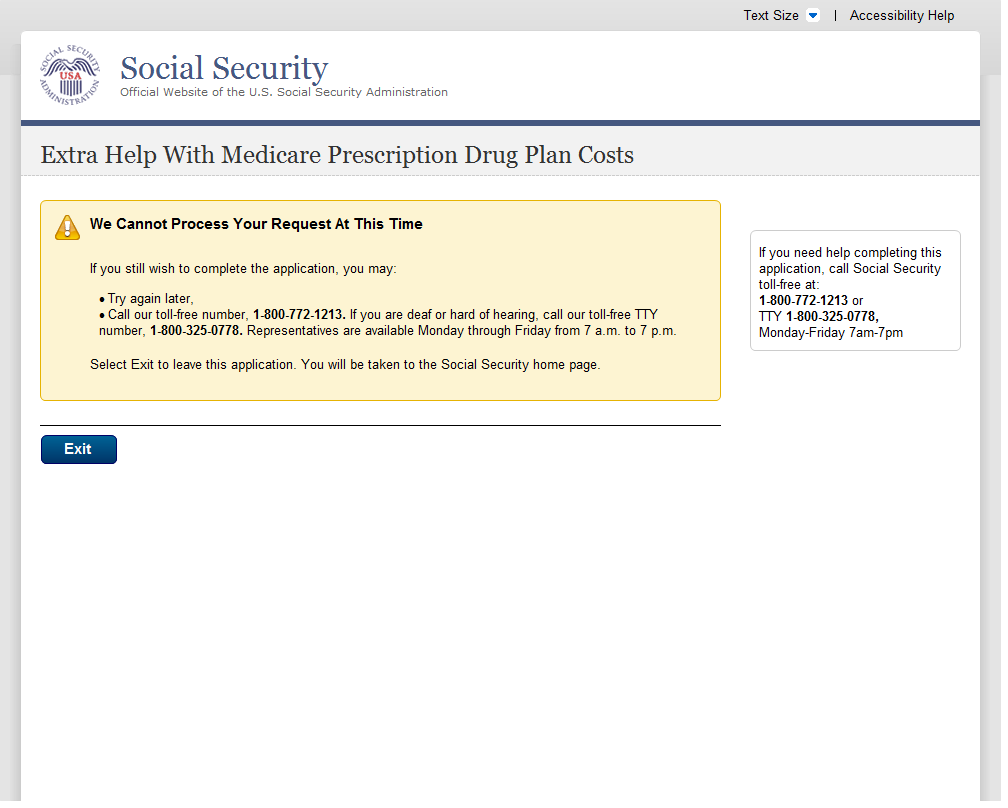 A.73. There Is A Pending Application For This Social Security NumberA.73.1. User Interface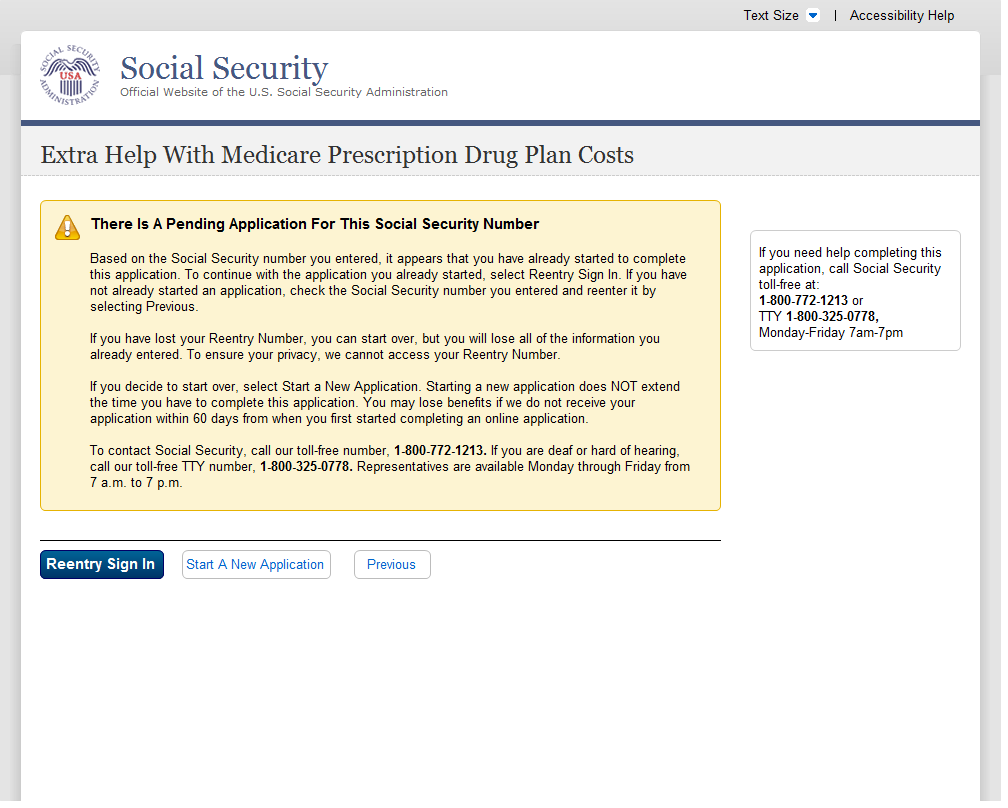 A.74. Warning System ShutdownA.74.1. User Interface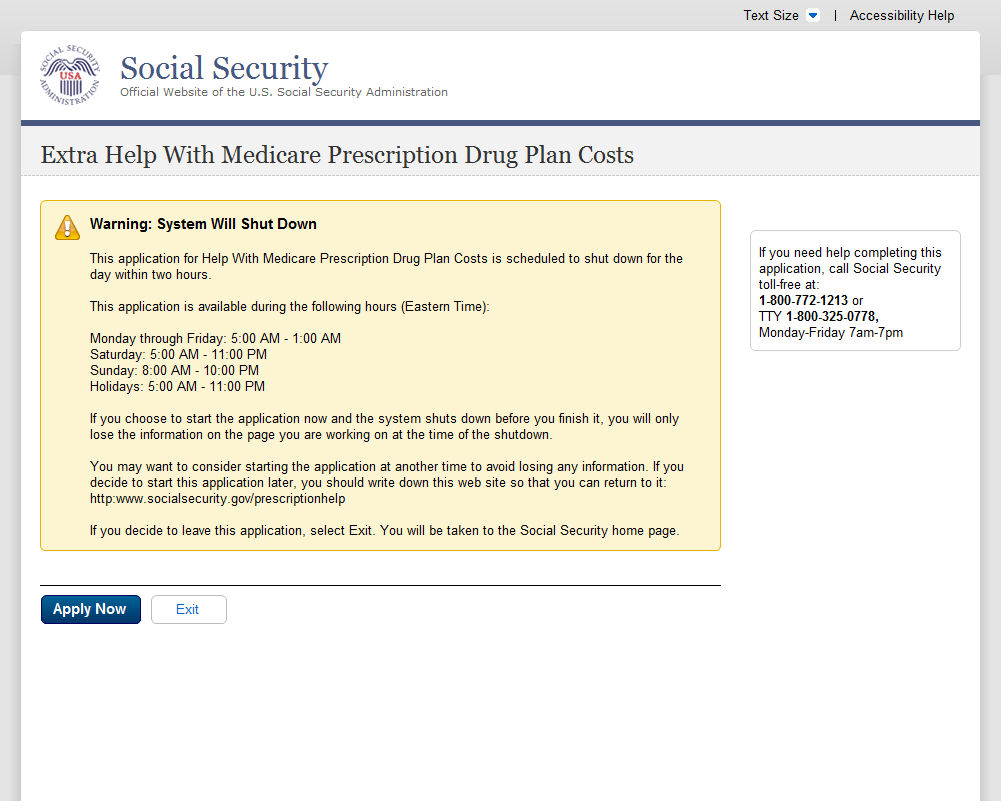 A.75. We Cannot Process Your RequestA.75.1. User Interface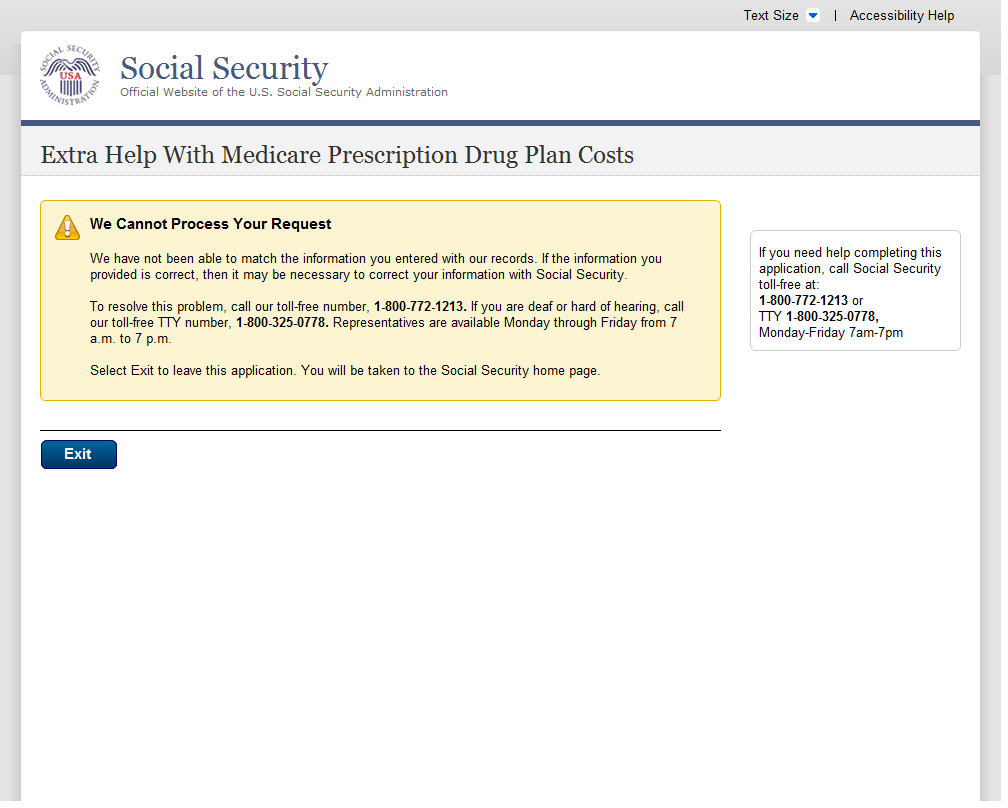 A.76. What You Will NeedA.76.1. User Interface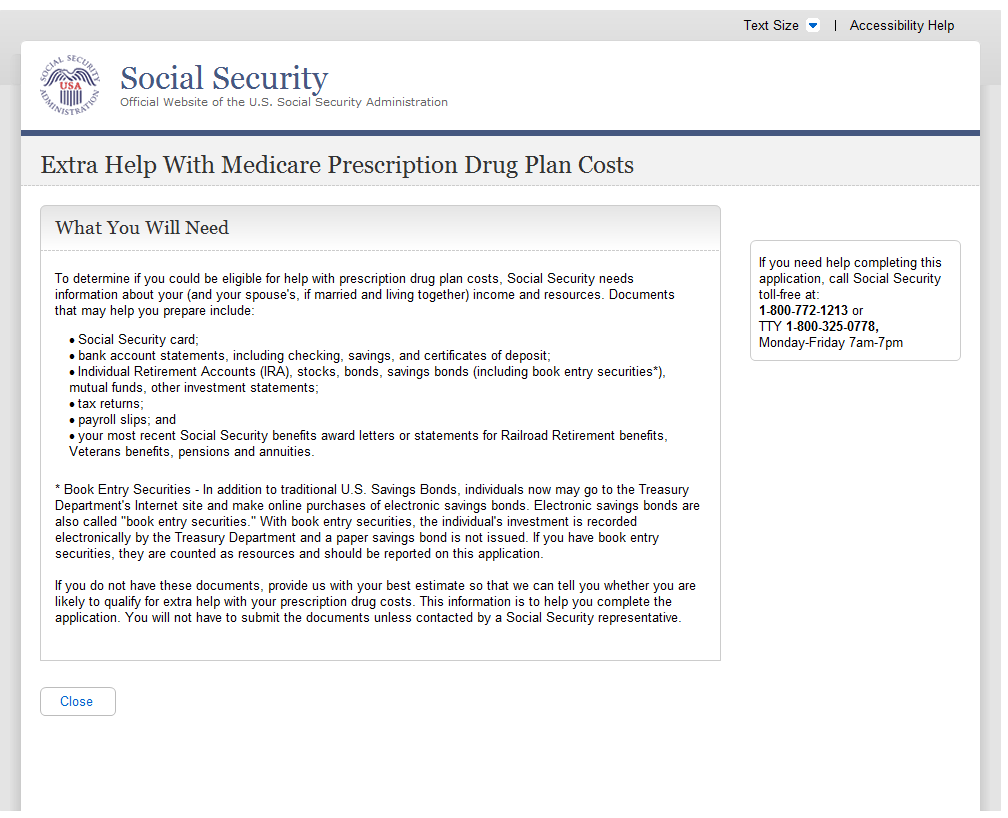 A.77. You Do Not Live In One Of The 50 States Or DCA.77.1. User Interface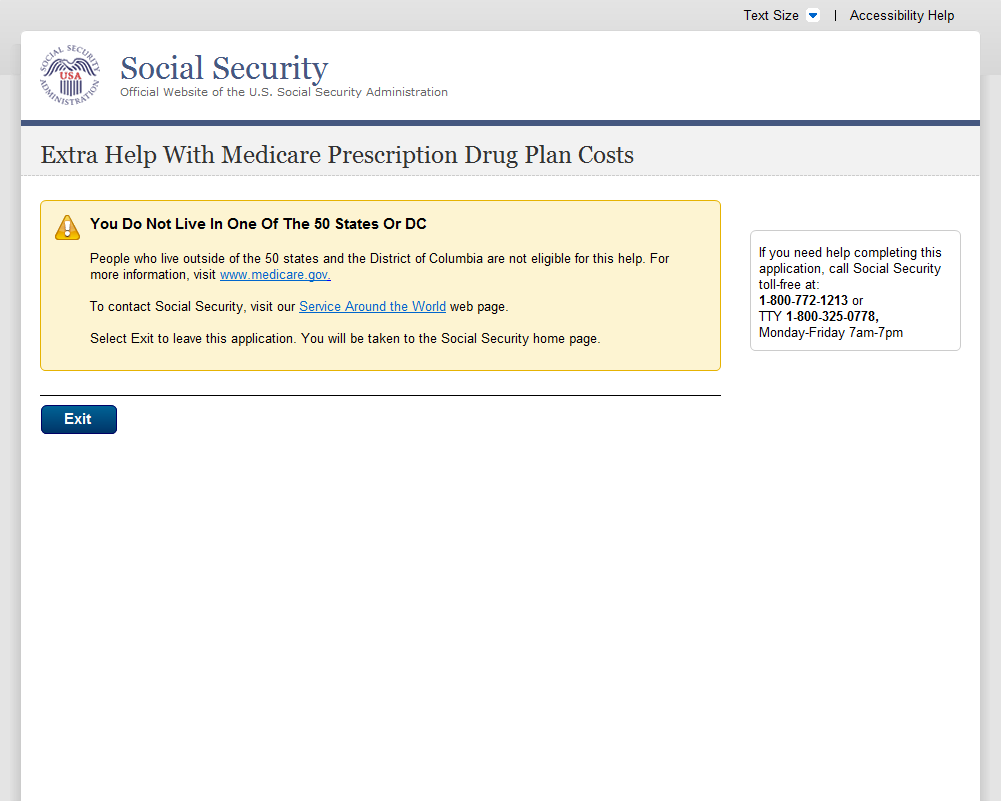 A.78. You Have Already Sent Us An ApplicationA.78.1 User Interface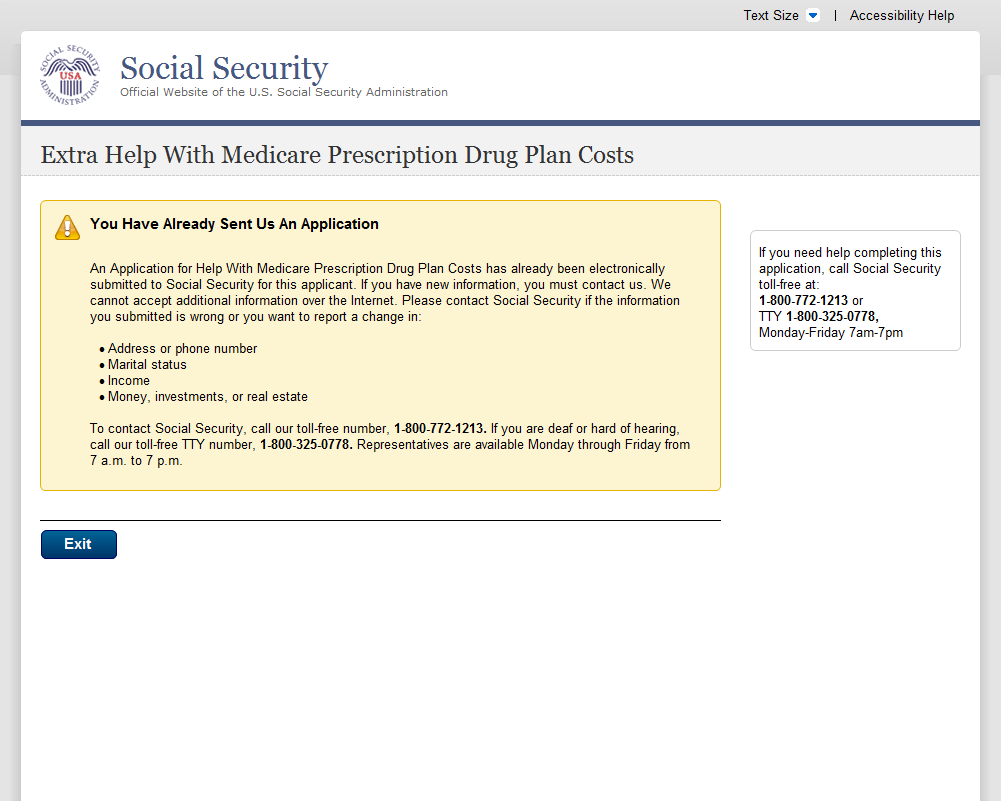 A.79. Your Session Has ExpiredA.79.1. User Interface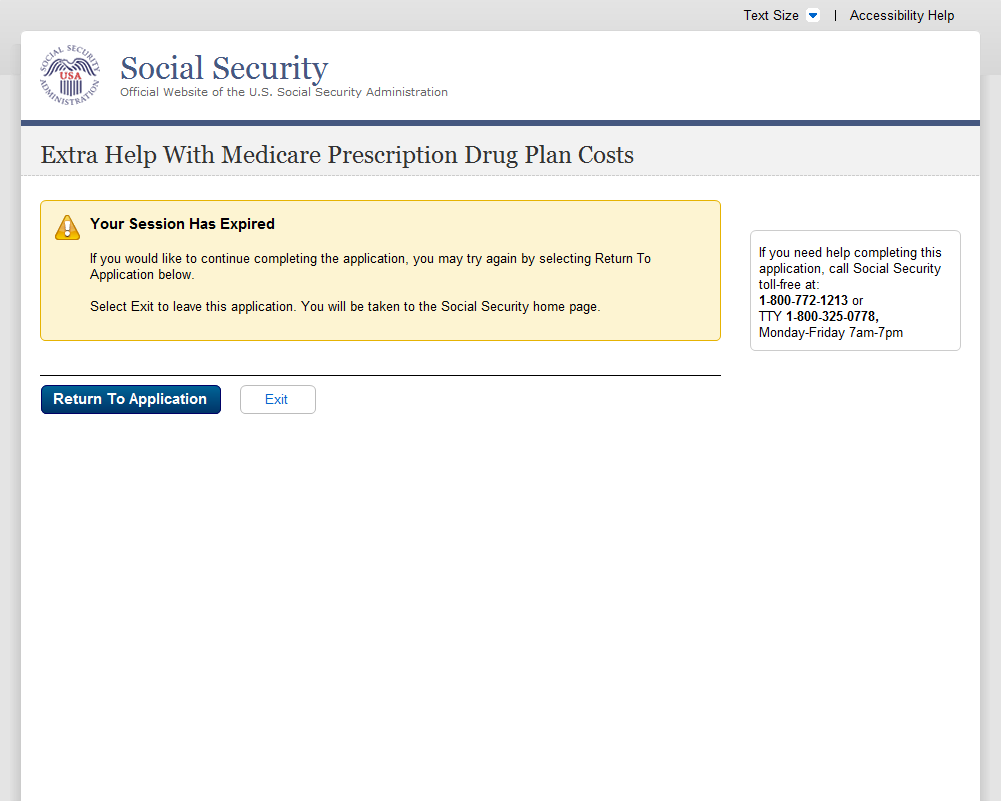 A.80. Help PagesA.81. Main Help PagesA.81.1. User Interface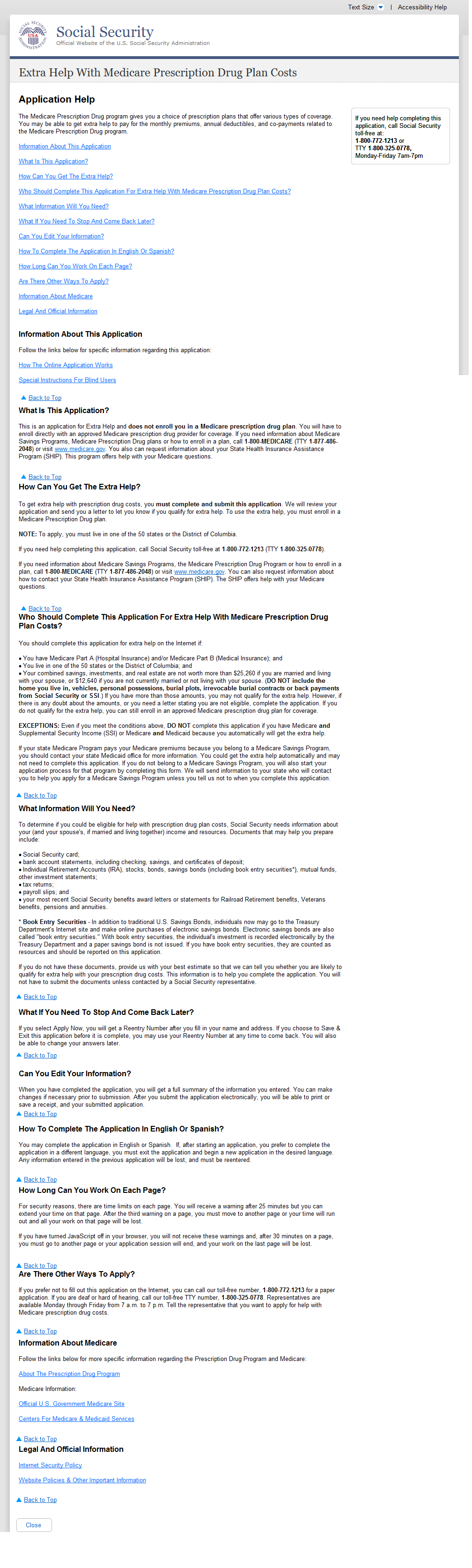 Help: Are you assisting someone (other than your spouse who lives with you) with this application?A.82.1. User Interface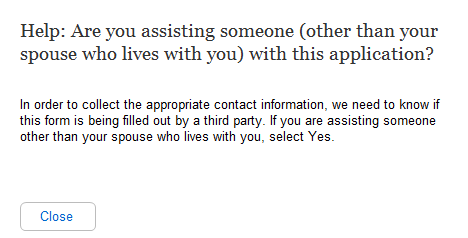 A.83. Help: Did you (or your spouse, if married and living together) get an application in the mail from us?A.83.1. User Interface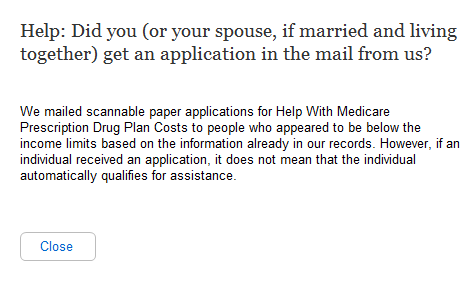 A.84. Help: Do you (or your spouse, if married and living together) have Medicare?A.84.1. User Interface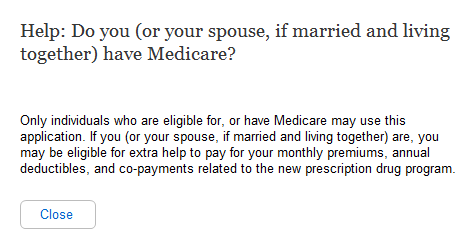 A.85. Help: Are you (or your spouse, if married and living together) 64 years and 9 months old or older?A.85.1. User Interface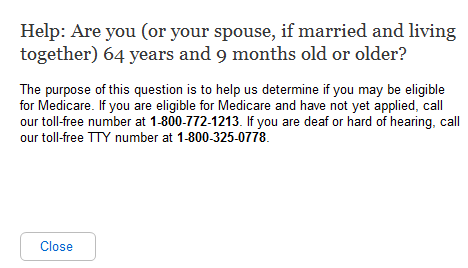 A.86. Help: Have you (or your spouse, if married and living together) received:A.86.1. User Interface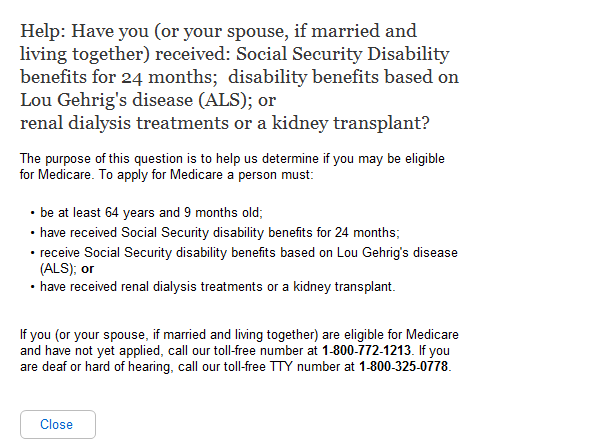 Help: In which state do you (or your spouse, if married and living together) live?A.87.1. User Interface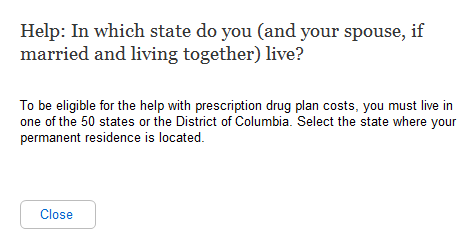 A.88. Help: What is your marital status?A.88.1. User Interface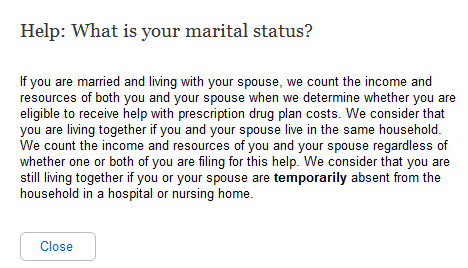 A.89. Help: Do you have combined savings, investments, and real estate worth more than:A.89.1. User Interface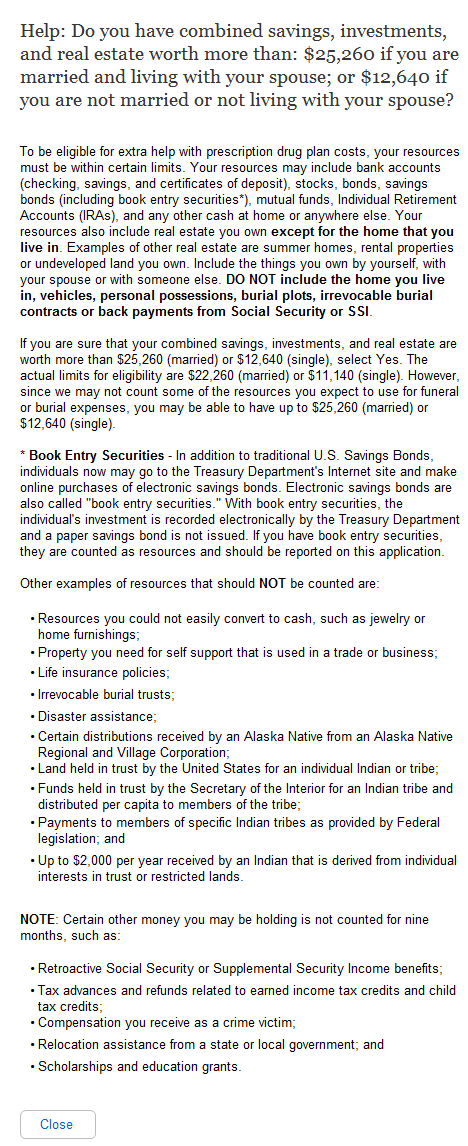 A.90. Help: Have you worked in 2010 or 2011?A.90.1. User Interface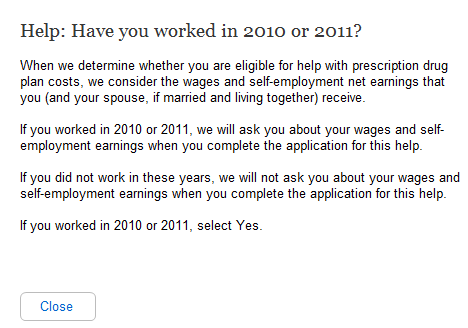 Help: Has your spouse worked in 2010 or 2011?A.91.1. User Interface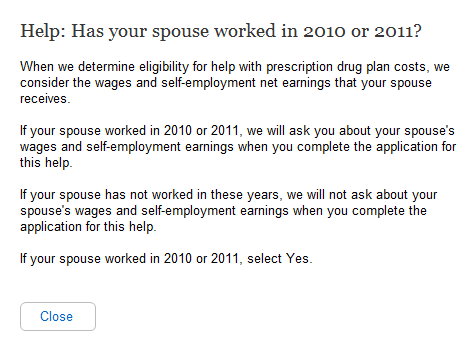 Help: Have you worked this calendar year?A.92.1. User Interface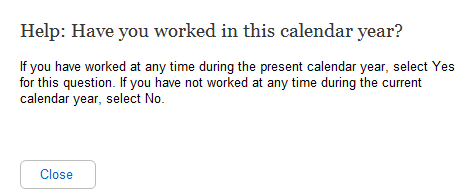 A.93. Help: Has your spouse worked this calendar year?A.93.1. User Interface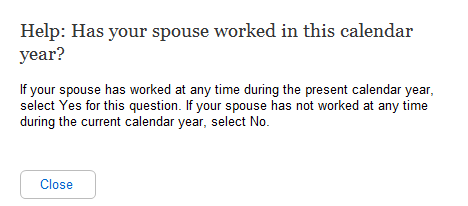 A.94. Help: Are you UNDER age 65?A.94.1. User Interface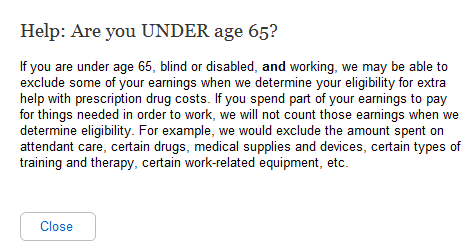 A.95. Help: Is your spouse UNDER age 65?A.95.1. User Interface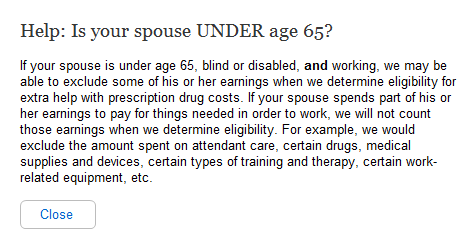 A.96. Help: Not counting your spouse, how many other relatives live in your household?A.96.1. User Interface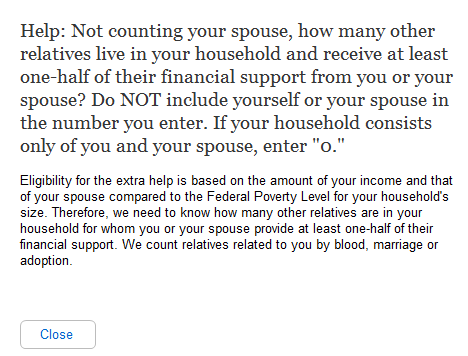 A.97. Help: How many relatives live in your household and receive at least one-half of their financial support from you?A.97.1. User Interface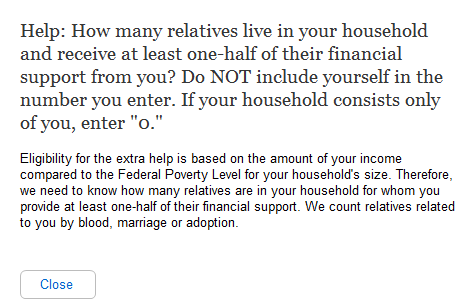 A.98. Help: Do you have to pay for things related to a disability or blindness that enable you to work?A.98.1. User Interface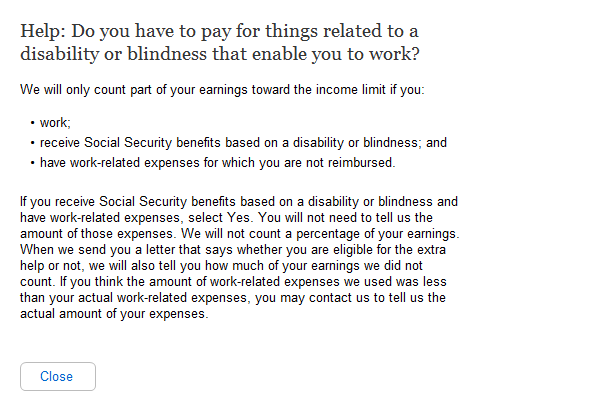 Help: Does your spouse have to pay for things that enable him or her to work?A.99.1. User Interface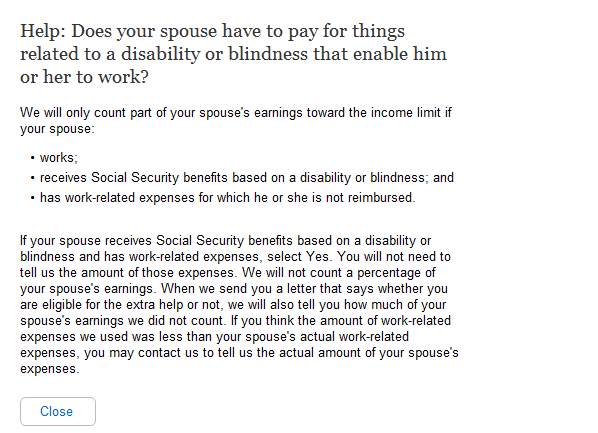 A.100. Help: Do you expect to earn wages this calendar year?A.100.1. User Interface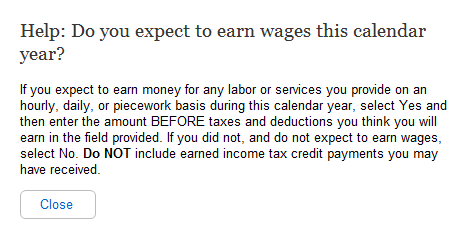 A.101. Help: Does your spouse expect to earn wages this calendar year?A.101.1. User Interface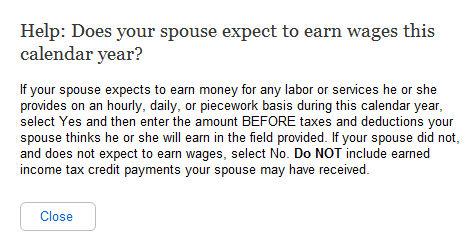 Help: What do you expect your net earnings from self-employment to be this calendar year?A.102.1. User Interface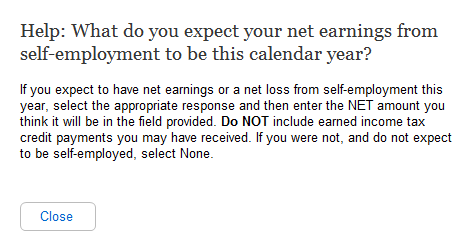 Help: What does your spouse expect the net earnings from self-employment to be this calendar year?A.103.1. User Interface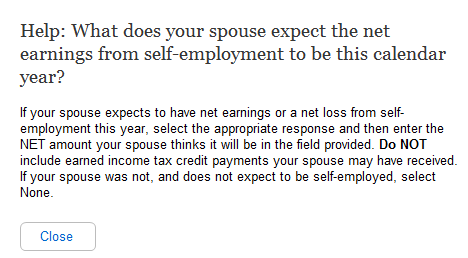 Help: Have you stopped working in 2010 or 2011, or plan to stop working in 2011 or 2012?A.104.1. User Interface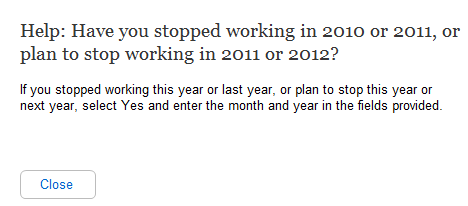 Help: Has you your spouse stopped working in 2010 or 2011, or plan to stop working in 2011 or 2012?A.104.2. User Interface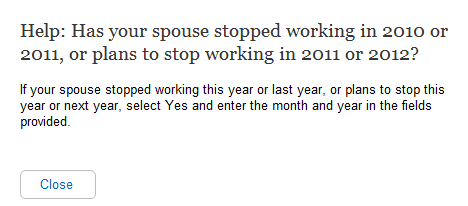 Help: Do you receive Social Security benefits?105.1. User Interface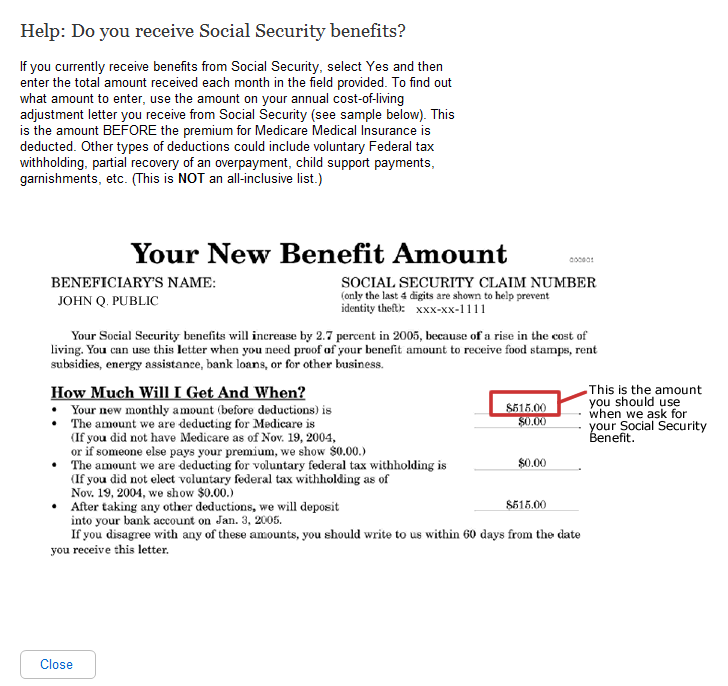 Help: Does your spouse receive Social Security benefits?A106.1. User Interface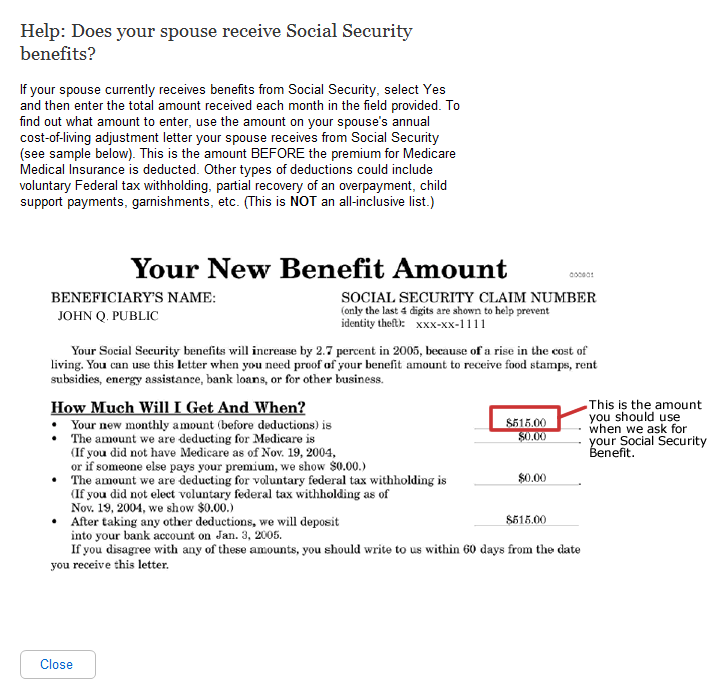 Help: Do you receive Railroad Retirement benefits?A.407.1. User Interface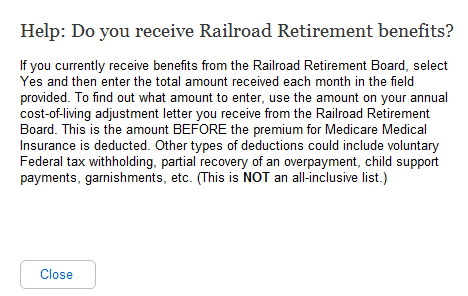 Help: Does your spouse receive Railroad Retirement benefits?A.108.1. User Interface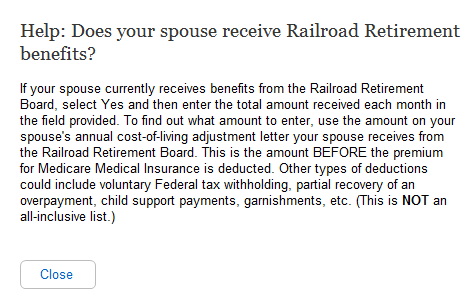 Help: Do you receive Veterans benefits?A.109.1. User Interface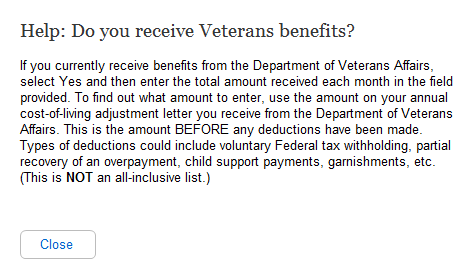 A110. Help: Does your spouse receive Veterans benefits?A.110.1. User Interface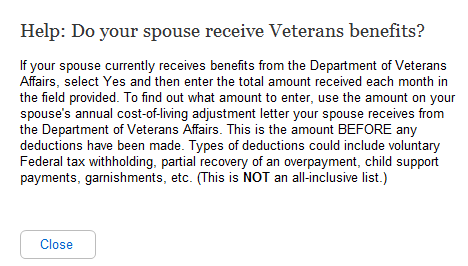 Help: Do you receive income from other pensions or annuities?A.111.1. User Interface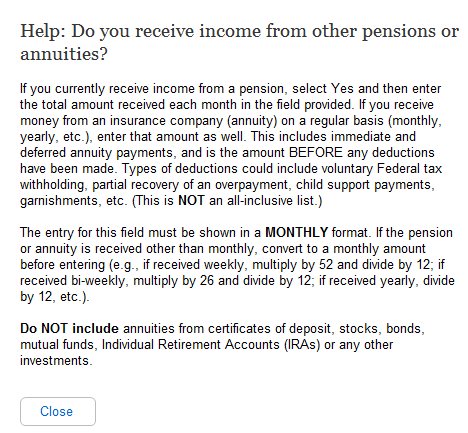 Help: Does your spouse receive income from other pensions or annuities?A.112.1. User Interface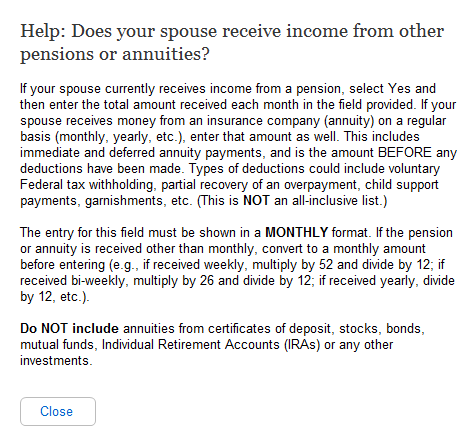 Help: Do you receive other income not listed above, including alimony, net rental income, workers' compensation, etc.?A.113.1. User Interface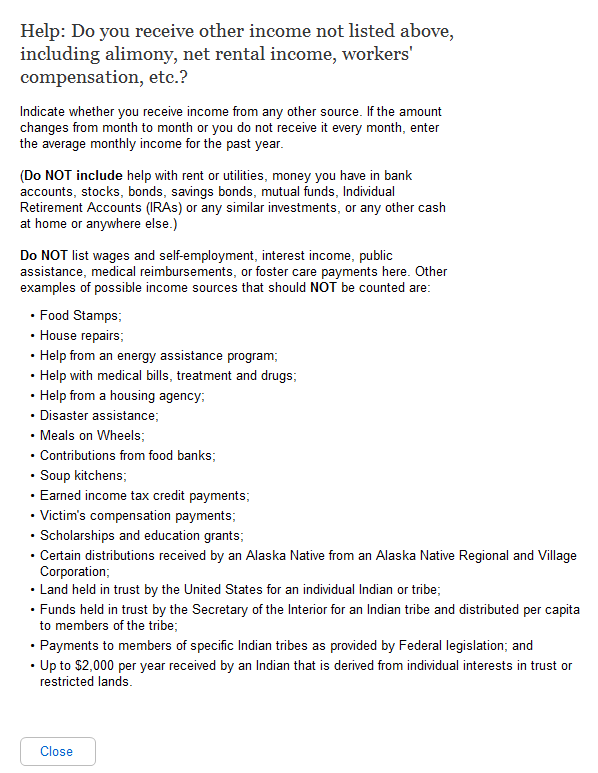 A.114. Help: Does your spouse receive other income not listed above, including alimony, net rental income, workers' compensation, etc.?A.114.1. User Interface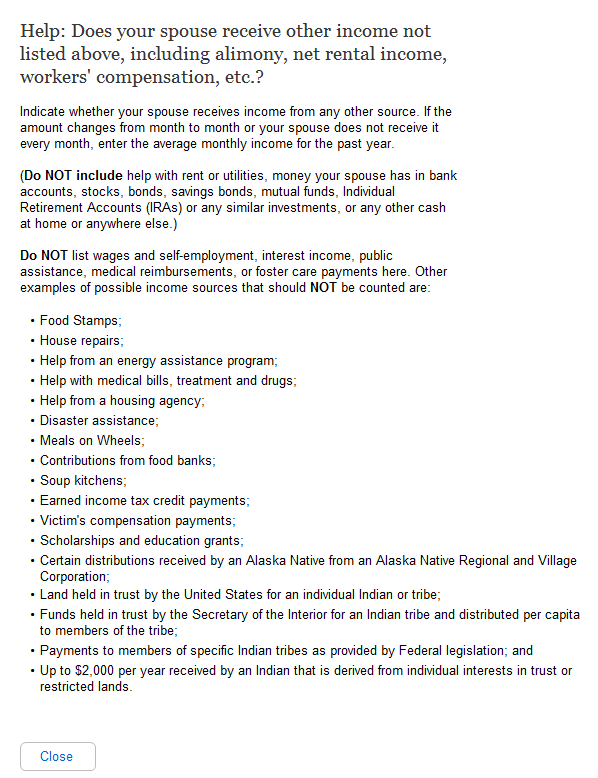 Help: Your NameA.115.1. User Interface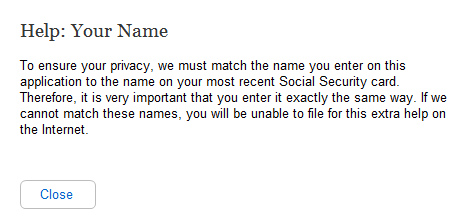 A.116. Help: Your Social Security NumberA.116.1. User Interface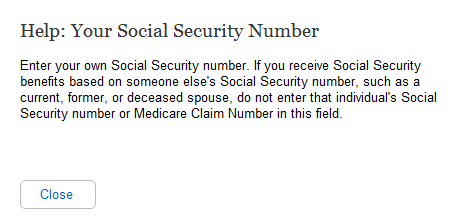 A.117. Help: What is your date of birth?A.117.1. User Interface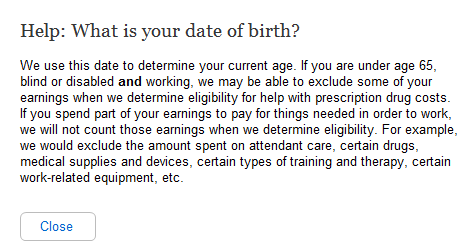 A.118. Help: Spouse's NameA.118.1. User Interface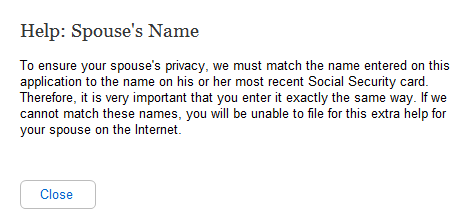 A.119. Help: Spouse's Social Security NumberA.119.1. User Interface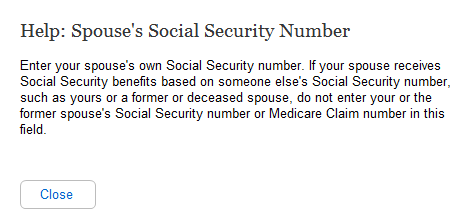 A.120. Help: What is your spouse's date of birth?A.120.1. User Interface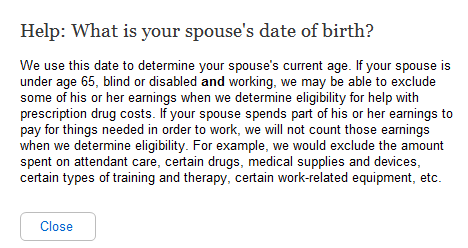 A.121. Help: Your Mailing AddressA.121.1. User Interface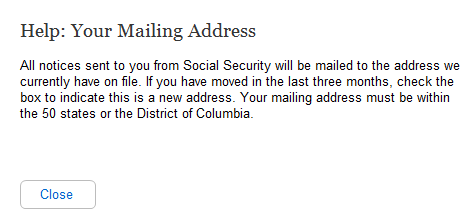 A.122. Help: Your Phone NumberA.112.1. User Interface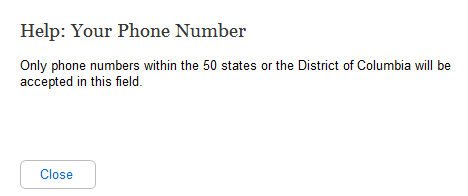 A.123. Help: If your spouse has Medicare (or expects to have it in the next three months), does he or she also wish to apply?A.123.1. User Interface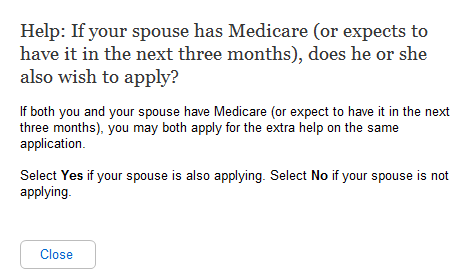 A.124. Help: Do you have combined savings, investments, and real estate worth more than $25,260?A.124.1. User Interface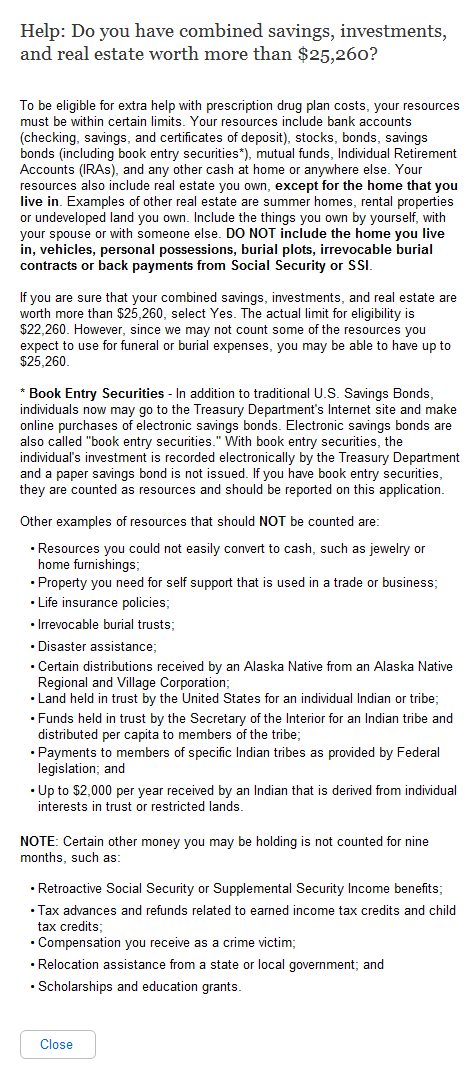 A.125. Help: OPTIONAL: (contact person)A.125.1. User Interface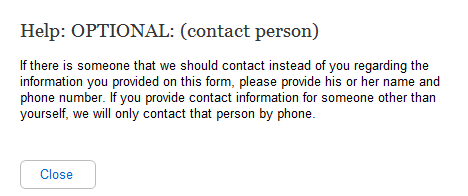 A.126. Help: Contact's Phone NumberA.126.1. User Interface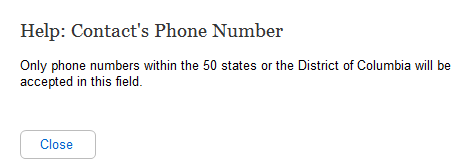 A.127. Help: Do you have combined savings, investments, and real estate worth more than $12,640?A.127.1. User Interface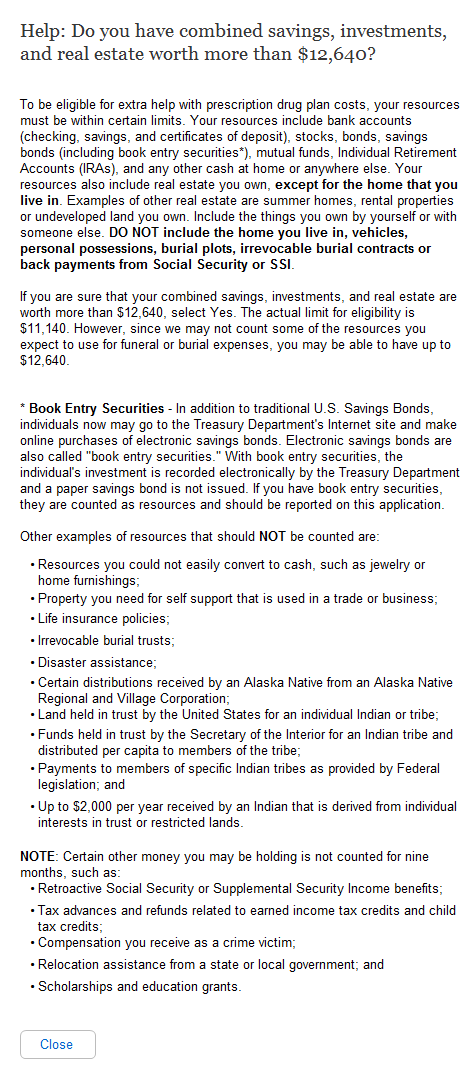 A.128. Help: Relationship to ApplicantA.128.1. User Interface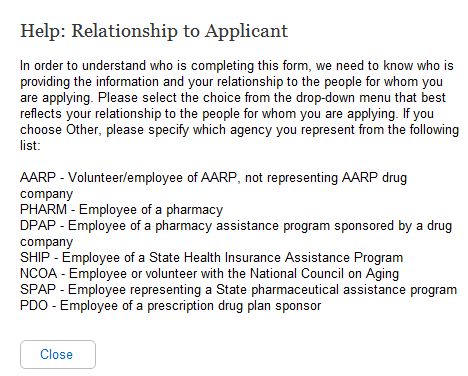 A.129. Help: Form Completer's Phone NumberA.129.1. User Interface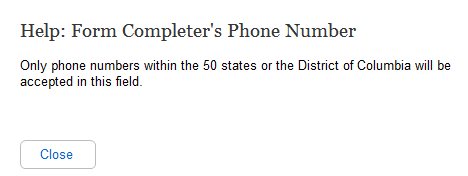 A.130. Help: Form Completer's AddressA.130.1. User Interface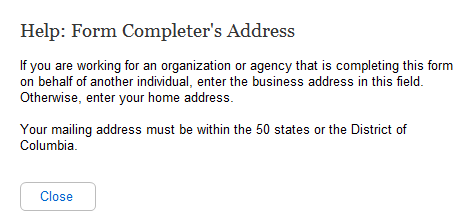 A.131. Help: Primary Applicant's NameA.131.1. User Interface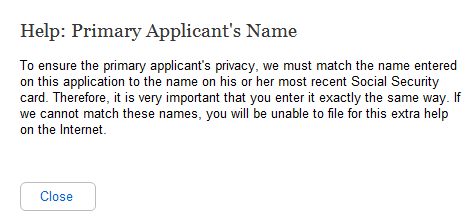 A.132. Help: Primary Applicant's Social Security NumberA.132.1. User Interface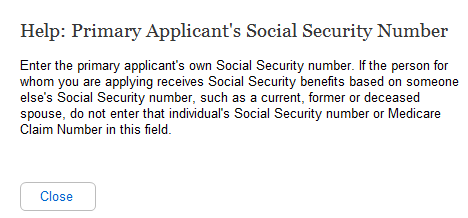 A.133. Help: What is the primary applicant's date of birth?A.133.1. User Interface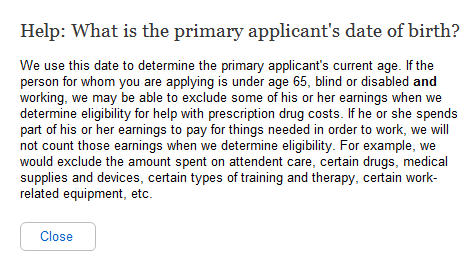 A.134. Help: Has the primary applicant worked in 2010 or 2011?A.134.1. User Interface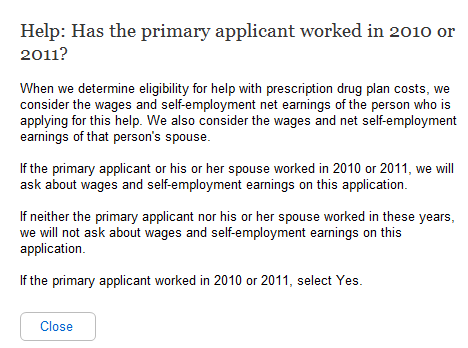 A.135. Help: If the spouse has Medicare (or expects to have it in the next three months), does he or she also wish to apply?A.135.1. User Interface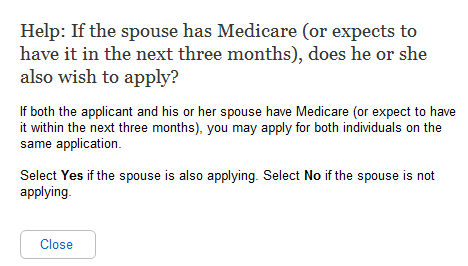 A.136. Help: Do the applicants have combined savings, investments, and real estate worth more than $25,260?A.136.1. User Interface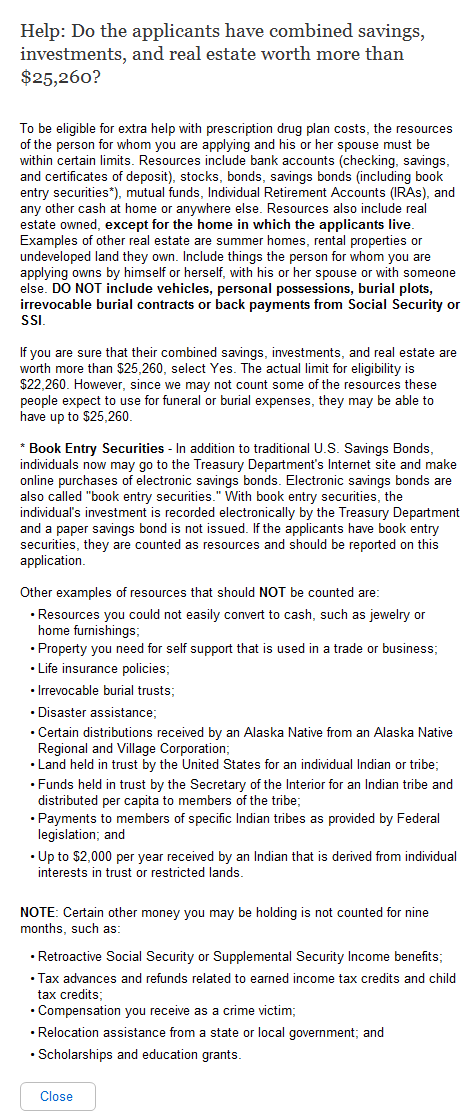 A.137. Help: Spouse's NameA.137.1. User Interface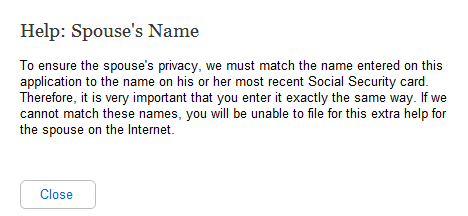 A.138. Help: Spouse's Security NumberA.138.1. User Interface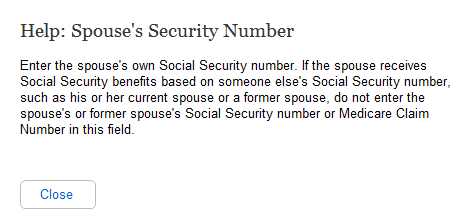 A.139. Help: What is the spouse's date of birth?A.139.1. User Interface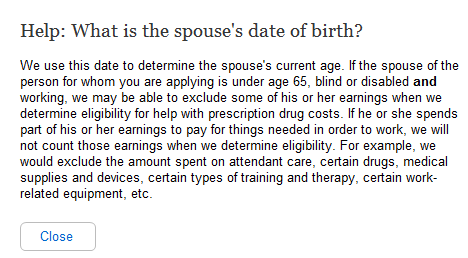 A.140. Help: Has the applicant's spouse worked in 2010 or 2011?A.140.1. User Interface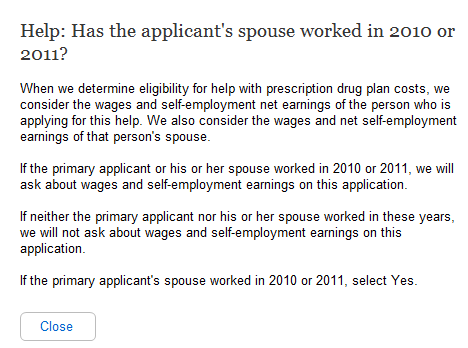 A.141. Help: Mailing AddressA.141.1. User Interface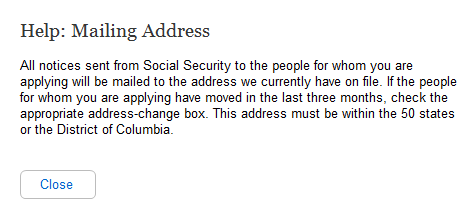 A.142. Help: Phone NumberA.142.1. User Interface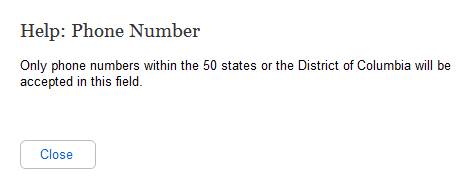 A.143. Help: Applicant's NameA.143.1. User Interface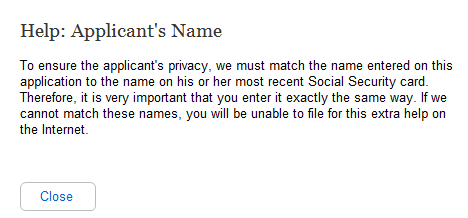 A.144. Help: Applicant's Social Security NumberA.144.1. User Interface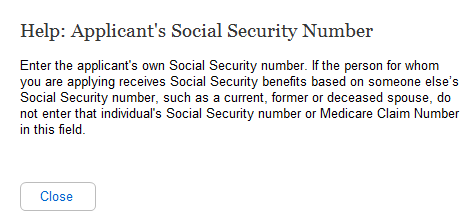 A.145. Help: What is the applicant's date of birth?A.145.1. User Interface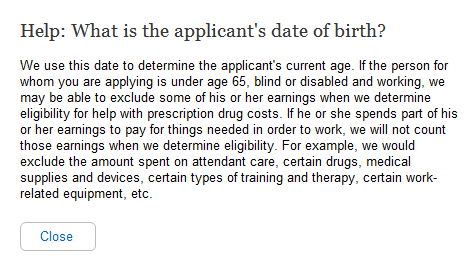 A.146. Help: Has the applicant worked in 2010 or 2011?A.146.1. User Interface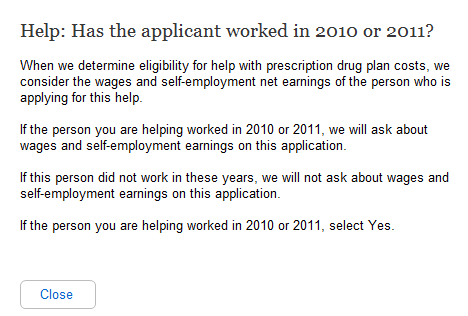 A.147. Help: Does the applicant have combined savings, investments, and real estate worth more than $12,640?A.147.1. User Interface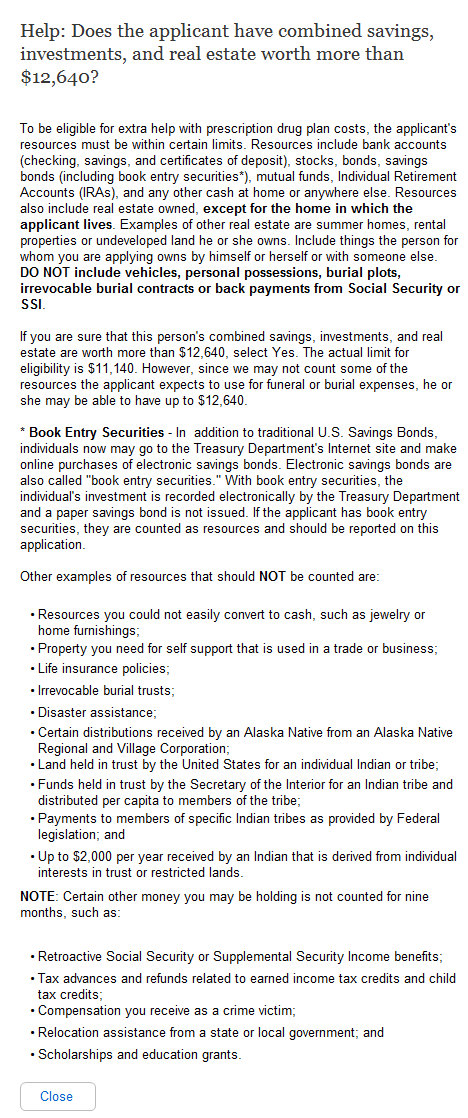 A.148. Help: Have these wages or self-employment earnings decreased in the last two years?A.148.1. User Interface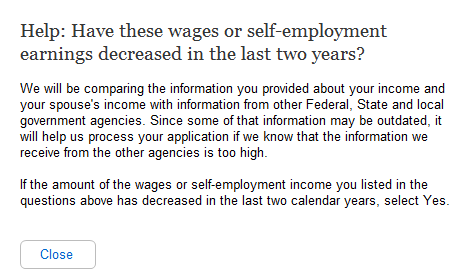 A.149. Help: Have these wages or self-employment earnings decreased in the last two years?A.149.1. User Interface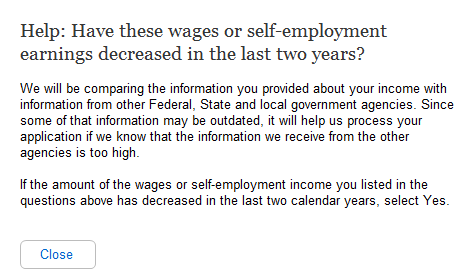 A.150. Help: Has any of the income from these sources decreased in the last two years?A.150.1. User Interface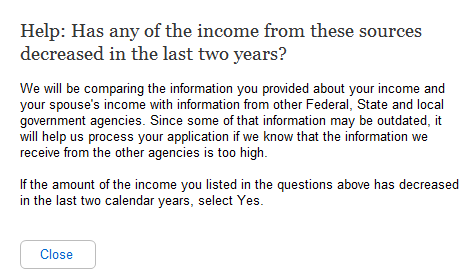 A.151. Help: Has any of the income from these sources decreased in the last two years?A.151.1. User Interface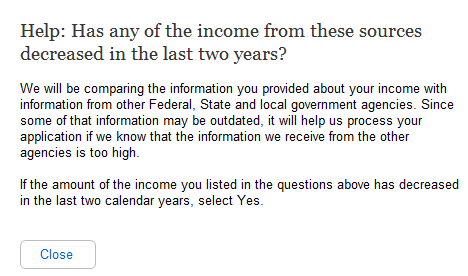 A.152. Help: Do you or your spouse have bank accounts (checkings, savings and certificates of deposit)?A.152.1. User Interface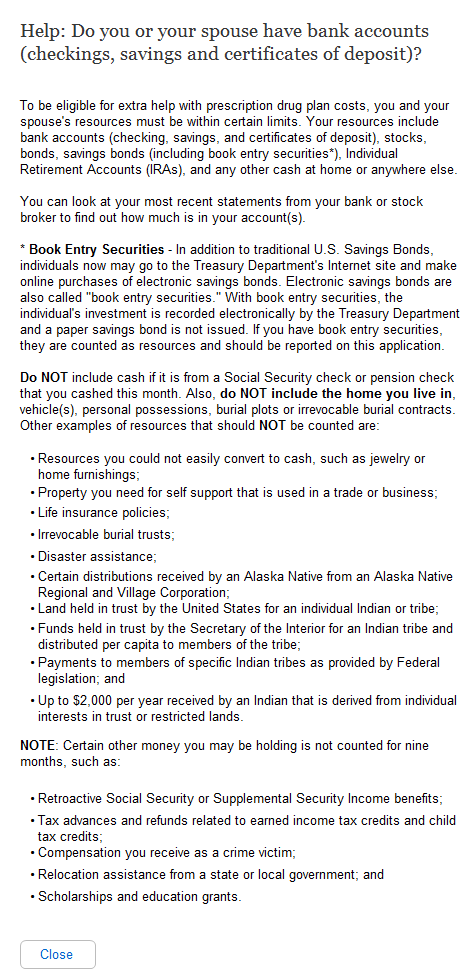 Help: Do you or your spouse have stocks, bonds, savings bonds, mutual funds, Individual Retirement Accounts or other similar investments?A.153.1. User Interface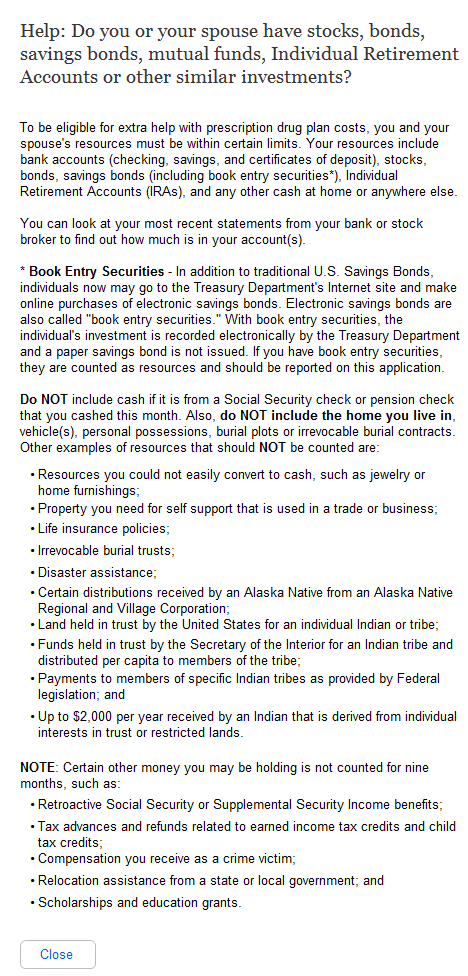 A.154. Help: Do you or your spouse have any other cash at home or anywhere else?A.154.1. User Interface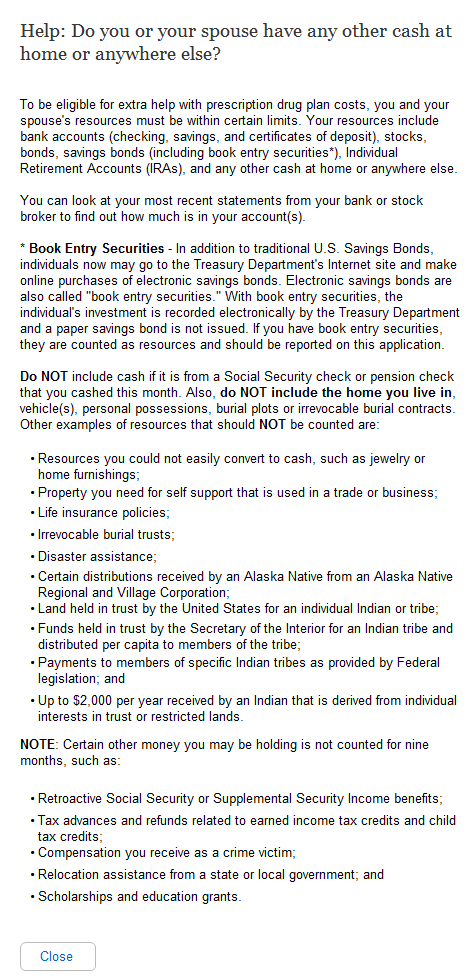 Help: Do you have bank accounts (checkings, savings and certificates of deposit)?A.155.1. User Interface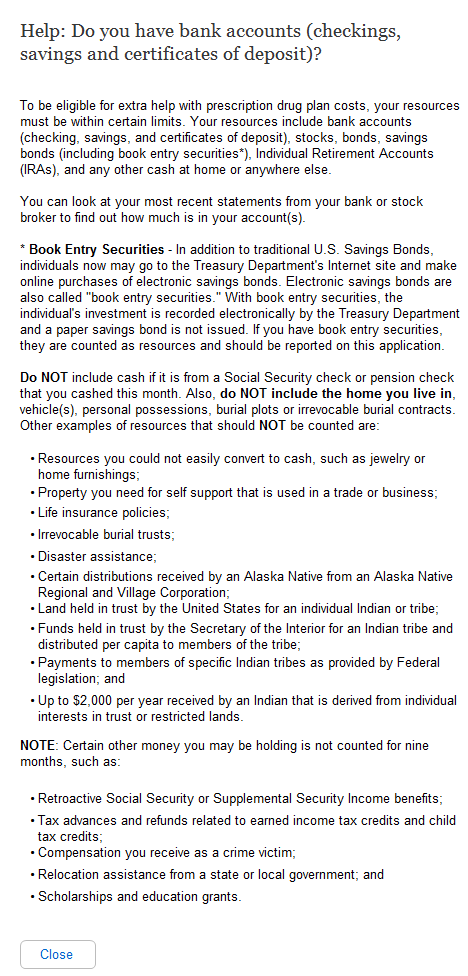 Help: Do you have stocks, bonds, savings bonds, mutual funds, Individual Retirement Accounts or other similar investments?A.156.1. User Interface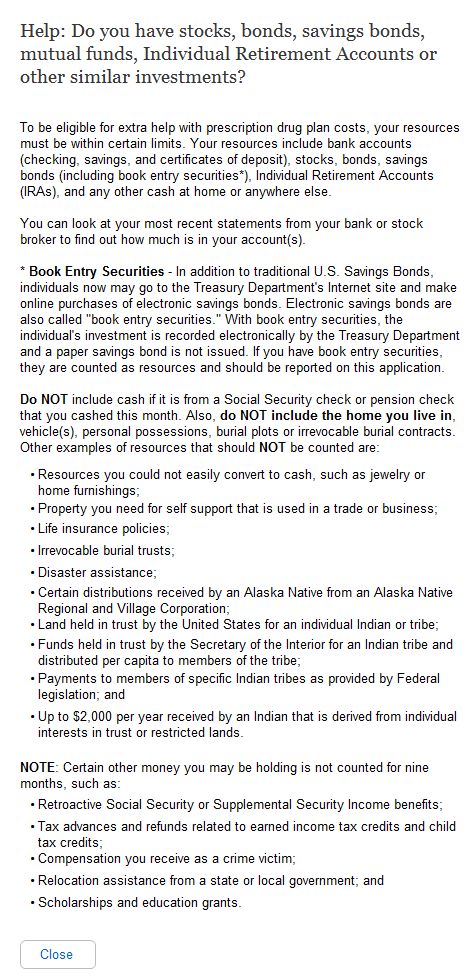 Help: Do you have any other cash at home or anywhere else?A.157.1. User Interface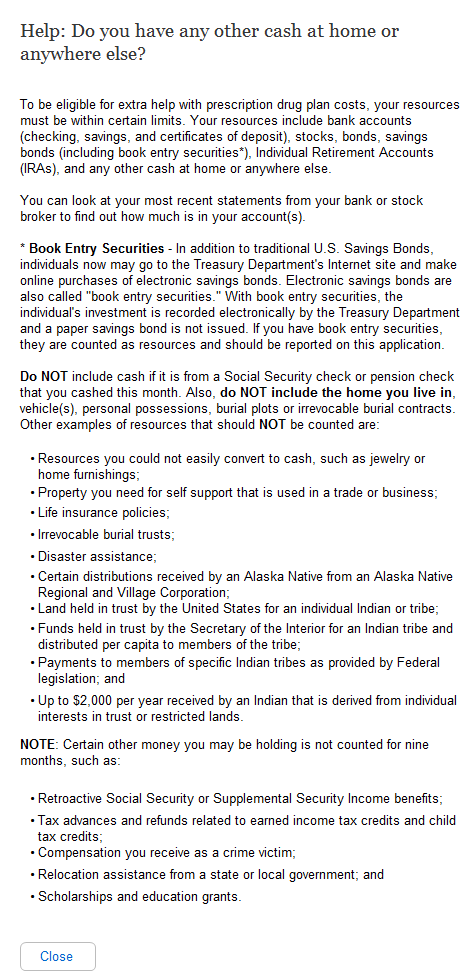 Help: Will some money from any of the sources listed above be used to pay for your funeral or burial expenses?A.158.1. User Interface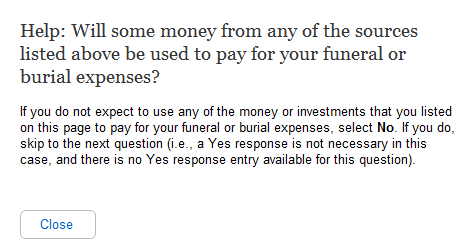 A.159. Help: Will some money from any of the sources listed above be used to pay for your spouse's funeral or burial expenses?A.159.1. User Interface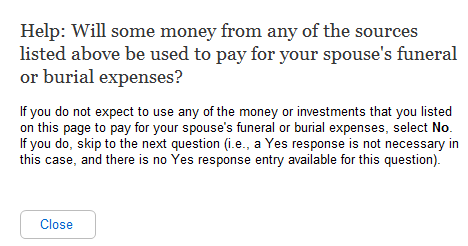 A.160. Help: Other than your home and the property on which it is located, do you or your spouse own any real estate?A.160.1. User Interface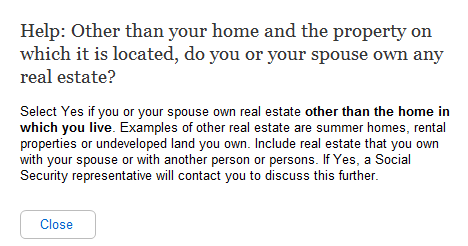 A.161. Help: Other than your home and the property on which it is located, do you own any real estate?A.161.1. User Interface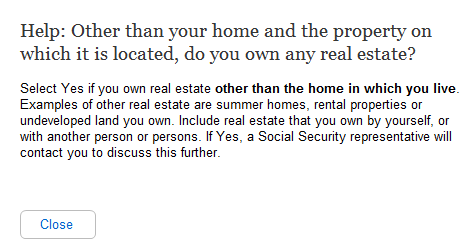 A.162. Help: Ready to submitA.162.1. User Interface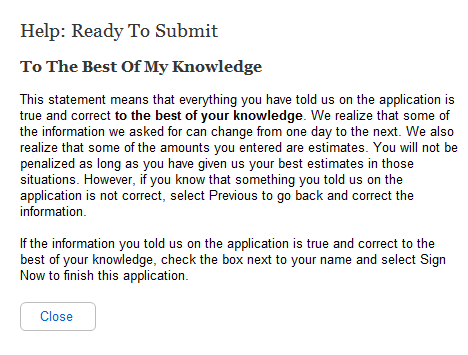 We changed the “Other Income” question from: “Other income not listed above, including alimony, net rental income, worker’s compensation, private or state disability payments, etc.  (Specify):_____to: “Other income not listed above, including alimony, net rental income, worker’s compensation, unemployment, private or State disability payments, etc.  (Specify):_____We changed the “Other Income” question from: “Other income not listed above, including alimony, net rental income, worker’s compensation, private or state disability payments, etc.  (Specify):_____to: “Other income not listed above, including alimony, net rental income, worker’s compensation, unemployment, private or State disability payments, etc.  (Specify):_____We changed the “Other Income” question from: “Other income not listed above, including alimony, net rental income, worker’s compensation, private or state disability payments, etc.  (Specify):_____to: “Other income not listed above, including alimony, net rental income, worker’s compensation, unemployment, private or State disability payments, etc.  (Specify):_____We changed the “Other Income” question from: “Other income not listed above, including alimony, net rental income, worker’s compensation, private or state disability payments, etc.  (Specify):_____to: “Other income not listed above, including alimony, net rental income, worker’s compensation, unemployment, private or State disability payments, etc.  (Specify):_____We updated the years “2010 or 2011” to “2011 or 2012.”We updated the years “2011 or 2012” to “2012 or 2013.”We updated the years “2010 or 2011” to “2011 or 2012.”We updated the years “2010 or 2011” to “2011 or 2012.”We updated the years “2010 or 2011” to “2011 or 2012.”